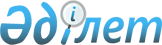 Маңғыстау облысы әкімдігінің 2015 жылғы 28 қазандағы № 332 "Отбасы және балалар саласында көрсетілетін мемлекеттік қызметтер регламенттерін бекіту туралы" қаулысына өзгерістер мен толықтыру енгізу туралы
					
			Күшін жойған
			
			
		
					Маңғыстау облысы әкімдігінің 2019 жылғы 18 шілдедегі № 152 қаулысы. Маңғыстау облысы Әділет департаментінде 2019 жылғы 22 шілдеде № 3953 болып тіркелді. Күші жойылды-Маңғыстау облысы әкімдігінің 2020 жылғы 20 наурыздағы № 44 қаулысымен
      Ескерту. Күші жойылды - Маңғыстау облысы әкімдігінің 20.03.2020 № 44 (алғашқы ресми жарияланған күнінен кейін күнтізбелік он күн өткен соң қолданысқа енгізіледі) қаулысымен.
      Қазақстан Республикасының "Мемлекеттік көрсетілетін қызметтер туралы" 2013 жылғы 15 сәуірдегі Заңына сәйкес Маңғыстау облысының әкімдігі ҚАУЛЫ ЕТЕДІ:
      1. "Отбасы және балалар саласында көрсетілетін мемлекеттік қызметтер регламенттерін бекіту туралы" Маңғыстау облысы әкімдігінің 2015 жылғы 28 қазандағы № 332 қаулысына (нормативтік құқықтық актілерді мемлекеттік тіркеу Тізілімінде № 2884 болып тіркелген, 2015 жылғы 22 желтоқсанда "Әділет" ақпараттық-құқықтық жүйесінде жарияланған) мынадай өзгерістер мен толықтыру енгізілісін:
       1 тармақ жаңа редакцияда жазылсын:
      "1. Бекітілсін:
      1) осы қаулының 1 қосымшасына сәйкес "Қорғаншылық және қамқоршылық жөнінде анықтамалар беру" мемлекеттік көрсетілетін қызмет регламенті;
      2) осы қаулының 2 қосымшасына сәйкес "Жетім балаға (жетім балаларға) және ата-анасының қамқорлығынсыз қалған балаға (балаларға) қамқоршылық немесе қорғаншылық белгілеу" мемлекеттік көрсетілетін қызмет регламенті;
      3) осы қаулының 3 қосымшасына сәйкес "Кәмелетке толмаған балалардың мүлкіне иелік ету және кәмелетке толмаған балаларға мұра ресімдеу үшін анықтамалар беру" мемлекеттік көрсетілетін қызмет регламенті;
      4) осы қаулының 4 қосымшасына сәйкес "Шалғайдағы ауылдық елді мекендерде тұратын балаларды жалпы білім беру ұйымдарына және кейін үйлеріне тегін тасымалдауды ұсыну" мемлекеттік көрсетілетін қызмет регламенті;
      5) осы қаулының 5 қосымшасына сәйкес "Жалпы білім беретін мектептердегі білім алушылар мен тәрбиеленушілердің жекелеген санаттарын тегін және жеңілдікпен тамақтандыруды ұсыну" мемлекеттік көрсетілетін қызмет регламенті;
      6) осы қаулының 6 қосымшасына сәйкес "Қамқоршыларға немесе қорғаншыларға жетім баланы (жетім балаларды) және ата-анасының қамқорлығынсыз қалған баланы (балаларды) асырап-бағуға жәрдемақы төлеуді тағайындау" мемлекеттік көрсетілетін қызмет регламенті;
      7) осы қаулының 7 қосымшасына сәйкес "Баланы (балаларды) патронаттық тәрбиелеуге беру және патронат тәрбиешiлерге берiлген баланы (балаларды) асырап-бағуға ақшалай қаражат төлеуді тағайындау" мемлекеттік көрсетілетін қызмет регламенті;
      8) осы қаулының 8 қосымшасына сәйкес "Бала асырап алуға тілек білдірген адамдарды есепке қою" мемлекеттік көрсетілетін қызмет регламенті; 
      9) осы қаулының 9 қосымшасына сәйкес "Жетім баланы және (немесе) ата-анасының қамқорлығынсыз қалған баланы асырап алуға байланысты біржолғы ақшалай төлемді тағайындау" мемлекеттік көрсетілетін қызмет регламенті;
      10) осы қаулының 10 қосымшасына сәйкес "Мемлекеттік білім беру мекемелеріндегі білім алушылар мен тәрбиеленушілердің жекелеген санаттарына қала сыртындағы және мектеп жанындағы лагерьлерде демалуы үшін құжаттар қабылдау және жолдама беру" мемлекеттік көрсетілетін қызмет регламенті;
      11) осы қаулының 11 қосымшасына сәйкес "Балаға кері әсер етпейтін ата -ана құқықтарынан айырылған ата-аналарға баламен кездесуіне рұқсат беру" мемлекеттік көрсетілетін қызмет регламенті;
      12) осы қаулының 12 қосымшасына сәйкес "Баланы (балаларды) қабылдаушы отбасына тәрбиелеуге беру және оларды асырауға ақшалай қаражат төлеуді тағайындау" мемлекеттік көрсетілетін қызмет регламенті;
       13) осы қаулының 13 қосымшасына сәйкес "Он жасқа толған баланың пікірін ескеру туралы қорғаншылық немесе қамқоршылық органының шешімін беру" мемлекеттік көрсетілетін қызмет регламенті.";
       көрсетілген қаулымен бекітілген "Қорғаншылық және қамқоршылық жөнінде анықтамалар беру" мемлекеттік көрсетілетін қызмет регламенті осы қаулының 1 қосымшасына сәйкес жаңа редакцияда жазылсын;
      көрсетілген қаулымен бекітілген "Жетім балаға (жетім балаларға) және ата-анасының қамқорлығынсыз қалған балаға (балаларға) қамқоршылық немесе қорғаншылық белгілеу" мемлекеттік көрсетілетін қызмет регламенті осы қаулының 2 қосымшасына сәйкес жаңа редакцияда жазылсын;
       көрсетілген қаулымен бекітілген "Кәмелетке толмаған балалардың мүлкіне иелік ету және кәмелетке толмаған балаларға мұра ресімдеу үшін анықтамалар беру" мемлекеттік көрсетілетін қызмет регламенті осы қаулының 3 қосымшасына сәйкес жаңа редакцияда жазылсын;
       көрсетілген қаулымен бекітілген "Шалғайдағы ауылдық елді мекендерде тұратын балаларды жалпы білім беру ұйымдарына және кейін үйлеріне тегін тасымалдауды ұсыну" мемлекеттік көрсетілетін қызмет регламенті осы қаулының 4 қосымшасына сәйкес жаңа редакцияда жазылсын;
      көрсетілген қаулымен бекітілген "Жалпы білім беретін мектептердегі білім алушылар мен тәрбиеленушілердің жекелеген санаттарын тегін және жеңілдікпен тамақтандыруды ұсыну" мемлекеттік көрсетілетін қызмет регламенті осы қаулының 5 қосымшасына сәйкес жаңа редакцияда жазылсын;
      көрсетілген қаулымен бекітілген "Қамқоршыларға немесе қорғаншыларға жетім баланы (жетім балаларды) және ата-анасының қамқорлығынсыз қалған баланы (балаларды) асырап-бағуға жәрдемақы төлеуді тағайындау" мемлекеттік көрсетілетін қызмет регламенті осы қаулының 6 қосымшасына сәйкес жаңа редакцияда жазылсын;
       көрсетілген қаулымен бекітілген "Баланы (балаларды) патронаттық тәрбиелеуге беру және патронат тәрбиешiлерге берiлген баланы (балаларды) асырап-бағуға ақшалай қаражат төлеуді тағайындау" мемлекеттік көрсетілетін қызмет регламенті осы қаулының 7 қосымшасына сәйкес жаңа редакцияда жазылсын;
      көрсетілген қаулымен бекітілген "Бала асырап алуға тілек білдірген адамдарды есепке қою" мемлекеттік көрсетілетін қызмет регламенті осы қаулының 8 қосымшасына сәйкес жаңа редакцияда жазылсын; 
      көрсетілген қаулымен бекітілген "Жетім баланы және (немесе) ата -анасының қамқорлығынсыз қалған баланы асырап алуға байланысты біржолғы ақшалай төлемді тағайындау" мемлекеттік көрсетілетін қызмет регламенті осы қаулының 9 қосымшасына сәйкес жаңа редакцияда жазылсын;
       көрсетілген қаулымен бекітілген "Мемлекеттік білім беру мекемелеріндегі білім алушылар мен тәрбиеленушілердің жекелеген санаттарына қала сыртындағы және мектеп жанындағы лагерьлерде демалуы үшін құжаттар қабылдау және жолдама беру" мемлекеттік көрсетілетін қызмет регламенті осы қаулының 10 қосымшасына сәйкес жаңа редакцияда жазылсын;
       көрсетілген қаулымен бекітілген "Балаға кері әсер етпейтін ата-ана құқықтарынан айырылған ата-аналарға баламен кездесуіне рұқсат беру" мемлекеттік көрсетілетін қызмет регламенті осы қаулының 11 қосымшасына сәйкес жаңа редакцияда жазылсын;
      көрсетілген қаулымен бекітілген сәйкес "Баланы (балаларды) қабылдаушы отбасына тәрбиелеуге беру және оларды асырауға ақшалай қаражат төлеуді тағайындау" мемлекеттік көрсетілетін қызмет регламенті осы қаулының 12 қосымшасына сәйкес жаңа редакцияда жазылсын";
      осы қаулының 13 қосымшасына сәйкес "Он жасқа толған баланың пікірін ескеру туралы қорғаншылық немесе қамқоршылық органының шешімін беру" мемлекеттік көрсетілетін қызмет регламентімен толықтырылсын.
      2. "Маңғыстау облысының білім басқармасы" мемлекеттік мекемесі (А. Ә. Сейдалиев) осы қаулының әділет органдарында мемлекеттік тіркелуін, оның Қазақстан Республикасы нормативтік құқықтық актілерінің эталондық бақылау банкінде және бұқаралық ақпарат құралдарында ресми жариялануын, Маңғыстау облысы әкімдігінің интернет-ресурсында орналастырылуын қамтамасыз етсін.
      3. Осы қаулының орындалуын бақылау Маңғыстау облысы әкімінің орынбасары Р. К. Сәкеевке жүктелсін.
      4. Осы қаулы әділет органдарында мемлекеттік тіркелген күннен бастап күшіне енеді және ол алғашқы ресми жарияланған күнінен кейін күнтізбелік он күн өткен соң қолданысқа енгізіледі. "Қорғаншылық және қамқоршылық жөнінде анықтамалар беру" мемлекеттік көрсетілетін қызмет регламенті 1. Жалпы ережелер
      1. "Қорғаншылық және қамқоршылық жөнінде анықтамалар беру" мемлекеттік көрсетілетін қызметі (бұдан әрі – мемлекеттік көрсетілетін қызмет)
      қалалық, аудандық білім бөлімдерімен (бұдан әрі – көрсетілетін қызметті беруші) көрсетіледі.
      Өтініштерді қабылдау және мемлекеттік қызмет көрсетудің нәтижеcін беру "электрондық үкіметтің" www.egov.kz веб-порталы (бұдан әрі –портал) арқылы жүзеге асырылады.
      2. Мемлекеттік қызмет көрсету нысаны: электронды (толықтай автоматтандырылған).
      3. Мемлекеттік қызмет көрсетудің нәтижесі: Қазақстан Республикасы Білім және ғылым министрінің 2015 жылғы 13 сәуірдегі №198 "Отбасы және балалар саласында көрсетілетін мемлекеттік қызметтер стандарттарын бекіту туралы" бұйрығымен (нормативтік құқықтық актілерді мемлекеттік тіркеу Тізілімінде № 11184 тіркелген) бекітілген "Қорғаншылық және қамқоршылық жөнінде анықтамалар беру" мемлекеттік көрсетілетін қызмет стандартының (бұдан әрі – Стандарт) қосымшасына сәйкес нысан бойынша қамқоршылық және қорғаншылық белгілеу туралы анықтама (бұдан әрі – анықтама) не мемлекеттік қызмет Cтандартының 10-тармағында көрсетілген негіздер бойынша мемлекеттік қызмет көрсетуден бас тарту туралы дәлелді жауап.
      Мемлекеттік қызмет көрсету нәтижесін ұсыну нысаны - электрондық.
      Порталда мемлекеттік қызмет көрсетудің нәтижесі көрсетілетін қызметті алушының "жеке кабинетіне" көрсетілетін қызметті берушінің уәкілетті адамының электрондық цифрлық қолтаңбасымен (бұдан әрі – ЭЦҚ) қол қойылған электрондық құжат нысанында жіберіледі. 2. Мемлекеттік қызмет көрсету процесінде көрсетілетін қызметті берушінің құрылымдық бөлімшелерінің (қызметкерлерінің) іс-қимыл тәртібін сипаттау
      4. Мемлекеттік қызметті көрсету бойынша рәсімді іс-қимылды бастауға негіздеме көрсетілетін қызметті алушының ЭЦҚ қойылған электрондық құжат нысанындағы немесе бір рет пайдаланатын құпия сөзбен куәландырылған, көрсетілетін қызметті алушының ұялы байланыс операторы ұсынған абоненттік нөмірі порталдың есеп жазбасына тіркелген және қосылған жағдайда, электрондық құжат нысанындағы өтініш болып табылады.
      5. Мемлекеттік қызмет көрсету процесінің құрамына кіретін әрбір рәсімнің (іс-қимылдың) мазмұны, оның орындалу ұзақтығы:
      1) көрсетілетін қызметті берушінің жауапты орындаушысы құжаттарды қарайды, мемлекеттік қызмет көрсету нәтижесін рәсімдейді және көрсетілетін қызметті берушінің басшысына қол қоюға жолдайды – 10 (он) минут.
      Нәтижесі - мемлекеттік қызмет көрсету нәтижесін көрсетілетін қызметті берушінің басшысына қол қоюға жолдау;
      2) көрсетілетін қызметті берушінің басшысы мемлекеттік қызмет көрсету нәтижесіне қол қояды және көрсетілетін қызметті берушінің жауапты орындаушысына жолдайды – 10 (он ) минут.
      Нәтижесі - мемлекеттік қызмет көрсету нәтижесін көрсетілетін қызметті берушінің жауапты орындаушысына жолдау;
      3) көрсетілетін қызметті берушінің жауапты орындаушысы көрсетілетін қызметті алушының мемлекеттік қызмет көрсетудің дайын нәтижесін портал арқылы "жеке кабинетіне" жолдайды - 10 (он) минут.
      Нәтижесі - мемлекеттік қызмет көрсету нәтижесін беру. 3. Мемлекеттік қызмет көрсету процесінде көрсетілетін қызметті берушінің құрылымдық бөлімшелерінің (қызметкерлерінің) өзара іс-қимыл тәртібін сипаттау
      6. Мемлекеттік қызмет көрсету процесіне қатысатын көрсетілетін қызметті берушінің құрылымдық бөлімшелерінің (қызметкерлерінің) тізбесі:
      1) көрсетілетін қызметті берушінің басшысы;
      2) көрсетілетін қызметті берушінің жауапты орындаушысы.
      7. Әрбір ресімнің (іс-қимылдың) ұзақтығын көрсете отырып, құрылымдық бөлімшелер арасындағы өзара іс-қимылдың реттілігін сипаттау:
      1) көрсетілетін қызметті берушінің жауапты орындаушысы құжаттарды қарайды, мемлекеттік қызмет көрсету нәтижесін рәсімдейді және көрсетілетін қызметті берушінің басшысына қол қоюға жолдайды – 10 (он) минут;
      2) көрсетілетін қызметті берушінің басшысы мемлекеттік қызмет көрсету нәтижесіне қол қояды және көрсетілетін қызметті берушінің жауапты орындаушысына жолдайды – 10 (он) минут; 
      3) көрсетілетін қызметті берушінің жауапты орындаушысы көрсетілетін қызметті алушының мемлекеттік қызмет көрсетудің дайын нәтижесін портал арқылы "жеке кабинетіне" жолдайды – 10 (он) минут. 
      8. Мемлекеттік қызмет көрсету процесінде көрсетілетін қызметті берушінің құрылымдық бөлімшелерінің (қызметкерлерінің) рәсімдері (іс-қимылдары) мен өзара іс-қимылдары реттілігінің толық сипаттамасы "Қорғаншылық және қамқоршылық жөнінде анықтамалар беру" мемлекеттік көрсетілетін қызмет регламентінің (бұдан әрі - Регламент) 1-қосымшасына сәйкес мемлекеттік қызмет көрсетудің бизнес-процестерінің анықтамалығында көрсетіледі. 4. Мемлекеттік қызмет көрсету процесінде ақпараттық жүйелерді пайдалану тәртібін сипаттау
      9. Портал арқылы мемлекеттік қызмет көрсету кезінде көрсетілетін қызметті беруші мен көрсетілетін қызметті алушының жүгіну және рәсімдердің (іс-қимылдардың) реттілігі тәртібін сипаттау:
      1) көрсетілетін қызметті алушы жеке сәйкестендіру нөмірінің (бұдан әрі - ЖСН) және парольдің (порталда тіркелмеген қызметті алушылар үшін іске асырылады) көмегімен порталға тіркеледі;
      2) 1-процесс – мемлекеттік көрсетілетін қызметті алу үшін көрсетілетін қызметті алушының порталда ЖСН және парольді енгізу процесі (авторландыру процесі);
      3) 1-шарт - порталда ЖСН және пароль арқылы тіркелген көрсетілетін қызметті алушы мәліметтерінің дұрыстығы тексеріледі;
      4) 2-процесс - мемлекеттік көрсетілетін қызметті алушының мәліметтерінде кемшіліктердің болуына байланысты порталда авторландырудан бас тарту туралы хабарлама қалыптастырылады;
      5) 3-процесс – мемлекеттік көрсетілетін қызметті алушы осы регламентте көрсетілген қызметті таңдайды, экранға мемлекеттік қызметті көрсетуге арналған сұраныс нысаны шығады және көрсетілетін қызметті алушы нысанды оның құрылымы мен үлгілік талаптарын ескере отырып толтырады (мәліметтерді енгізеді), Стандарттың 9-тармағында көрсетілген қажетті құжаттардың көшірмелерін электрондық түрде сұраныс нысанына жалғайды, сондай-ақ сұранысты куәландыру (қол қою) үшін көрсетілетін қызметті алушы ЭЦҚ тіркеу куәлігін таңдайды;
      6) 2-шарт – порталда ЭЦҚ тіркеу куәлігінің қолданылу мерзімі және қайтарып алынған (күші жойылған) тіркеу куәліктерінің тізімінде жоқтығы, сондай-ақ бірдейлендіру мәліметтерінің (сұраныста көрсетілген ЖСН мен ЭЦҚ тіркеу куәлігінде көрсетілген ЖСН арасындағы) сәйкестігі тексеріледі;
      7) 4-процесс – көрсетілетін қызметті алушының ЭЦҚ түпнұсқалығының расталмауына байланысты сұратылып отырған мемлекеттік көрсетілетін қызметтен бас тарту жөнінде хабарлама қалыптастырылады;
      8) 5-процесс – көрсетілетін қызметті алушының сұранысын өңдеу үшін көрсетілетін қызметті алушының ЭЦҚ куәландырылған (қол қойылған) электрондық құжаттарды (қызмет алушының сұранысы) "электрондық үкімет" шлюзі (бұдан әрі – ЭҮШ) арқылы электрондық үкіметтің аймақтық шлюзінің автоматтандырылған жұмыс орнына (бұдан әрі - ЭҮАШ АЖО) жолданады;
      9) 3-шарт - көрсетілетін қызметті беруші көрсетілетін қызметті алушының Cтандартта көрсетілген, мемлекеттік көрсететін қызметті көрсетуге негіз болатын жалғаған құжаттарының сәйкестігін тексереді;
      10) 6-процесс - көрсетілетін қызметті алушының құжаттарында кемшіліктердің болуына байланысты сұратылып отырған мемлекеттік көрсететін қызметтен бас тарту туралы хабарлама қалыптастырылады;
      11) 7-процесс – көрсетілетін қызметті алушы порталда қалыптастырылған мемлекеттік көрсетілетін қызметтің нәтижесін (электрондық құжат нысанындағы хабарлама) алады. Мемлекеттік қызметті көрсету нәтижесі не мемлекеттік қызмет көрсетуден бас тарту туралы дәлелді жауап көрсетілетін қызметті алушының "жеке кабинетіне" көрсетілетін қызметті берушінің уәкілетті тұлғасының ЭЦҚ-мен куәландырылған электрондық құжат нысанында жолданады.
      Портал арқылы мемлекеттік қызметті көрсетуге тартылған ақпараттық жүйелердің функционалдық өзара іс-қимылдары осы Регламенттің 2-қосымшасына сәйкес диаграммада көрсетілген. "Қорғаншылық және қамқоршылық жөнінде анықтамалар беру" мемлекеттік қызметін көрсетудің бизнес-процестерінің анықтамалығы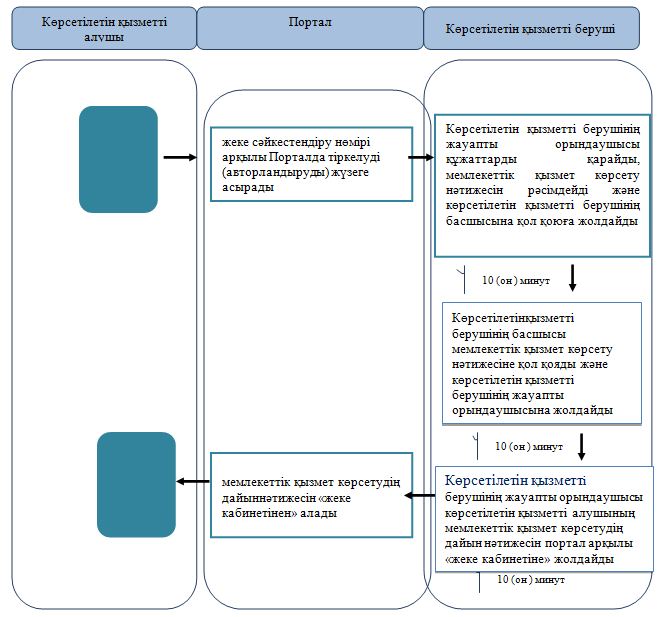 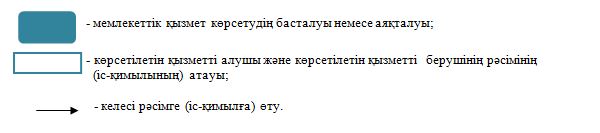  Портал арқылы мемлекеттік қызметті көрсетуге тартылған ақпараттық жүйелердің функционалдық өзара іс-қимыл диаграммасы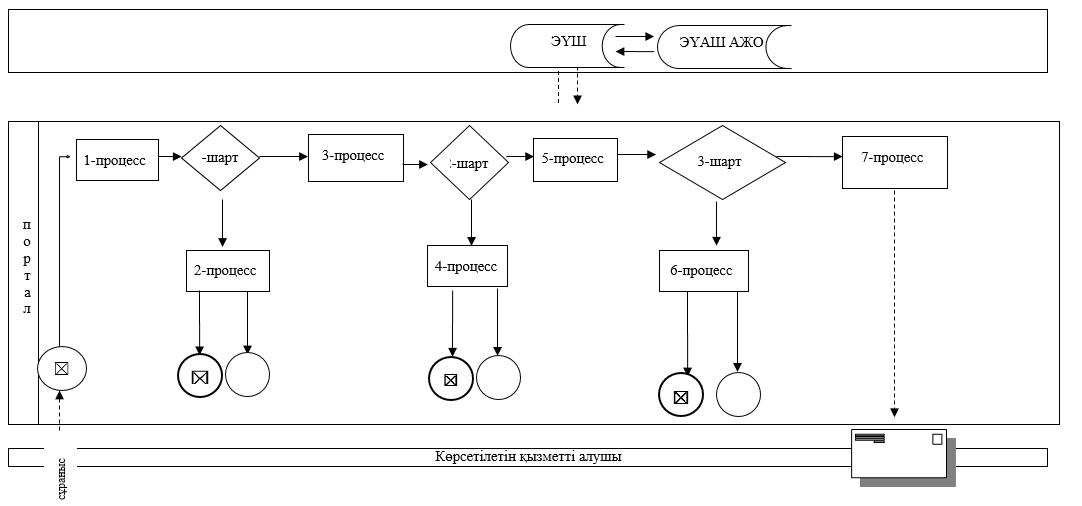 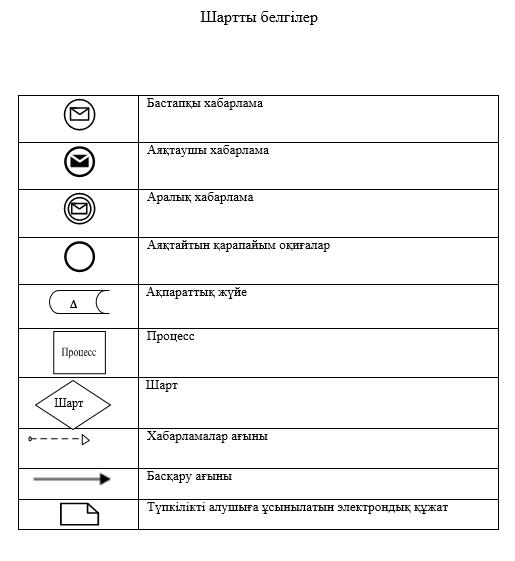   "Жетім балаға (жетім балаларға) және ата-анасының қамқорлығынсыз қалған балаға (балаларға) қамқоршылық немесе қорғаншылық белгілеу" мемлекеттік көрсетілетін қызмет регламенті 1. Жалпы ережелер
      1. "Жетім балаға (жетім балаларға) және ата-анасының қамқорлығынсыз қалған балаға (балаларға) қамқоршылық немесе қорғаншылық белгілеу" мемлекеттік көрсетілетін қызметі (бұдан әрі – мемлекеттік көрсетілетін қызмет) қалалық, аудандық білім бөлімдерімен (бұдан әрі – көрсетілетін қызметті беруші) көрсетіледі.
      Өтінішті қабылдау және мемлекеттік қызмет көрсетудің нәтижесін беру:
      1) "Азаматтарға арналған үкімет" мемлекеттік корпорациясының коммерциялық емес қоғамы (бұдан әрі – Мемлекеттік корпорация);
      2) "электрондық үкіметтің" www.egov.kz веб-порталы (бұдан әрі – портал) арқылы жүзеге асырылады.
      2. Мемлекеттік қызмет көрсету нысаны: электрондық (ішінара автоматтандырылған) және (немесе) қағаз түрінде.
      3. Мемлекеттік қызмет көрсетудің нәтижесі - Қазақстан Республикасы Білім және ғылым министрінің 2015 жылғы 13 сәуірдегі № 198 "Отбасы және балалар саласында көрсетілетін мемлекеттік қызметтер стандарттарын бекіту туралы" бұйрығымен (нормативтік құқықтық актілерді мемлекеттік тіркеу Тізілімінде № 11184 тіркелген) бекітілген "Жетім балаға (жетім балаларға) және ата-анасының қамқорлығынсыз қалған балаға (балаларға) қамқоршылық немесе қорғаншылық белгілеу" мемлекеттік көрсетілетін қызмет стандартының (бұдан әрі – Стандарт) 1-қосымшасына сәйкес нысан бойынша қамқоршылық немесе қорғаншылық белгілеу туралы аудан және облыстық маңызы бар қала әкімдігінің қаулысы (бұдан әрі - қаулы) не Стандарттың 1 тармағында көрсетілген негіздер бойынша мемлекеттік қызмет көрсетуден бас тарту туралы дәлелді жауап (бұдан әрі -бас тарту туралы дәлелді жауап).
      Мемлекеттік қызмет көрсету нәтижесін ұсыну нысаны - электрондық және (немесе) қағаз түрінде.
      Көрсетілетін қызметті алушы мемлекеттік көрсетілетін қызметті көрсету нәтижесі үшін қағаз жеткізгіште өтініш берген жағдайда мемлекеттік қызмет көрсету нәтижесі электрондық форматта ресімделеді, қағазға басып шығарылады, көрсетілетін қызметті берушінің уәкілетті тұлғасының қолымен және мөрімен расталады.
      Порталда мемлекеттік қызмет көрсетудің нәтижесі көрсетілетін қызметті алушының "жеке кабинетіне" көрсетілетін қызметті берушінің уәкілетті адамының электрондық цифрлық қолтаңбасымен (бұдан әрі - ЭЦҚ) қол қойылған электрондық құжат нысанында жіберіледі. 2. Мемлекеттік қызмет көрсету процесінде көрсетілетін қызмет берушінің құрылымдық бөлімшелерінің (қызметкерлерінің) іс-қимыл тәртібін сипаттау
      4. Мемлекеттік қызметті көрсету бойынша рәсімді іс-қимылды бастауға негіздеме көрсетілетін қызметті беруші жүгінген кезде: Стандарттың 2-қосымшасына сәйкес нысан бойынша өтініш.
      5. Мемлекеттік қызмет көрсету процесінің құрамына кіретін әрбір рәсімнің (іс-қимылдың) мазмұны, оның орындалу ұзақтығы:
      1) көрсетілетін қызметті берушінің кеңсе қызметкері қажетті құжаттар тапсырылған сәттен бастап оларды қабылдауды, тіркеуді жүзеге асырады және көрсетілетін қызметті берушінің басшысына бұрыштама қоюға жолдайды - 15 (он бес) минут ішінде;
      2) көрсетілетін қызметті берушінің басшысы бұрыштама қояды және құжаттарды көрсетілетін қызметті берушінің жауапты орындаушысына жолдайды - 15 (он бес) минут ішінде;
      3) көрсетілетін қызметті берушінің жауапты орындаушысы келіп түскен құжаттарды қарайды, тиісті рәсімдерді жүргізеді, қаулы жобасын дайындайды және құжаттар топтамасын жергілікті атқарушы органға жолдайды не бас тарту туралы дәлелді жауапты дайындайды - 12 (он екі) жұмыс күні ішінде;
      4) ауданның немесе облыстық маңызы бар қаланың жергілікті атқарушы органы жолданған құжаттарды қарап, тиісті қаулыны қабылдайды және оны көрсетілетін қызметті берушінің кеңсесіне жолдайды - 6 (алты) жұмыс күні ішінде;
      5) көрсетілетін қызметті берушінің кеңсе қызметкері мемлекеттік қызмет көрсетудің дайын нәтижесін көрсетілетін қызметті алушыға береді - 15 (он бес) минут ішінде.
      6. Келесі рәсімді (іс-қимылды) орындауды бастауға негіздеме болатын мемлекеттік қызмет көрсету бойынша рәсімінің (іс-қимылдың) нәтижесі:
      1) көрсетілетін қызметті алушыдан құжаттарды қабылдау және оларды көрсетілетін қызметті берушінің басшысына беру;
      2) көрсетілетін қызметті беруші басшысының жауапты орындаушыны тағайындауы және оған көрсетілетін қызметті алушының құжаттарын жолдауы;
      3) көрсетілетін қызметті берушінің жауапты орындаушысының тиісті рәсімдерді жүргізуі, қаулы жобасын дайындауы, жергілікті атқарушы органға (оң нәтиже болған жағдайда) құжаттар топтамасын жолдауы немесе бас тарту туралы дәлелді жауапты дайындауы;
      4) жергілікті атқарушы органның түскен құжаттарды қарауы, тиісті қаулыны қабылдауы және оны көрсетілетін қызметті берушінің кеңсесіне жолдауы;
      5) көрсетілетін қызметті берушінің кеңсе қызметкерінің көрсетілетін қызметті алушыға дайын мемлекеттік көрсетілетін қызмет нәтижесін беруі. 3. Мемлекеттік қызмет көрсету процесінде көрсетілетін қызметті берушінің құрылымдық бөлімшелерінің (қызметкерлерінің) өзара іс-қимыл тәртібін сипаттау
      7. Мемлекеттік қызмет көрсету процесіне қатысатын көрсетілетін қызметті берушінің құрылымдық бөлімшелерінің (қызметкерлерінің) тізбесі:
      1) көрсетілетін қызметті берушінің кеңсе қызметкері;
      2) көрсетілетін қызметті берушінің басшысы;
      3) көрсетілетін қызметті берушінің жауапты орындаушысы;
      4) аудандардың және облыстық маңызы бар қаланың жергілікті атқарушы органы.
      8. Әрбір ресімнің (іс-қимылдың) ұзақтығын көрсете отырып, құрылымдық бөлімшелер арасындағы өзара іс-қимылдың реттілігін сипаттау:
      1) көрсетілетін қызметті берушінің кеңсе қызметкері қажетті құжаттар тапсырылған сәттен бастап оларды қабылдауды, тіркеуді жүзеге асырады және көрсетілетін қызметті берушінің басшысына бұрыштама қоюға жолдайды - 15 (он бес) минут ішінде;
      2) көрсетілетін қызметті берушінің басшысы бұрыштама қояды және құжаттарды көрсетілетін қызметті берушінің жауапты орындаушысына жолдайды - 15 (он бес) минут ішінде;
      3) көрсетілетін қызметті берушінің жауапты орындаушысы келіп түскен құжаттарды қарайды, тиісті рәсімдерді жүргізеді, қаулы жобасын дайындайды және құжаттар топтамасын жергілікті атқарушы органға жолдайды не бас тарту туралы дәлелді жауапты дайындайды - 12 (он екі) жұмыс күні ішінде;
      4) ауданның немесе облыстық маңызы бар қаланың жергілікті атқарушы органы жолданған құжаттарды қарап, тиісті қаулыны қабылдайды және оны көрсетілетін қызметті берушінің кеңсесіне жолдайды - 6 (алты) жұмыс күні ішінде;
      5) көрсетілетін қызметті берушінің кеңсе қызметкері мемлекеттік қызмет көрсетудің дайын нәтижесін көрсетілетін қызметті алушыға береді - 15 (он бес) минут ішінде.
      9. Мемлекеттік қызмет көрсету процесінде көрсетілетін қызметті берушінің құрылымдық бөлімшелерінің (қызметкерлерінің) рәсімдері (іс-қимылдары) мен өзара іс-қимылдары реттілігінің толық сипаттамасы "Жетім балаға (жетім балаларға) және ата-анасының қамқорлығынсыз қалған балаға (балаларға) қамқоршылық немесе қорғаншылық белгілеу" мемлекеттік көрсетілетін қызмет регламентінің (бұдан әрі - Регламент) қосымшасына сәйкес мемлекеттік қызмет көрсетудің бизнес-процестерінің анықтамалығында көрсетіледі. 4. "Азаматтарға арналған үкімет" мемлекеттік корпорациясымен және (немесе) өзге де көрсетілетін қызметті берушілермен өзара іс-қимыл тәртібін, сондай-ақ мемлекеттік қызмет көрсету процесінде ақпараттық жүйелерді пайдалану тәртібін сипаттау
      10. Мемлекеттік корпорацияға және (немесе) өзге де көрсетілетін қызмет берушілерге жүгіну тәртібін, көрсетілетін қызметті алушының өтінішін өңдеу ұзақтығын сипаттау:
      1) көрсетілетін қызметті алушы Стандарттың 2-қосымшасына сәйкес өтінішті және қажетті құжаттарды Мемлекеттік корпорацияның қызметкеріне береді, ол электрондық кезек ретімен "кедергісіз" қызмет көрсету арқылы операциялық залда жүзеге асырылады (2 минут ішінде);
      2) 1-процесс – Мемлекеттік корпорацияның қызметкері мемлекеттік қызмет көрсету үшін Мемлекеттік корпорацияның ықпалдастырылған ақпараттық жүйесінің автоматтандырылған жұмыс орнына (бұдан әрі – Мемлекеттік корпорацияның ЫАЖ АЖО) логинді және парольді енгізуі (авторландыру процесі) (1 минут ішінде);
      3) 2-процесс – Мемлекеттік корпорацияның қызметкері мемлекеттік көрсетілетін қызметті таңдайды, экранға мемлекеттік қызметті көрсетуге арналған сұраныс нысаны шығады және көрсетілетін қызметті алушының немесе сенімхат бойынша көрсетілетін қызметті алушы өкілінің (нотариалды куәландырылған сенімхаттың болуы қажет, басқалай куәландырылған сенімхаттың мәліметтері толтырылмайды) мәліметтерін енгізуі (1 минут ішінде);
      4) 3-процесс – электрондық үкімет шлюзі (бұдан әрі - ЭҮШ) арқылы жеке тұлғалардың мемлекеттік деректер қорына (бұдан әрі – ЖТ МДҚ) немесе заңды тұлғалардың мемлекеттік деректер қорына (бұдан әрі - ЗТ МДҚ) көрсетілетін қызметті алушының мәліметтері туралы, сондай-ақ бірыңғай нотариалдық ақпараттық жүйесіне (бұдан әрі - БНАЖ) - көрсетілетін қызметті алушы өкілінің сенімхат мәліметтері туралы сұрау жолданады (1 минут ішінде);
      5) 1-шарт – ЖТ МДҚ немесе ЗТ МДҚ көрсетілетін қызметті алушы мәліметтерінің және БНАЖ-да сенімхат мәліметтерінің болуы тексеріледі (1 минут ішінде);
      6) 4-процесс – ЖТ МДҚ немесе ЗТ МДҚ-да көрсетілетін қызметті алушы мәліметтерінің немесе БНАЖ-да сенімхат мәліметтерінің болмауына байланысты мәліметтерді алу мүмкіндігінің жоқтығы туралы хабарлама қалыптастырылады (1 минут ішінде);
      7) 5-процесс – Мемлекеттік корпорация қызметкерінің ЭЦҚ-мен куәландырылған (қол қойылған) электрондық құжаттар (көрсетілетін қызметті алушының сұранысы) ЭҮШ арқылы электрондық үкіметтің аймақтық шлюзінің автоматтандырылған жұмыс орнына (бұдан әрі – ЭҮАШ АЖО) жолданады (1 минут ішінде).
      Мемлекеттік корпорация арқылы мемлекеттік қызметті көрсетуге тартылған ақпараттық жүйелердің функционалдық өзара іс-қимылдары осы Регламенттің 2-қосымшасына сәйкес диаграммада көрсетілген.
      11. Мемлекеттік корпорация арқылы мемлекеттік қызмет көрсетудің нәтижесін алу процесін сипаттау, оның ұзақтығы:
      1) 6-процесс – электрондық құжатты ЭҮАШ АЖО-да тіркеу (1 минут ішінде);
      2) 2-шарт – көрсетілетін қызметті беруші көрсетілетін қызметті алушы ұсынған мемлекеттік қызмет көрсетуге негіз болып табылатын, Стандартта көрсетілген құжаттардың сәйкестігін тексеруі (өңдеуі) (2 минут ішінде);
      3) 7-процесс – көрсетілетін қызметті алушының құжаттарында кемшіліктердің болуына байланысты сұратылып отырған қызметтен бас тарту туралы хабарлама қалыптастырылады (2 минут ішінде);
      4) 8-процесс – көрсетілетін қызметті алушы Мемлекеттік корпорация қызметкері арқылы ЭҮАШ АЖО-да қалыптастырылған мемлекеттік көрсетілетін қызметтің нәтижесін (шешім) не мемлекеттік қызмет көрсетуден бас тарту туралы дәлелді жауапты алады (2 минут ішінде);
      11. Портал арқылы мемлекеттік қызмет көрсету кезінде көрсетілетін қызметті беруші мен көрсетілетін қызметті алушының жүгіну және рәсімдердің (іс-қимылдардың) реттілігі тәртібін сипаттау:
      1) көрсетілетін қызметті алушы жеке сәйкестендіру нөмірінің (бұдан әрі - ЖСН) және парольдің (порталда тіркелмеген қызметті алушылар үшін іске асырылады) көмегімен порталға тіркеледі;
      2) 1-процесс – мемлекеттік көрсетілетін қызметті алу үшін көрсетілетін қызметті алушының порталда ЖСН және парольді енгізу процесі (авторландыру процесі);
      3) 1-шарт – порталда ЖСН және пароль арқылы тіркелген көрсетілетін қызметті алушы мәліметтерінің дұрыстығы тексеруі;
      4) 2-процесс – мемлекеттік көрсетілетін қызметті алушының мәліметтерінде кемшіліктердің болуына байланысты порталда авторландырудан бас тарту туралы хабарлама қалыптастырылуы;
      5) 3-процесс – көрсетілетін қызметті алушы осы регламентте көрсетілген мемлекеттік көрсетілетін қызметті таңдайды, экранға мемлекеттік қызметті көрсетуге арналған сұраныс нысаны шығады және көрсетілетін қызметті алушы нысанды оның құрылымы мен үлгілік талаптарын ескере отырып толтырады (мәліметтерді енгізеді), Стандарттың 9-тармағында көрсетілген қажетті құжаттардың көшірмелерін электрондық түрде сұраныс нысанына жалғайды, сондай-ақ сұранысты куәландыру (қол қою) үшін көрсетілетін қызметті алушы ЭЦҚ тіркеу куәлігін таңдауы;
      6) 2-шарт – порталда ЭЦҚ тіркеу куәлігінің қолданылу мерзімі және қайтарып алынған (күші жойылған) тіркеу куәліктерінің тізімінде жоқтығы, сондай-ақ бірдейлендіру мәліметтерінің (сұраныста көрсетілген ЖСН мен ЭЦҚ тіркеу куәлігінде көрсетілген ЖСН арасындағы) сәйкестігі тексеруі;
      7) 4-процесс – көрсетілетін қызметті алушының ЭЦҚ түпнұсқалығының расталмауына байланысты сұратылып отырған мемлекеттік көрсетілетін қызметтен бас тарту жөнінде хабарлама қалыптастырылуы;
      8) 5-процесс – көрсетілетін қызметті алушының сұранысын өңдеу үшін көрсетілетін қызметті алушының ЭЦҚ куәландырылған (қол қойылған) электрондық құжаттарды (қызмет алушының сұранысы) ЭҮШ арқылы ЭҮАШ АЖО-ға жолдануы;
      9) 3-шарт – көрсетілетін қызметті беруші көрсетілетін қызметті алушының Cтандартта көрсетілген, мемлекеттік көрсетілетін қызмет көрсетуге негіз болатын жалғаған құжаттарының сәйкестігін тексеруі;
      10) 6-процесс – көрсетілетін қызметті алушының құжаттарында кемшіліктердің болуына байланысты сұратылып отырған мемлекеттік көрсетілетін қызметтен бас тарту туралы хабарлама қалыптастырылады;
      11) 7-процесс – көрсетілетін қызметті алушы порталда қалыптастырылған мемлекеттік көрсетілетін қызметтің нәтижесін (электрондық құжат нысанындағы хабарлама) алуы. Мемлекеттік қызметті көрсету нәтижесі не мемлекеттік қызмет көрсетуден бас тарту туралы дәлелді жауап көрсетілетін қызметті алушының "жеке кабинетіне" көрсетілетін қызметті берушінің уәкілетті тұлғасының ЭЦҚ-мен куәландырылған электрондық құжат нысанында жолдануы.
      Портал арқылы мемлекеттік қызметті көрсетуге тартылған ақпараттық жүйелердің функционалдық өзара іс-қимылдары осы Регламенттің 3-қосымшасына сәйкес диаграммада көрсетілген. "Жетім балаға (жетім балаларға) және ата-анасының қамқорлығынсыз қалған балаға (балаларға) қамқоршылық немесе қорғаншылық белгілеу" мемлекеттік қызметін көрсетудің бизнес-процестерінің анықтамалығы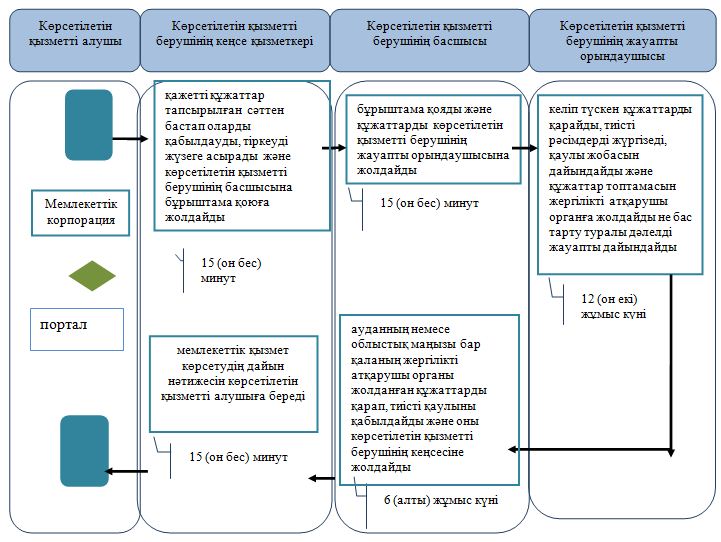 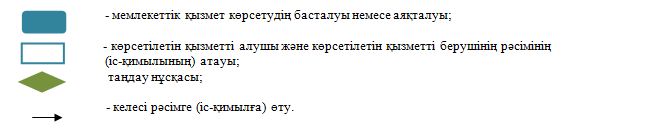  Мемлекеттік корпорация арқылы мемлекеттік қызметті көрсетуге тартылған ақпараттық жүйелердің функционалдық өзара іс-қимыл диаграммасы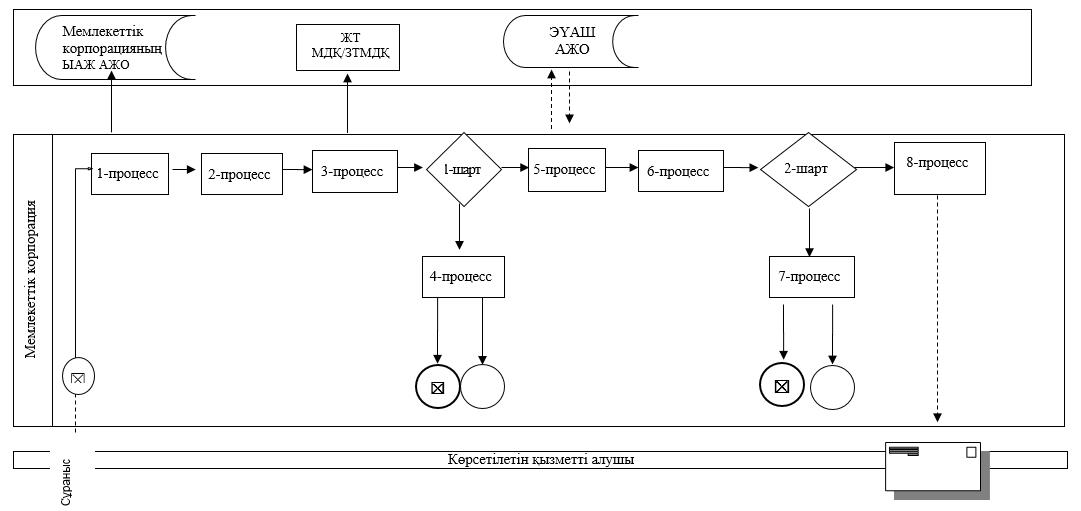 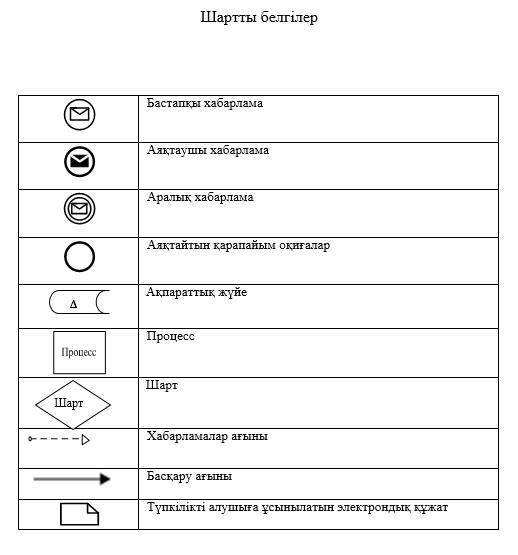  "Кәмелетке толмаған балалардың мүлкіне иелік ету және кәмелетке толмаған балаларға мұра ресімдеу үшін анықтамалар беру" мемлекеттік көрсетілетін қызмет регламенті 1. Жалпы ережелер
      1. "Кәмелетке толмаған балалардың мүлкіне иелік ету және кәмелетке толмаған балаларға мұра ресімдеу үшін анықтамалар беру" мемлекеттік көрсетілетін қызметі (бұдан әрі – мемлекеттік көрсетілетін қызмет) қалалық, аудандық білім бөлімдерімен (бұдан әрі – көрсетілетін қызметті беруші) көрсетіледі.
      Өтініштерді қабылдау және мемлекеттік қызмет көрсетудің нәтижелерін беру "электрондық үкіметтің" www.egov.kz веб-порталы (бұдан әрі – портал) арқылы жүзеге асырылады.
      2. Мемлекеттік қызмет көрсету нысаны: электронды (ішінара автоматтандырылған).
      3. Мемлекеттік қызмет көрсетудің нәтижесі - Қазақстан Республикасы Білім және ғылым министрінің 2015 жылғы 13 сәуірдегі № 198 "Отбасы және балалар саласында көрсетілетін мемлекеттік қызметтер стандарттарын бекіту туралы" бұйрығымен (нормативтік құқықтық актілерді мемлекеттік тіркеу Тізілімінде № 11184 тіркелген) бекітілген "Кәмелетке толмаған балалардың мүлкіне иелік ету және кәмелетке толмаған балаларға мұра ресімдеу үшін анықтамалар беру" мемлекеттік көрсетілетін қызмет стандартының (бұдан әрі – Стандарт) 1 қосымшасына сәйкес нысан бойынша кәмелетке толмаған балалардың мүлігіне иелік ету туралы анықтама не стандарттың 10 тармағында көрсетілген негіздер бойынша мемлекеттік қызмет көрсетуден бас тарту туралы дәлелді жауап.
      Мемлекеттік қызмет көрсетудің нәтижесін ұсыну нысаны – электрондық.
      Порталда мемлекеттік қызмет көрсетудің нәтижесі көрсетілетін қызметті алушының "жеке кабинетіне" көрсетілетін қызметті берушінің уәкілетті адамының электрондық цифрлық қолтаңбасымен (бұдан әрі – ЭЦҚ) қол қойылған электрондық құжат нысанында жіберіледі. 2. Мемлекеттік қызмет көрсету процесінде көрсетілетін қызмет берушінің құрылымдық бөлімшелерінің (қызметкерлерінің) іс-қимыл тәртібін сипаттау
      4. Мемлекеттік қызметті көрсету бойынша рәсімді іс-қимылды бастауға негіздеме портал арқылы жүгінген кезде: көрсетілетін қызметті алушының ЭЦҚ - сымен немесе бір рет пайдаланатын құпия сөзбен куәландырылған, көрсетілетін қызметті алушының ұялы байланыс операторы ұсынған абоненттік нөмірі порталдың есеп жазбасына тіркелген және қосылған жағдайда, электрондық құжат нысанындағы өтініш.
      5. Мемлекеттік қызмет көрсету процесінің құрамына кіретін әрбір рәсімнің (іс-қимылдың) мазмұны, оның орындалу ұзақтығы:
      1) көрсетілетін қызметті берушінің жауапты орындаушысы құжаттарды қарайды, мемлекеттік қызмет көрсету нәтижесін рәсімдейді және көрсетілетін қызметті берушінің басшысына қол қоюға жолдайды – 2 (екі) жұмыс күні.
      Нәтижесі - мемлекеттік қызмет көрсету нәтижесін көрсетілетін қызметті берушінің басшысына қол қоюға жолдау;
      2) көрсетілетін қызметті берушінің басшысы мемлекеттік қызмет көрсету нәтижесіне қол қояды және көрсетілетін қызметті берушінің жауапты орындаушысына жолдайды – 15 (он бес) минут.
      Нәтижесі - мемлекеттік қызмет көрсету нәтижесін көрсетілетін қызметті берушінің жауапты орындаушысына жолдау;
      3) көрсетілетін қызметті берушінің жауапты орындаушысы көрсетілетін қызметті алушыға мемлекеттік қызмет көрсетудің дайын нәтижесін портал арқылы "жеке кабинетіне" жолдайды – 15 (он бес) минут.
      Нәтижесі - мемлекеттік қызмет көрсету нәтижесін беру. 3. Мемлекеттік қызмет көрсету процесінде көрсетілетін қызметті берушінің құрылымдық бөлімшелерінің (қызметкерлерінің) өзара іс-қимыл тәртібін сипаттау
      6. Мемлекеттік қызмет көрсету процесіне қатысатын көрсетілетін қызметті берушінің құрылымдық бөлімшелерінің (қызметкерлерінің) тізбесі:
      1) көрсетілетін қызметті берушінің басшысы;
      2) көрсетілетін қызметті берушінің жауапты орындаушысы.
      7. Әрбір ресімнің (іс-қимылдың) ұзақтығын көрсете отырып, құрылымдық бөлімшелер арасындағы өзара іс-қимылдың реттілігін сипаттау:
      1) көрсетілетін қызметті берушінің жауапты орындаушысы құжаттарды қарайды, мемлекеттік қызмет көрсету нәтижесін рәсімдейді және көрсетілетін қызметті берушінің басшысына қол қоюға жолдайды – 2 (екі) жұмыс күні;
      2) көрсетілетін қызметті берушінің басшысы мемлекеттік қызмет көрсету нәтижесіне қол қояды және көрсетілетін қызметті берушінің жауапты орындаушысына жолдайды – 15 (он бес) минут;
      3) көрсетілетін қызметті берушінің жауапты орындаушысы көрсетілетін қызметті алушыға мемлекеттік қызмет көрсетудің дайын нәтижесін портал арқылы "жеке кабинетіне" жолдайды – 15 (он бес) минут.
      8. Мемлекеттік қызмет көрсету процесінде көрсетілетін қызметті берушінің құрылымдық бөлімшелерінің (қызметкерлерінің) рәсімдері (іс-қимылдары) мен өзара іс-қимылдары реттілігінің толық сипаттамасы "Кәмелетке толмаған балалардың мүлкіне иелік ету және кәмелетке толмаған балаларға мұра ресімдеу үшін анықтамалар беру" мемлекеттік көрсетілетін қызмет регламентінің (бұдан әрі – Регламент) 1-қосымшасына сәйкес мемлекеттік қызмет көрсетудің бизнес-процестерінің анықтамалығында көрсетіледі. 4. Мемлекеттік қызмет көрсету процесінде ақпараттық жүйелерді пайдалану тәртібін сипаттау
      9. Портал арқылы мемлекеттік қызмет көрсету кезінде көрсетілетін қызметті беруші мен көрсетілетін қызметті алушының жүгіну және рәсімдердің (іс-қимылдардың) реттілігі тәртібін сипаттау:
      1) көрсетілетін қызметті алушы жеке сәйкестендіру нөмірінің (бұдан әрі - ЖСН) және парольдің (порталда тіркелмеген қызметті алушылар үшін іске асырылады) көмегімен порталға тіркеледі;
      2) 1-процесс – мемлекеттік көрсетілетін қызметті алу үшін көрсетілетін қызметті алушының порталда ЖСН және парольді енгізу процесі (авторландыру процесі);
      3) 1-шарт - порталда ЖСН және пароль арқылы тіркелген көрсетілетін қызметті алушы мәліметтерінің дұрыстығы тексеріледі;
      4) 2-процесс - мемлекеттік көрсетілетін қызметті алушының мәліметтерінде кемшіліктердің болуына байланысты порталда авторландырудан бас тарту туралы хабарлама қалыптастырылады;
      5) 3-процесс – мемлекеттік көрсетілетін қызметті алушы осы регламентте көрсетілген қызметті таңдайды, экранға мемлекеттік қызметті көрсетуге арналған сұраныс нысаны шығады және көрсетілетін қызметті алушы нысанды оның құрылымы мен үлгілік талаптарын ескере отырып толтырады (мәліметтерді енгізеді), Стандарттың 9-тармағында көрсетілген қажетті құжаттардың көшірмелерін электрондық түрде сұраныс нысанына жалғайды, сондай-ақ сұранысты куәландыру (қол қою) үшін көрсетілетін қызметті алушы ЭЦҚ тіркеу куәлігін таңдайды;
      6) 2-шарт – порталда ЭЦҚ тіркеу куәлігінің қолданылу мерзімі және қайтарып алынған (күші жойылған) тіркеу куәліктерінің тізімінде жоқтығы, сондай-ақ бірдейлендіру мәліметтерінің (сұраныста көрсетілген ЖСН мен ЭЦҚ тіркеу куәлігінде көрсетілген ЖСН арасындағы) сәйкестігі тексеріледі;
      7) 4-процесс – көрсетілетін қызметті алушының ЭЦҚ түпнұсқалығының расталмауына байланысты сұратылып отырған мемлекеттік көрсетілетін қызметтен бас тарту жөнінде хабарлама қалыптастырылады;
      8) 5-процесс – көрсетілетін қызметті алушының сұранысын өңдеу үшін көрсетілетін қызметті алушының ЭЦҚ куәландырылған (қол қойылған) электрондық құжаттарды (қызмет алушының сұранысы) "электрондық үкімет" шлюзі (бұдан әрі – ЭҮШ) арқылы электрондық үкіметтің аймақтық шлюзінің автоматтандырылған жұмыс орнына (бұдан әрі - ЭҮАШ АЖО) жолданады;
      9) 3-шарт - көрсетілетін қызметті беруші көрсетілетін қызметті алушының Стандартта көрсетілген, мемлекеттік көрсететін қызметті көрсетуге негіз болатын жалғаған құжаттарының сәйкестігін тексереді;
      10) 6-процесс - көрсетілетін қызметті алушының құжаттарында кемшіліктердің болуына байланысты сұратылып отырған мемлекеттік көрсететін қызметтен бас тарту туралы хабарлама қалыптастырылады;
      11) 7-процесс – көрсетілетін қызметті алушы порталда қалыптастырылған мемлекеттік көрсетілетін қызметтің нәтижесін (электрондық құжат нысанындағы хабарлама) алады. Мемлекеттік қызметті көрсету нәтижесі не мемлекеттік қызмет көрсетуден бас тарту туралы дәлелді жауап көрсетілетін қызметті алушының "жеке кабинетіне" көрсетілетін қызметті берушінің уәкілетті тұлғасының ЭЦҚ-мен куәландырылған электрондық құжат нысанында жолданады.
      Портал арқылы мемлекеттік қызметті көрсетуге тартылған ақпараттық жүйелердің функционалдық өзара іс-қимылдары Регламенттің 2-қосымшасына сәйкес диаграммада көрсетілген. "Кәмелетке толмаған балалардың мүлкіне иелік ету және кәмелетке толмаған балаларға мұра ресімдеу үшін анықтамалар беру" мемлекеттік қызметін көрсетудің бизнес-процестерінің анықтамалығы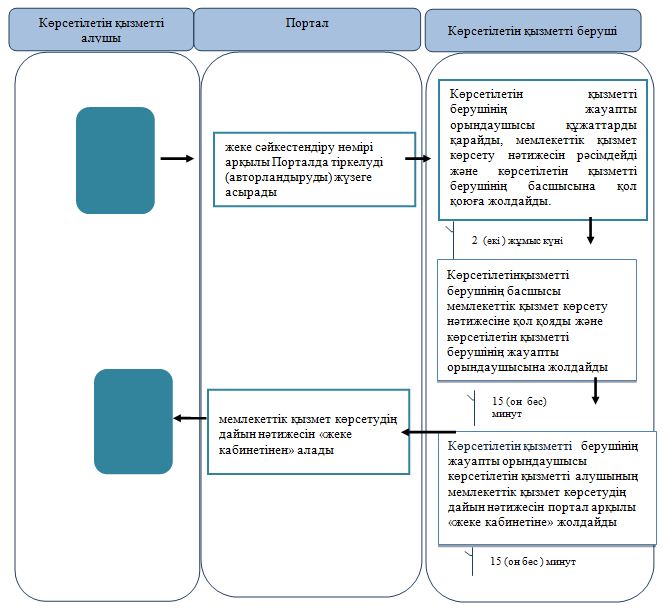 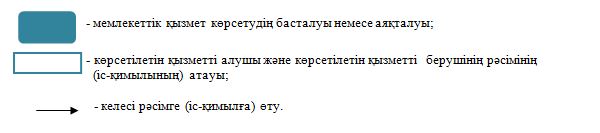  Портал арқылы мемлекеттік қызметті көрсетуге тартылған ақпараттық жүйелердің функционалдық өзара іс-қимыл диаграммасы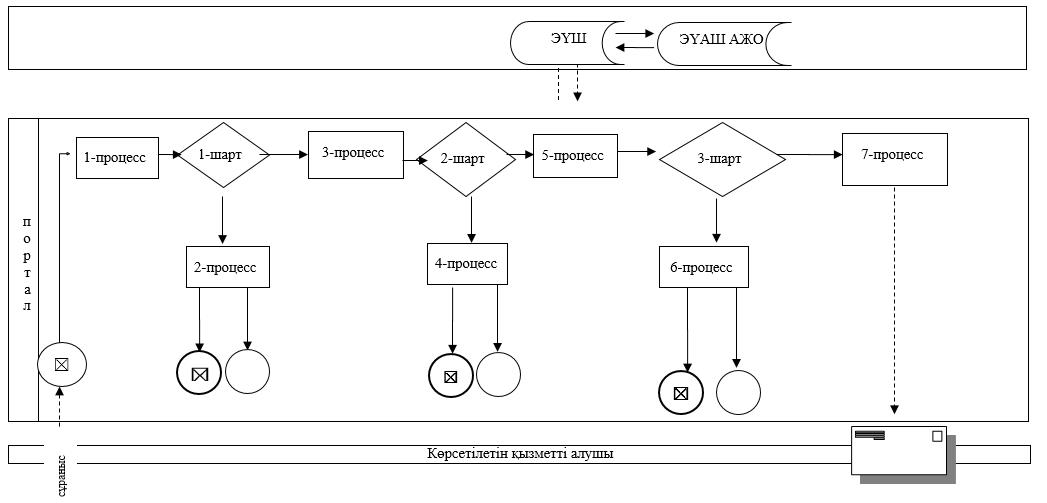 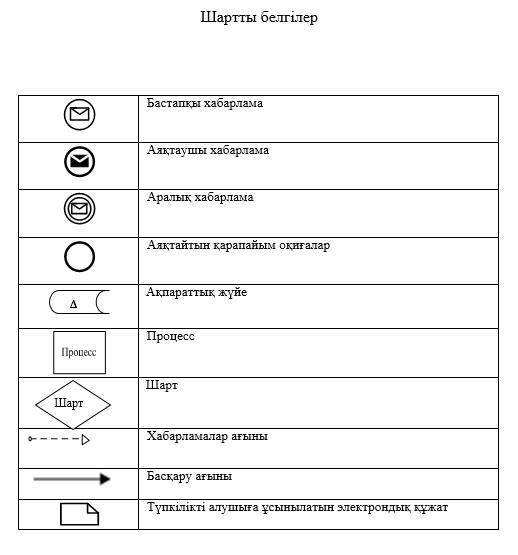  "Шалғайдағы ауылдық елді мекендерде тұратын балаларды жалпы білім беру ұйымдарына және кейін үйлеріне тегін тасымалдауды ұсыну" мемлекеттік көрсетілетін қызмет регламенті 1. Жалпы ережелер
      1. "Шалғайдағы ауылдық елді мекендерде тұратын балаларды жалпы білім беру ұйымдарына және кейін үйлеріне тегін тасымалдауды ұсыну" мемлекеттік көрсетілетін қызметті (бұдан әрі – мемлекеттік көрсетілетін қызмет) кент, ауыл, ауылдық округтің әкімдерімен (бұдан әрі – көрсетілетін қызметті беруші) көрсетеді.
      Өтінішті қабылдау және мемлекеттік қызмет көрсетудің нәтижесін беру:
      1) көрсетілетін қызметті берушінің кеңсесі;
      2) "Азаматтарға арналған үкімет" мемлекеттік корпорациясы" коммерциялық емес акционерлік қоғамының Маңғыстау облысы бойынша филиалы (бұдан әрі – Мемлекеттік корпорация);
      3) "электрондық үкіметтің" www.egov.kz веб-порталы (бұдан әрі – портал) арқылы жүзеге асырылады.
      2. Мемлекеттік қызмет көрсету нысаны: электрондық (ішінара автоматтандырылған) және (немесе) қағаз түрінде.
      3. Мемлекеттік қызмет көрсетудің нәтижесі - көрсетілетін қызметті берушіге және (немесе) Мемлекеттік корпорацияға өтініш берген кезде мемлекеттік көрсетілетін қызмет Қазақстан Республикасы Білім және ғылым министрінің 2015 жылғы 13 сәуірдегі № 198 "Отбасы және балалар саласында мемлекеттік көрсетілетін қызметтер стандарттарын бекіту туралы" бұйрығымен (нормативтік құқықтық актілерді мемлекеттік тіркеу Тізілімінде №11184 тіркелген) бекітілген "Шалғайдағы ауылдық елді мекендерде тұратын балаларды жалпы білім беру ұйымдарына және кейін үйлеріне тегін тасымалдауды ұсыну" мемлекеттік көрсетілетін қызмет стандартына (бұдан әрі – Стандарт) 1–қосымшаға сәйкес нысан бойынша жалпы білім беру ұйымдарына және кері қарай үйлеріне тегін тасымалдауды ұсыну туралы анықтама не Стандарттың 10-тармағында көзделген негіздер мен жағдайлар бойынша мемлекеттік қызмет көрсетуден бас тарту туралы дәлелді жауап.
      Мемлекеттік қызмет көрсетудің нәтижесін ұсыну нысаны – қағаз түрінде.
      Көрсетілетін қызметті алушы мемлекеттік көрсетілетін қызметті көрсету нәтижесі үшін қағаз жеткізгіште өтініш берген жағдайда мемлекеттік қызмет көрсету нәтижесі электрондық форматта ресімделеді, қағазға басып шығарылады, көрсетілетін қызметті берушінің уәкілетті тұлғасының қолымен және мөрімен расталады.
      Порталда мемлекеттік қызмет көрсетудің нәтижесі көрсетілетін қызметті алушының "жеке кабинетіне" көрсетілетін қызметті берушінің уәкілетті адамының электрондық цифрлық қолтаңбасымен (бұдан әрі - ЭЦҚ) қол қойылған электрондық құжат нысанында жіберіледі. 2. Мемлекеттік қызмет көрсету процесінде құрылымдық бөлімшелер (қызметкерлер) мен көрсетілетін қызметті берушінің іс-қимыл тәртібін сипаттау
      4. Мемлекеттік қызметті көрсету бойынша іс-қимылды бастауға негіздеме Стандарттың 2-қосымшасына сәйкес нысан бойынша өтініш болып табылады.
      5. Мемлекеттік қызмет көрсету процесінің құрамына кіретін әрбір рәсімнің (іс-қимылдың) мазмұны, оның орындалу ұзақтығы:
      1) көрсетілетін қызметті берушінің кеңсе қызметкері Стандарттың 9-тармағында көрсетілген қажетті құжаттар тапсырылған сәттен бастап қабылдауды және тіркеуді жүргізеді және оларды көрсетілетін қызметті берушінің басшысына бұрыштама қоюға жолдайды - 15 (он бес) минут ішінде;
      2) көрсетілетін қызметті берушінің басшысы бұрыштама қояды және құжаттарды көрсетілетін қызметті берушінің жауапты орындаушысына жолдайды - 15 (он бес) минут ішінде;
      3) көрсетілетін қызметті берушінің жауапты орындаушысы ішінде келіп түскен құжаттарды қарайды, көрсетілетін қызметті алушыға анықтаманы немесе мемлекеттік қызмет көрсетуден бас тарту туралы дәлелді жауап дайындайды - 3 (үш) жұмыс күні;
      4) көрсетілетін қызметті берушінің басшысы анықтамаға немесе мемлекеттік қызмет көрсетуден бас тарту туралы дәлелді жауапқа қол қояды және оларды кеңсеге жолдайды - 15 (он бес) минут ішінде;
      5) көрсетілетін қызметті берушінің кеңсе қызметкері мемлекеттік қызмет көрсетудің дайын нәтижесін көрсетілетін қызметті алушыға береді немесе мемлекеттік қызмет көрсету мерзімі өткенге дейін бір тәуліктен кешіктірмей көрсетілетін мемлекеттік қызметтердің нәтижесін Мемлекеттік корпорацияға жеткізуді қамтамасыз етеді - 30 (отыз) минут ішінде.
      6. Келесі рәсімді (іс-қимылды) орындауды бастауға негіздеме болатын мемлекеттік қызмет көрсету рәсімінің (іс-қимылдың) нәтижесі:
      1) көрсетілетін қызметті алушыдан құжаттарды қабылдау және көрсетілетін қызметті берушінің басшысына құжаттарды бұрыштама қоюға жолдау;
      2) көрсетілетін қызметті беруші басшысының құжаттарды көрсетілетін қызметті берушінің жауапты орындаушысына жолдауы;
      3) көрсетілетін қызметті берушінің жауапты орындаушысының қызмет нәтижесін әзірлеу және қол қоюға жолдауы;
      4) көрсетілетін қызметті берушінің басшысының көрсетілетін қызмет нәтижесіне қол қоюы;
      5) көрсетілетін қызметті берушінің кеңсе қызметкерінің көрсетілетін қызметті алушыға дайын мемлекеттік көрсетілетін қызмет нәтижесін беруі немесе мемлекеттік қызметтердің нәтижесін Мемлекеттік корпорацияға жеткізуді қамтамасыз етуі. 3. Мемлекеттік қызмет көрсету процесінде көрсетілетін қызметті берушінің құрылымдық бөлімшелерінің (қызметкерлерінің) өзара іс-қимыл тәртібін сипаттау
      7. Мемлекеттік қызмет көрсету процесіне қатысатын көрсетілетін қызметті берушінің құрылымдық бөлімшелерінің (қызметкерлерінің) тізбесі:
      1) көрсетілетін қызметті берушінің кеңсе қызметкері;
      2) көрсетілетін қызметті берушінің басшысы;
      3) көрсетілетін қызметті берушінің жауапты орындаушысы.
      8. Әрбір ресімнің (іс-қимылдың) ұзақтығын көрсете отырып, құрылымдық бөлімшелер арасындағы өзара іс-қимылдың реттілігін сипаттау:
      1) көрсетілетін қызметті берушінің кеңсе қызметкері Стандарттың 9-тармағында көрсетілген қажетті құжаттар тапсырылған сәттен бастап қабылдауды және тіркеуді жүргізеді және оларды көрсетілетін қызметті берушінің басшысына бұрыштама қоюға жолдайды - 15 (он бес) минут ішінде;
      2) көрсетілетін қызметті берушінің басшысы бұрыштама қояды және құжаттарды көрсетілетін қызметті берушінің жауапты орындаушысына жолдайды - 15 (он бес) минут ішінде;
      3) көрсетілетін қызметті берушінің жауапты орындаушысы ішінде келіп түскен құжаттарды қарайды, көрсетілетін қызметті алушыға анықтаманы немесе мемлекеттік қызмет көрсетуден бас тарту туралы дәлелді жауап дайындайды - 3 (үш) жұмыс күні;
      4) көрсетілетін қызметті берушінің басшысы анықтамаға немесе мемлекеттік қызмет көрсетуден бас тарту туралы дәлелді жауапқа қол қояды және оларды кеңсеге жолдайды - 15 (он бес) минут ішінде;
      5) көрсетілетін қызметті берушінің кеңсе қызметкері мемлекеттік қызмет көрсетудің дайын нәтижесін көрсетілетін қызметті алушыға береді немесе мемлекеттік қызмет көрсету мерзімі өткенге дейін бір тәуліктен кешіктірмей көрсетілетін мемлекеттік қызметтердің нәтижесін Мемлекеттік корпорацияға жеткізуді қамтамасыз етеді - 30 (отыз) минут ішінде.
      9. Мемлекеттік қызмет көрсету процесінде көрсетілетін қызметті берушінің құрылымдық бөлімшелерінің (қызметкерлерінің) рәсімдерінің (іс-қимылдарының), өзара іс-қимылдарының реттілігінің толық сипаттамасы "Шалғайдағы ауылдық елді мекендерде тұратын балаларды жалпы білім беру ұйымдарына және кейін үйлеріне тегін тасымалдауды ұсыну" мемлекеттік көрсетілетін қызмет регламентінің (бұдан әрі – Регламент) 1-қосымшасына сәйкес мемлекеттік қызмет көрсетудің бизнес-процестерінің анықтамалығында көрсетіледі. 4."Азаматтарға арналған үкімет" мемлекеттік корпорациясымен және (немесе) өзге де көрсетілетін қызметті берушілермен өзара іс-қимыл тәртібін, сондай-ақ мемлекеттік қызмет көрсету процесінде ақпараттық жүйелерді пайдалану тәртібін сипаттау
      10. Мемлекеттік корпорацияға және (немесе) өзге де көрсетілетін қызмет берушілерге жүгіну тәртібін, көрсетілетін қызметті алушының өтінішін өңдеу ұзақтығын сипаттау:
      1) көрсетілетін қызметті алушы Стандарттың 2-қосымшасына сәйкес өтінішті және қажетті құжаттарды Мемлекеттік корпорацияның қызметкеріне береді, ол электрондық кезек ретімен "кедергісіз" қызмет көрсету арқылы операциялық залда жүзеге асырылады (2 минут ішінде);
      2) 1-процесс – Мемлекеттік корпорацияның қызметкері мемлекеттік қызмет көрсету үшін Мемлекеттік корпорацияның ықпалдастырылған ақпараттық жүйесінің автоматтандырылған жұмыс орнына (бұдан әрі – Мемлекеттік корпорацияның ЫАЖ АЖО) логинді және парольді енгізуі (авторландыру процесі) (1 минут ішінде);
      3) 2-процесс – Мемлекеттік корпорацияның қызметкері мемлекеттік көрсетілетін қызметті таңдайды, экранға мемлекеттік қызметті көрсетуге арналған сұраныс нысаны шығады және көрсетілетін қызметті алушының немесе сенімхат бойынша көрсетілетін қызметті алушы өкілінің (нотариалды куәландырылған сенімхаттың болуы қажет, басқалай куәландырылған сенімхаттың мәліметтері толтырылмайды) мәліметтерін енгізуі (1 минут ішінде);
      4) 3-процесс – электрондық үкімет шлюзі (бұдан әрі - ЭҮШ) арқылы жеке тұлғалардың мемлекеттік деректер қорына (бұдан әрі – ЖТ МДҚ) немесе заңды тұлғалардың мемлекеттік деректер қорына (бұдан әрі - ЗТ МДҚ) көрсетілетін қызметті алушының мәліметтері туралы, сондай-ақ бірыңғай нотариалдық ақпараттық жүйесіне (бұдан әрі - БНАЖ) - көрсетілетін қызметті алушы өкілінің сенімхат мәліметтері туралы сұрау жолданады (1 минут ішінде);
      5) 1-шарт – ЖТ МДҚ немесе ЗТ МДҚ көрсетілетін қызметті алушы мәліметтерінің және БНАЖ-да сенімхат мәліметтерінің болуы тексеріледі (1 минут ішінде);
      6) 4-процесс – ЖТ МДҚ немесе ЗТ МДҚ-да көрсетілетін қызметті алушы мәліметтерінің немесе БНАЖ-да сенімхат мәліметтерінің болмауына байланысты мәліметтерді алу мүмкіндігінің жоқтығы туралы хабарлама қалыптастырылады (1 минут ішінде);
      7) 5-процесс – Мемлекеттік корпорация қызметкерінің ЭЦҚ-мен куәландырылған (қол қойылған) электрондық құжаттар (көрсетілетін қызметті алушының сұранысы) ЭҮШ арқылы электрондық үкіметтің аймақтық шлюзінің автоматтандырылған жұмыс орнына (бұдан әрі – ЭҮАШ АЖО) жолданады (1 минут ішінде).
      Мемлекеттік корпорация арқылы мемлекеттік қызметті көрсетуге тартылған ақпараттық жүйелердің функционалдық өзара іс-қимылдары осы Регламенттің 2-қосымшасына сәйкес диаграммада көрсетілген.
      11. Мемлекеттік корпорация арқылы мемлекеттік қызмет көрсетудің нәтижесін алу процесін сипаттау, оның ұзақтығы:
      1) 6-процесс – электрондық құжатты ЭҮАШ АЖО-да тіркеу (1 минут ішінде);
      2) 2-шарт – көрсетілетін қызметті беруші көрсетілетін қызметті алушы ұсынған мемлекеттік қызмет көрсетуге негіз болып табылатын, Стандартта көрсетілген құжаттардың сәйкестігін тексеруі (өңдеуі) (2 минут ішінде);
      3) 7-процесс – көрсетілетін қызметті алушының құжаттарында кемшіліктердің болуына байланысты сұратылып отырған қызметтен бас тарту туралы хабарлама қалыптастырылады (2 минут ішінде);
      4) 8-процесс – көрсетілетін қызметті алушы Мемлекеттік корпорация қызметкері арқылы ЭҮАШ АЖО-да қалыптастырылған мемлекеттік көрсетілетін қызметтің нәтижесін (шешім) не мемлекеттік қызмет көрсетуден бас тарту туралы дәлелді жауапты алады (2 минут ішінде);
      12. Портал арқылы мемлекеттік қызмет көрсету кезінде көрсетілетін қызметті беруші мен көрсетілетін қызметті алушының жүгіну және рәсімдердің (іс-қимылдардың) реттілігі тәртібін сипаттау:
      1) көрсетілетін қызметті алушы жеке сәйкестендіру нөмірінің (бұдан әрі - ЖСН) және парольдің (порталда тіркелмеген қызметті алушылар үшін іске асырылады) көмегімен порталға тіркеледі;
      2) 1-процесс – мемлекеттік көрсетілетін қызметті алу үшін көрсетілетін қызметті алушының порталда ЖСН және парольді енгізу процесі (авторландыру процесі);
      3) 1-шарт – порталда ЖСН және пароль арқылы тіркелген көрсетілетін қызметті алушы мәліметтерінің дұрыстығы тексеруі;
      4) 2-процесс – мемлекеттік көрсетілетін қызметті алушының мәліметтерінде кемшіліктердің болуына байланысты порталда авторландырудан бас тарту туралы хабарлама қалыптастырылуы;
      5) 3-процесс – көрсетілетін қызметті алушы осы регламентте көрсетілген мемлекеттік көрсетілетін қызметті таңдайды, экранға мемлекеттік қызметті көрсетуге арналған сұраныс нысаны шығады және көрсетілетін қызметті алушы нысанды оның құрылымы мен үлгілік талаптарын ескере отырып толтырады (мәліметтерді енгізеді), Стандарттың 9-тармағында көрсетілген қажетті құжаттардың көшірмелерін электрондық түрде сұраныс нысанына жалғайды, сондай-ақ сұранысты куәландыру (қол қою) үшін көрсетілетін қызметті алушы ЭЦҚ тіркеу куәлігін таңдауы;
      6) 2-шарт – порталда ЭЦҚ тіркеу куәлігінің қолданылу мерзімі және қайтарып алынған (күші жойылған) тіркеу куәліктерінің тізімінде жоқтығы, сондай-ақ бірдейлендіру мәліметтерінің (сұраныста көрсетілген ЖСН мен ЭЦҚ тіркеу куәлігінде көрсетілген ЖСН арасындағы) сәйкестігі тексеруі;
      7) 4-процесс – көрсетілетін қызметті алушының ЭЦҚ түпнұсқалығының расталмауына байланысты сұратылып отырған мемлекеттік көрсетілетін қызметтен бас тарту жөнінде хабарлама қалыптастырылуы;
      8) 5-процесс – көрсетілетін қызметті алушының сұранысын өңдеу үшін көрсетілетін қызметті алушының ЭЦҚ куәландырылған (қол қойылған) электрондық құжаттарды (қызмет алушының сұранысы) ЭҮШ арқылы ЭҮАШ АЖО-ға жолдануы;
      9) 3-шарт – көрсетілетін қызметті беруші көрсетілетін қызметті алушының Cтандартта көрсетілген, мемлекеттік көрсетілетін қызмет көрсетуге негіз болатын жалғаған құжаттарының сәйкестігін тексеруі;
      10) 6-процесс – көрсетілетін қызметті алушының құжаттарында кемшіліктердің болуына байланысты сұратылып отырған мемлекеттік көрсетілетін қызметтен бас тарту туралы хабарлама қалыптастырылады;
      11) 7-процесс – көрсетілетін қызметті алушы порталда қалыптастырылған мемлекеттік көрсетілетін қызметтің нәтижесін (электрондық құжат нысанындағы хабарлама) алуы. Мемлекеттік қызметті көрсету нәтижесі не мемлекеттік қызмет көрсетуден бас тарту туралы дәлелді жауап көрсетілетін қызметті алушының "жеке кабинетіне" көрсетілетін қызметті берушінің уәкілетті тұлғасының ЭЦҚ-мен куәландырылған электрондық құжат нысанында жолдануы.
      Портал арқылы мемлекеттік қызметті көрсетуге тартылған ақпараттық жүйелердің функционалдық өзара іс-қимылдары осы Регламенттің 3-қосымшасына сәйкес диаграммада көрсетілген. "Шалғайдағы ауылдық елді мекендерде тұратын балаларды жалпы білім беру ұйымдарына және кері қарай үйлеріне тегін тасымалдауды ұсыну"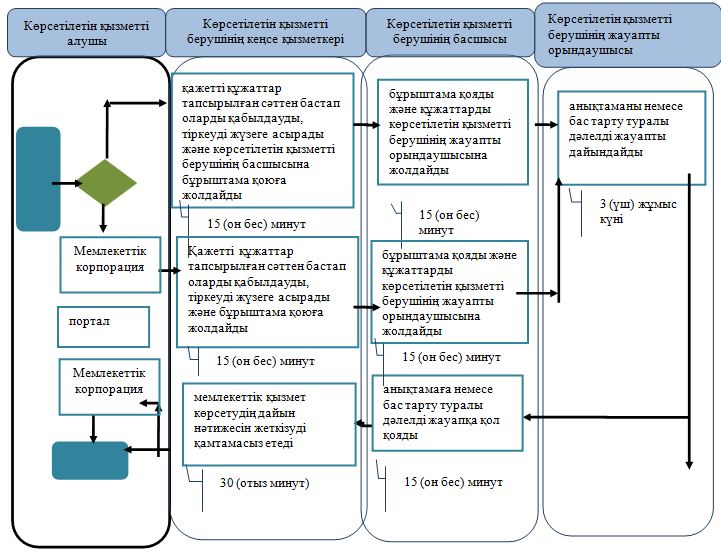 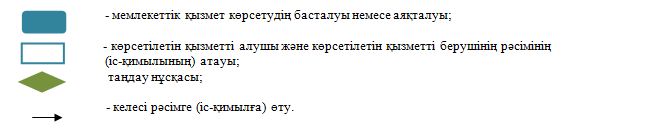  Мемлекеттік корпорация арқылы мемлекеттік қызметті көрсетуге тартылған ақпараттық жүйелердің функционалдық өзара іс-қимыл диаграммасы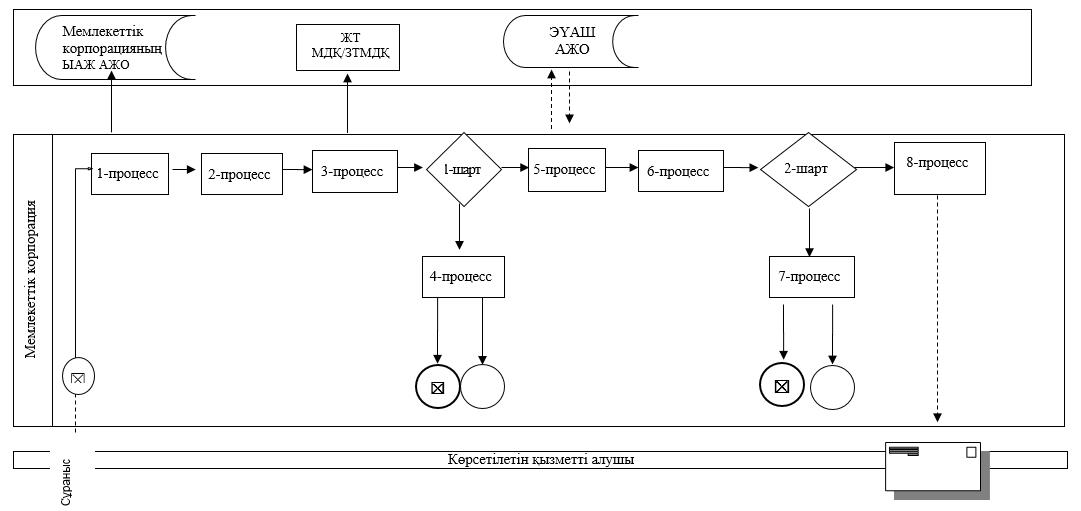 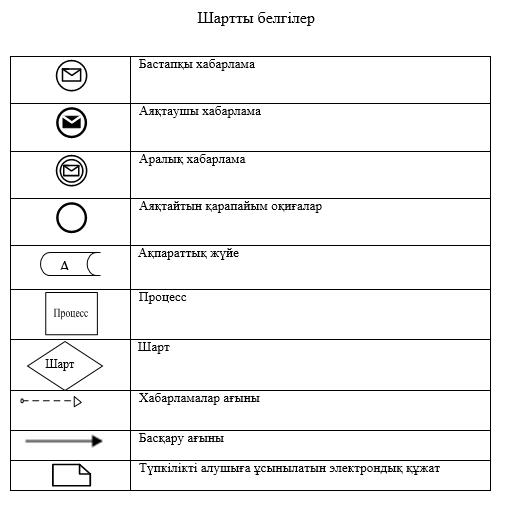  "Жалпы білім беретін мектептердегі білім алушылар мен тәрбиеленушілердің жекелеген санаттарын тегін және жеңілдікпен тамақтандыруды ұсыну" мемлекеттік көрсетілетін қызмет регламенті 1. Жалпы ережелер
      1. "Жалпы білім беретін мектептердегі білім алушылар мен тәрбиеленушілердің жекелеген санаттарын тегін және жеңілдікпен тамақтандыруды ұсыну" мемлекеттік көрсетілетін қызметті (бұдан әрі мемлекеттік көрсетілетін қызмет) қалалық, аудандық білім бөлімдерімен (бұдан әрі – көрсетілетін қызметті беруші) көрсетіледі.
      Өтініштерді қабылдау және мемлекеттік қызмет көрсетудің нәтижелерін беру:
      1) көрсетілетін қызметті берушінің кеңсесі;
      2) "электрондық үкіметтің" www.egov.kz веб-порталы (бұдан әрі - портал) арқылы жүзеге асырылады.
      2. Мемлекеттік қызмет көрсету нысаны: электрондық (ішінара автоматтандырылған) және (немесе) қағаз түрінде.
      3. Мемлекеттік қызмет көрсету нәтижесі - Қазақстан Республикасы Білім және ғылым министрінің 2015 жылғы 13 сәуірдегі №198 "Отбасы және балалар саласында көрсетілетін мемлекеттік қызметтер стандарттарын бекіту туралы" бұйрығымен (нормативтік құқықтық актілерді мемлекеттік тіркеу Тізілімінде №11184 тіркелген) бекітілген "Жалпы білім беретін мектептердегі білім алушылар мен тәрбиеленушілердің жекелеген санаттарын тегін және жеңілдікпен тамақтандыруды ұсыну" мемлекеттік көрсетілетін қызмет стандарттың (бұдан әрі - Стандарт) 1-қосымшаға сәйкес нысан бойынша жалпы білім беретін мектепте тегін және жеңілдетілген тамақтандыруды ұсыну туралы анықтама не осы мемлекеттік қызмет стандартының 10-тармағында көрсетілген негіздер бойынша мемлекеттік қызмет көрсетуден бас тарту туралы дәлелді жауап.
      Мемлекеттік қызмет көрсетудің нәтижесін ұсыну нысаны - электрондық және (немесе) қағаз.
      Көрсетілетін қызметті алушы мемлекеттік көрсетілетін қызметтің нәтижесін қағаз жеткізгіште алу үшін өтініш берген жағдайда, мемлекеттік қызмет көрсету нәтижесі электрондық форматта ресімделеді, қағазға басып шығарылады және көрсетілетін қызметті берушінің уәкілетті адамының қолы және мөрмен расталады.
      Порталда мемлекеттік қызмет көрсетудің нәтижесі көрсетілетін қызметті алушының "жеке кабинетіне" көрсетілетін қызметті берушінің уәкілетті адамының электрондық цифрлық қолтаңбасы (бұдан әрі - ЭЦҚ) қойылған электрондық құжат нысанында жіберіледі және сақталады. 2. Мемлекеттік қызмет көрсету процесінде көрсетілетін қызметті берушінің құрылымдық бөлімшелерінің (қызметкерлерінің) іс-қимыл тәртібін сипаттау
      4. Мемлекеттік қызметті көрсету бойынша рәсімді іс-қимылды бастауға негіздеме:
      көрсетілетін қызметті берушіге өтініш берген кезде Стандарттың 2-қосымшасына сәйкес нысан бойынша өтініш;
      портал арқылы өтініш берген кезде электрондық сұрау болып табылады.
      5. Мемлекеттік қызмет көрсету процесінің құрамына кіретін әрбір рәсімнің (іс-қимылдың) мазмұны, оның орындалу ұзақтығы:
      1) көрсетілетін қызметті берушінің кеңсе қызметкері Стандарттың 9-тармағында көрсетілген қажетті құжаттар тапсырылған сәттен бастап қабылдауды, тіркеуді жүзеге асырады және оларды көрсетілетін қызметті берушінің басшысына бұрыштама қоюға жолдайды - 15 (он бес) минут ішінде;
      2) көрсетілетін қызметті берушінің басшысы келіп түскен құжаттармен танысады және құжаттарды көрсетілетін қызметті берушінің жауапты орындаушысына жолдайды - 1 (бір) жұмыс күні ішінде;
      3) көрсетілетін қызметті берушінің жауапты орындаушысы ұсынылған құжаттардың Стандарттың 9-тармағына сәйкестігін тексереді, нәтижесі бойынша анықтама немесе бас тарту туралы дәлелді жауапты дайындайды және көрсетілетін қызметті берушінің басшысына қол қоюға жолдайды - 3 (үш) жұмыс күні ішінде;
      4) көрсетілетін қызметті беруші басшысы анықтамаға немесе бас тарту туралы дәлелді жауапқа қол қояды және кеңсеге жолдайды - 1 (бір) жұмыс күні ішінде;
      5) көрсетілетін қызметті берушінің кеңсе қызметкері мемлекеттік қызмет көрсетудің дайын нәтижесін көрсетілетін қызметті алушыға береді - 30 (отыз) минут ішінде.
      6. Келесі рәсімді (іс-қимылды) орындауды бастауға негіздеме болатын мемлекеттік қызмет көрсету рәсімінің (іс-қимылдың) нәтижесі:
      1) көрсетілетін қызметті алушыдан құжаттарды қабылдау және көрсетілетін қызметті берушінің басшысына құжаттарды бұрыштама қоюға жолдау;
      2) көрсетілетін қызметті беруші басшысының құжаттарды көрсетілетін қызметті берушінің жауапты орындаушысына жолдауы;
      3) көрсетілетін қызметті берушінің жауапты орындаушысының анықтаманы немесе бас тарту туралы дәлелді жауапты әзірлеуі;
      4) көрсетілетін қызметті берушінің басшысының көрсетілетін қызмет нәтижесіне немесе бас тарту туралы дәлелді жауапқа қол қоюы;
      5) көрсетілетін қызметті берушінің кеңсе қызметкерінің көрсетілетін қызметті алушыға мемлекеттік көрсетілетін қызмет нәтижесін беруі. 3. Мемлекеттік қызмет көрсету процесінде көрсетілетін қызметті берушінің құрылымдық бөлімшелерінің (қызметкерлерінің) өзара іс-қимыл тәртібін сипаттау
      7. Мемлекеттік қызмет көрсету процесіне қатысатын көрсетілетін қызметті берушінің құрылымдық бөлімшелерінің (қызметкерлерінің) тізбесі:
       1) көрсетілетін қызметті берушінің кеңсе қызметкері;
       2) көрсетілетін қызметті берушінің басшысы;
      3) көрсетілетін қызметті берушінің жауапты орындаушысы.
      8. Әрбір ресімнің (іс-қимылдың) ұзақтығын көрсете отырып, құрылымдық бөлімшелер арасындағы өзара іс-қимылдың реттілігін сипаттау:
      1) көрсетілетін қызметті берушінің кеңсе қызметкері Стандарттың 9-тармағында көрсетілген қажетті құжаттар тапсырылған сәттен бастап қабылдауды, тіркеуді жүзеге асырады және оларды көрсетілетін қызметті берушінің басшысына бұрыштама қоюға жолдайды - 15 (он бес) минут ішінде;
      2) көрсетілетін қызметті берушінің басшысы келіп түскен құжаттармен танысады және құжаттарды көрсетілетін қызметті берушінің жауапты орындаушысына жолдайды - 1 (бір) жұмыс күні ішінде;
      3) көрсетілетін қызметті берушінің жауапты орындаушысы ұсынылған құжаттардың Стандарттың 9-тармағына сәйкестігін тексереді, нәтижесі бойынша анықтама немесе бас тарту туралы дәлелді жауапты дайындайды және көрсетілетін қызметті берушінің басшысына қол қоюға жолдайды - 3 (үш) жұмыс күні ішінде;
      4) көрсетілетін қызметті беруші басшысы анықтамаға немесе бас тарту туралы дәлелді жауапқа қол қояды және кеңсеге жолдайды - 1 (бір) жұмыс күні ішінде;
      5) көрсетілетін қызметті берушінің кеңсе қызметкері мемлекеттік қызмет көрсетудің дайын нәтижесін көрсетілетін қызметті алушыға береді - 30 (отыз) минут ішінде.
      9. Мемлекеттік қызмет көрсету процесінде көрсетілетін қызметті берушінің құрылымдық бөлімшелерінің (қызметкерлерінің) рәсімдері (іс-қимылдары) мен өзара іс-қимылдары реттілігінің толық сипаттамасы, сондай-ақ өзге көрсетілетін қызметті берушілермен өзара іс-қимыл тәртібінің және мемлекеттік қызмет көрсету процесінде ақпараттық жүйелерді қолдану тәртібінің сипаттамасы осы "Жалпы білім беретін мектептердегі білім алушылар мен тәрбиеленушілердің жекелеген санаттарын тегін және жеңілдікпен тамақтандыруды ұсыну" мемлекеттік көрсетілетін регламентінің (бұдан әрі – Регламент) 1-қосымшасына сәйкес мемлекеттік қызмет көрсетудің бизнес-процестерінің анықтамалығында көрсетіледі. 4. Мемлекеттік қызмет көрсету процесінде ақпараттық жүйелерді пайдалану тәртібін сипаттау
      10. Портал арқылы мемлекеттік қызмет көрсету кезінде көрсетілетін қызметті беруші мен көрсетілетін қызметті алушының жүгіну және рәсімдердің (іс-қимылдардың) реттілігі тәртібін сипаттау:
      1) көрсетілетін қызметті алушы жеке сәйкестендіру нөмірінің (бұдан әрі - ЖСН) және парольдің (порталда тіркелмеген қызмет алушылар үшін іске асырылады) көмегімен порталға тіркеледі;
       2) 1-процесс – мемлекеттік көрсетілетін қызметті алу үшін көрсетілетін қызметті алушының порталда ЖСН және паролін енгізу процесі (авторландыру процесі);
      3) 1-шарт - порталда ЖСН және пароль арқылы тіркелген мемлекеттік көрсетілетін қызметті алушы мәліметтерінің дұрыстығы тексеріледі;
      4) 2-процесс - мемлекеттік көрсетілетін қызметті алушының мәліметтерінде кемшіліктердің болуына байланысты порталда авторизациялаудан бас тарту туралы хабарлама қалыптастырылады;
      5) 3-процесс – мемлекеттік көрсетілетін қызметті алушы осы регламентте көрсетілген мемлекеттік көрсетілетін қызметті таңдайды, экранға мемлекеттік қызметті көрсетуге арналған сұраныс нысаны шығады және көрсетілетін қызметті алушы нысанды оның құрылымы мен үлгілік талаптарын ескере отырып толтырады (мәліметтерді енгізеді), Стандарттың 9-тармағында көрсетілген қажетті құжаттардың көшірмелерін электрондық түрде сұраныс нысанына жалғайды, сондай-ақ сұранысты куәландыру (қол қою) үшін мемлекеттік көрсетілетін қызметті алушы ЭЦҚ тіркеу куәлігін таңдайды;
      6) 2-шарт – порталда ЭЦҚ тіркеу куәлігінің қолданылу мерзімі және қайтарып алынған (күші жойылған) тіркеу куәліктерінің тізімінде жоқтығы, сондай-ақ бірдейлендіру мәліметтерінің (сұраныста көрсетілген ЖСН мен ЭЦҚ тіркеу куәлігінде көрсетілген ЖСН арасындағы) сәйкестігі тексеріледі;
      7) 4-процесс – көрсетілетін қызметті алушының ЭЦҚ түпнұсқалығының расталмауына байланысты сұратылып отырған – мемлекеттік көрсетілетін қызметтен бас тарту жөнінде хабарлама қалыптастырылады;
      8) 5-процесс – мемлекеттік көрсетілетін қызметті беруші сұранысты өңдеу үшін мемлекеттік көрсетілетін қызметті алушының ЭЦҚ куәландырылған (қол қойылған) электрондық құжатты (мемлекеттік көрсетілетін қызметті алушының сұранысын) электрондық үкімет шлюзі арқылы (бұдан әрі – ЭҮШ) электрондық үкіметтің аймақтық шлюзінің автоматтандырылған жұмыс орнына (бұдан әрі –ЭҮАШ АЖО) жолдайды;
      9) 3-шарт - көрсетілетін қызметті беруші мемлекеттік қызметті көрсетуге негіздеме болатын Стандарттың 9-тармағында көрсетілген көрсетілетін алушының жалғаған құжаттарының сәйкестігін тексереді;
      10) 6-процесс - көрсетілетін қызметті алушының құжаттарында кемшіліктердің болуына байланысты сұратылып отырған мемлекеттік көрсетілетін қызметтен бас тарту туралы хабарлама қалыптастырылады;
      11) 7-процесс – көрсетілетін қызметті алушы порталда қалыптастырылған мемлекеттік көрсетілетін қызметтің нәтижесін (электрондық құжат нысанындағы хабарлама) алады. Мемлекеттік қызметті көрсету нәтижесі көрсетілетін қызметті алушының "жеке кабинетіне" көрсетілетін қызметті берушінің уәкілетті тұлғасының ЭЦҚ-мен куәландырылған электрондық құжат нысанында жолданады.
      Портал арқылы мемлекеттік қызметті көрсетуге тартылған ақпараттық жүйелердің функционалдық өзара іс-қимылдары Регламенттің 2- қосымшасына сәйкес диаграммада көрсетіледі. "Жалпы білім беретін мектептердегі білім алушылар мен тәрбиеленушілердің жекелеген санаттарына тегін және жеңілдетілген тамақтандыруды ұсыну" мемлекеттік қызметін көрсетудің бизнес-процестерінің анықтамалығы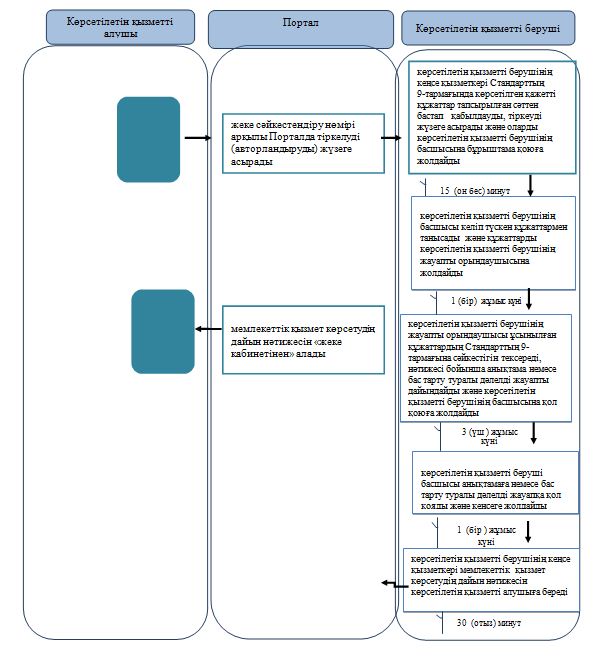 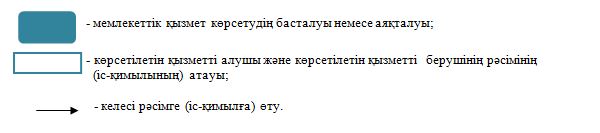  Портал арқылы мемлекеттік қызмет көрсету процесінде ақпараттық жүйелерді пайдалану тәртібі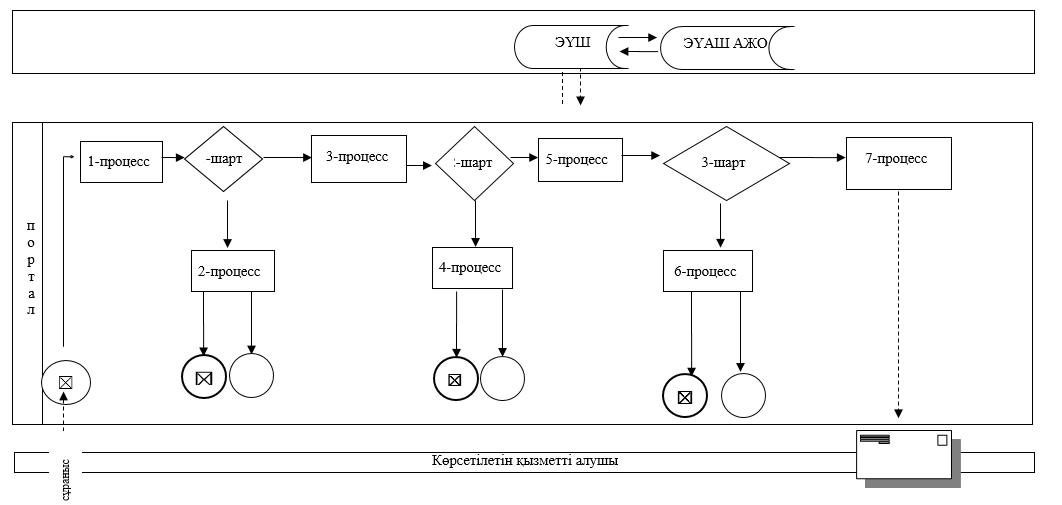 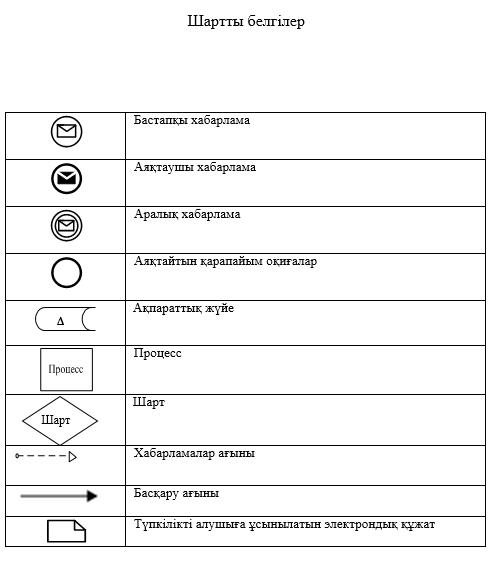  "Қамқоршыларға немесе қорғаншыларға жетім баланы (жетім балаларды) және ата-анасының қамқорлығынсыз қалған баланы (балаларды) асырап - бағуға жәрдемақы төлеуді тағайындау" мемлекеттік көрсетілетін қызмет регламенті 1. Жалпы ережелер
      1. "Қамқоршыларға немесе қорғаншыларға жетім баланы (жетім балаларды) және ата-анасының қамқорлығынсыз қалған баланы (балаларды) асырап-бағуға жәрдемақы төлеуді тағайындау" мемлекеттік көрсетілетін қызметі (бұдан әрі – мемлекеттік көрсетілетін қызмет) қалалық, аудандық білім бөлімдерімен (бұдан әрі – көрсетілетін қызметті беруші) көрсетіледі.
      Мемлекеттік көрсетілетін қызмет негізінде өтінішті қабылдау және мемлекеттік қызмет көрсетудің нәтижесін беру:
      1) "Азаматтарға арналған үкімет" мемлекеттік корпорациясының  коммерциялық емес қоғамы (бұдан әрі - Мемлекеттік корпорация);
      2) "электрондық үкіметтің" www.egov.kz веб-порталы (бұдан әрі  - портал) арқылы жүзеге асырылады. 2. Мемлекеттік қызмет көрсету нысаны: электрондық (ішінара автоматтандырылған) және (немесе) қағаз түрінде.
      2. Мемлекеттік қызмет көрсетудің нәтижесі - осы мемлекеттік көрсетілетін қызмет стандартына 1-қосымшаға сәйкес нысан бойынша қорғаншыларға немесе қамқоршыларға жетім баланы (жетім балаларды) және ата-анасының қамқорлығынсыз қалған баланы (балаларды) асырап-бағуға жәрдемақы тағайындау туралы шешім не осы мемлекеттік қызмет Қазақстан Республикасы Білім және ғылым министрінің 2015 жылғы 13 сәуірдегі №198 "Отбасы және балалар саласында көрсетілетін мемлекеттік қызметтер стандарттарын бекіту туралы" бұйрығымен (нормативтік құқықтық актілерді мемлекеттік тіркеу Тізілімінде № 11184 тіркелген) бекітілген "Қамқоршыларға немесе қорғаншыларға жетім баланы (жетім балаларды) және ата-анасының қамқорлығынсыз қалған баланы (балаларды) асырап-бағуға жәрдемақы төлеуді тағайындау" мемлекеттік көрсетілетін қызмет стандартының (бұдан әрі – Стандарт) 10-тармағында көрсетілген негіздер бойынша мемлекеттік қызмет көрсетуден бас тарту туралы дәлелді жауап.
      Мемлекеттік қызмет көрсету нәтижесін ұсыну нысаны - электрондық және (немесе) қағаз түрінде.
      Көрсетілетін қызметті алушы мемлекеттік көрсетілетін қызметті көрсету нәтижесі үшін қағаз жеткізгіште өтініш берген жағдайда мемлекеттік қызмет көрсету нәтижесі электрондық форматта ресімделеді, қағазға басып шығарылады, көрсетілетін қызметті берушінің уәкілетті тұлғасының қолымен және мөрімен расталады.
      Порталда мемлекеттік қызмет көрсетудің нәтижесі көрсетілетін қызметті алушының "жеке кабинетіне" көрсетілетін қызметті берушінің уәкілетті адамының электрондық цифрлық қолтаңбасымен (бұдан әрі - ЭЦҚ) қол қойылған электрондық құжат нысанында жіберіледі. 2. Мемлекеттік қызмет көрсету процесінде көрсетілетін қызмет берушінің құрылымдық бөлімшелерінің (қызметкерлерінің) іс-қимыл тәртібін сипаттау
      4. Мемлекеттік қызметті көрсету бойынша рәсімді (іс-қимылды) бастауға негіздеме:
      Мемлекеттік корпорацияға жүгінген кезде: Стандарттың 2-қосымшасына  сәйкес нысан бойынша қамқоршының немесе қорғаншының жәрдемақы тағайындау үшін өтініші;
      портал арқылы жүгінген кезде: көрсетілетін қызметті алушының ЭЦҚ қойылған электрондық құжат нысанындағы немесе бір рет пайдаланатын құпия сөзбен куәландырылған, көрсетілетін қызметті алушының ұялы байланыс операторы ұсынған абоненттік нөмірі порталдың есеп жазбасына тіркелген және қосылған жағдайда, электрондық құжат нысанындағы өтініш болып табылады.
      5. Мемлекеттік қызмет көрсету процесінің құрамына кіретін әрбір рәсімнің (іс-қимылдың) мазмұны, оның орындалу ұзақтығы:
      1) көрсетілетін қызметті берушінің кеңсе қызметкері қажетті құжаттар тапсырылған сәттен бастап оларды қабылдауды, тіркеуді жүзеге асырады және көрсетілетін қызметті берушінің басшысына бұрыштама қоюға жолдайды - 5 (бес) минут ішінде ;
      2) көрсетілетін қызметті берушінің басшысы бұрыштама қояды және құжаттарды көрсетілетін қызметті берушінің жауапты орындаушысына жолдайды - 5 (бес) минут ішінде;
      3) көрсетілетін қызметті берушінің жауапты орындаушысы келіп түскен құжаттарды қарайды, шешімді не бас тарту туралы дәлелді жауапты дайындайды - 1 (бір) жұмыс күні ішінде;
      4) көрсетілетін қызметті берушінің басшысы шешімге не бас тарту туралы дәлелді жауапқа қол қояды - 5 (бес) минут ішінде;
      5) көрсетілетін қызметті берушінің кеңсе қызметкері мемлекеттік қызмет көрсетудің дайын нәтижесін Мемлекеттік корпорацияға жеткізуді қамтамасыз етеді не портал арқылы "жеке кабинетіне" жолдайды - 5 (бес) минут ішінде.
      6. Келесі рәсімді (іс-қимылды) орындауды бастауға негіздеме болатын мемлекеттік қызмет көрсету бойынша рәсімнің (іс-қимылдың) нәтижесі:
      1) көрсетілетін қызметті алушыдан құжаттарды қабылдау және оларды көрсетілетін қызметті берушінің басшысына беру;
      2) көрсетілетін қызметті беруші басшысының жауапты орындаушыны белгілеуі және оған көрсетілетін қызметті алушының құжаттарын жолдауы;
      3) көрсетілетін қызметті берушінің жауапты орындаушысының мемлекеттік көрсетілетін қызмет нәтижесін не бас тарту туралы дәлелді жауапты әзірлеуі;
      4) көрсетілетін қызметті беруші басшысының көрсетілетін қызмет нәтижесіне не бас тарту туралы дәлелді жауапқа қол қоюы;
      5) көрсетілетін қызметті берушінің кеңсе қызметкерінің көрсетілетін қызметті алушыға мемлекеттік көрсетілетін қызмет нәтижесін беруі. 3. Мемлекеттік қызмет көрсету процесінде көрсетілетін қызметті берушінің құрылымдық бөлімшелерінің (қызметкерлерінің) өзара іс-қимыл тәртібін сипаттау
      7. Мемлекеттік қызмет көрсету процесіне қатысатын көрсетілетін қызметті берушінің құрылымдық бөлімшелерінің (қызметкерлерінің) тізбесі:
      1) көрсетілетін қызметті берушінің кеңсе қызметкері;
      2) көрсетілетін қызметті берушінің басшысы;
      3) көрсетілетін қызметті берушінің жауапты орындаушысы.
      8. Әрбір ресімнің (іс-қимылдың) ұзақтығын көрсете отырып, құрылымдық бөлімшелер арасындағы өзара іс-қимылдың реттілігін сипаттау:
      1) көрсетілетін қызметті берушінің кеңсе қызметкері қажетті құжаттар тапсырылған сәттен бастап оларды қабылдауды, тіркеуді жүзеге асырады және көрсетілетін қызметті берушінің басшысына бұрыштама қоюға жолдайды - 5 (бес) минут ішінде ;
      2) көрсетілетін қызметті берушінің басшысы бұрыштама қояды және құжаттарды көрсетілетін қызметті берушінің жауапты орындаушысына жолдайды - 5 (бес) минут ішінде;
      3) көрсетілетін қызметті берушінің жауапты орындаушысы келіп түскен құжаттарды қарайды, шешімді не бас тарту туралы дәлелді жауапты дайындайды - 1 (бір) жұмыс күні ішінде;
      4) көрсетілетін қызметті берушінің басшысы шешімге не бас тарту туралы дәлелді жауапқа қол қояды - 5 (бес) минут ішінде;
      5) көрсетілетін қызметті берушінің кеңсе қызметкері мемлекеттік қызмет көрсетудің дайын нәтижесін Мемлекеттік корпорацияға жеткізуді қамтамасыз етеді не портал арқылы "жеке кабинетіне" жолдайды - 5 (бес) минут ішінде.
      9. Мемлекеттік қызмет көрсету процесінде көрсетілетін қызметті берушінің құрылымдық бөлімшелерінің (қызметкерлерінің) рәсімдері (іс-қимылдары) мен өзара іс-қимылдары реттілігінің толық сипаттамасы, сондай-ақ өзге де көрсетілетін қызметті берушілермен және (немесе) Мемлекеттік корпорациямен өзара іс-қимыл тәртібінің және мемлекеттік қызмет көрсету процесінде ақпараттық жүйелерді қолдану тәртібінің сипаттамасы "Қамқоршыларға немесе қорғаншыларға жетім баланы (жетім балаларды) және ата-анасының қамқорлығынсыз қалған баланы (балаларды) асырап-бағуға жәрдемақы төлеуді тағайындау" мемлекеттік көрсетілетін қызмет регламентінің (бұдан әрі – Регламент) 1-қосымшасына сәйкес мемлекеттік қызмет көрсетудің бизнес-процестерінің анықтамалығында көрсетіледі. 4."Азаматтарға арналған үкімет" мемлекеттік корпорациясымен және (немесе) өзге де көрсетілетін қызметті берушілермен өзара іс-қимыл тәртібін, сондай-ақ мемлекеттік қызмет көрсету процесінде ақпараттық жүйелерді пайдалану тәртібін сипаттау
      10. Мемлекеттік корпорацияға және (немесе) өзге де көрсетілетін қызмет берушілерге жүгіну тәртібін, көрсетілетін қызмет алушының өтінішін өңдеу ұзақтығын сипаттау:
       1) көрсетілетін қызметті алушы Стандарттың 2-қосымшасына сәйкес өтінішті және қажетті құжаттарды Мемлекеттік корпорацияның қызметкеріне береді, ол электрондық кезек ретімен "кедергісіз" қызмет көрсету арқылы операциялық залда жүзеге асырылады (2 минут ішінде);
      2) 1-процесс – Мемлекеттік корпорацияның қызметкері мемлекеттік қызмет көрсету үшін Мемлекеттік корпорацияның ықпалдастырылған ақпараттық жүйесінің автоматтандырылған жұмыс орнына (бұдан әрі – Мемлекеттік корпорацияның ЫАЖ АЖО) логинді және парольді енгізуі (авторландыру процесі) (1 минут ішінде);
      3) 2-процесс – Мемлекеттік корпорацияның қызметкері мемлекеттік көрсетілетін қызметті таңдайды, экранға мемлекеттік қызметті көрсетуге арналған сұраныс нысаны шығады және көрсетілетін қызметті алушының немесе сенімхат бойынша көрсетілетін қызметті алушы өкілінің (нотариалды куәландырылған сенімхаттың болуы қажет, басқалай куәландырылған сенімхаттың мәліметтері толтырылмайды) мәліметтерін енгізуі (1 минут ішінде);
      4) 3-процесс – электрондық үкімет шлюзі (бұдан әрі - ЭҮШ) арқылы жеке тұлғалардың мемлекеттік деректер қорына (бұдан әрі – ЖТ МДҚ) немесе заңды тұлғалардың мемлекеттік деректер қорына (бұдан әрі - ЗТ МДҚ) көрсетілетін қызметті алушының мәліметтері туралы, сондай-ақ бірыңғай нотариалдық ақпараттық жүйесіне (бұдан әрі - БНАЖ) - көрсетілетін қызметті алушы өкілінің сенімхат мәліметтері туралы сұрау жолданады (1 минут ішінде);
      5) 1-шарт – ЖТ МДҚ немесе ЗТ МДҚ көрсетілетін қызметті алушы мәліметтерінің және БНАЖ-да сенімхат мәліметтерінің болуы тексеріледі (1 минут ішінде);
      6) 4-процесс – ЖТ МДҚ немесе ЗТ МДҚ-да көрсетілетін қызметті алушы мәліметтерінің немесе БНАЖ-да сенімхат мәліметтерінің болмауына байланысты мәліметтерді алу мүмкіндігінің жоқтығы туралы хабарлама қалыптастырылады (1 минут ішінде);
      7) 5-процесс – Мемлекеттік корпорация қызметкерінің ЭЦҚ-мен куәландырылған (қол қойылған) электрондық құжаттар (көрсетілетін қызметті алушының сұранысы) ЭҮШ арқылы электрондық үкіметтің аймақтық шлюзінің автоматтандырылған жұмыс орнына (бұдан әрі – ЭҮАШ АЖО) жолданады (1 минут ішінде).
      Мемлекеттік корпорация арқылы мемлекеттік қызметті көрсетуге тартылған ақпараттық жүйелердің функционалдық өзара іс-қимылдары осы Регламенттің 2-қосымшасына сәйкес диаграммада көрсетілген.
      11. Мемлекеттік корпорация арқылы мемлекеттік қызмет көрсетудің нәтижесін алу процесін сипаттау, оның ұзақтығы:
      1) 6-процесс – электрондық құжатты ЭҮАШ АЖО-да тіркеу (1 минут ішінде);
      2) 2-шарт – көрсетілетін қызметті беруші көрсетілетін қызметті алушы ұсынған мемлекеттік қызмет көрсетуге негіз болып табылатын, Стандартта көрсетілген құжаттардың сәйкестігін тексеруі (өңдеуі) (2 минут ішінде);
      3) 7-процесс – көрсетілетін қызметті алушының құжаттарында кемшіліктердің болуына байланысты сұратылып отырған қызметтен бас тарту туралы хабарлама қалыптастырылады (2 минут ішінде);
      4) 8-процесс – көрсетілетін қызметті алушы Мемлекеттік корпорация қызметкері арқылы ЭҮАШ АЖО-да қалыптастырылған мемлекеттік көрсетілетін қызметтің нәтижесін (шешім) не мемлекеттік қызмет көрсетуден бас тарту туралы дәлелді жауапты алады (2 минут ішінде);
      12. Портал арқылы мемлекеттік қызмет көрсету кезінде көрсетілетін қызметті беруші мен көрсетілетін қызметті алушының жүгіну және рәсімдердің (іс-қимылдардың) реттілігі тәртібін сипаттау:
      1) көрсетілетін қызметті алушы жеке сәйкестендіру нөмірінің (бұдан әрі - ЖСН) және парольдің (порталда тіркелмеген қызметті алушылар үшін іске асырылады) көмегімен порталға тіркеледі;
      2) 1-процесс – мемлекеттік көрсетілетін қызметті алу үшін көрсетілетін қызметті алушының порталда ЖСН және парольді енгізу процесі (авторландыру процесі);
      3) 1-шарт – порталда ЖСН және пароль арқылы тіркелген көрсетілетін қызметті алушы мәліметтерінің дұрыстығы тексеруі;
      4) 2-процесс – мемлекеттік көрсетілетін қызметті алушының мәліметтерінде кемшіліктердің болуына байланысты порталда авторландырудан бас тарту туралы хабарлама қалыптастырылуы;
      5) 3-процесс – көрсетілетін қызметті алушы осы регламентте көрсетілген мемлекеттік көрсетілетін қызметті таңдайды, экранға мемлекеттік қызметті көрсетуге арналған сұраныс нысаны шығады және көрсетілетін қызметті алушы нысанды оның құрылымы мен үлгілік талаптарын ескере отырып толтырады (мәліметтерді енгізеді), Стандарттың 9-тармағында көрсетілген қажетті құжаттардың көшірмелерін электрондық түрде сұраныс нысанына жалғайды, сондай-ақ сұранысты куәландыру (қол қою) үшін көрсетілетін қызметті алушы ЭЦҚ тіркеу куәлігін таңдауы;
      6) 2-шарт – порталда ЭЦҚ тіркеу куәлігінің қолданылу мерзімі және қайтарып алынған (күші жойылған) тіркеу куәліктерінің тізімінде жоқтығы, сондай-ақ бірдейлендіру мәліметтерінің (сұраныста көрсетілген ЖСН мен ЭЦҚ тіркеу куәлігінде көрсетілген ЖСН арасындағы) сәйкестігі тексеруі;
      7) 4-процесс – көрсетілетін қызметті алушының ЭЦҚ түпнұсқалығының расталмауына байланысты сұратылып отырған мемлекеттік көрсетілетін қызметтен бас тарту жөнінде хабарлама қалыптастырылуы;
      8) 5-процесс – көрсетілетін қызметті алушының сұранысын өңдеу үшін көрсетілетін қызметті алушының ЭЦҚ куәландырылған (қол қойылған) электрондық құжаттарды (қызмет алушының сұранысы) ЭҮШ арқылы ЭҮАШ АЖО-ға жолдануы;
      9) 3-шарт – көрсетілетін қызметті беруші көрсетілетін қызметті алушының Cтандартта көрсетілген, мемлекеттік көрсетілетін қызмет көрсетуге негіз болатын жалғаған құжаттарының сәйкестігін тексеруі;
      10) 6-процесс – көрсетілетін қызметті алушының құжаттарында кемшіліктердің болуына байланысты сұратылып отырған мемлекеттік көрсетілетін қызметтен бас тарту туралы хабарлама қалыптастырылады;
      11) 7-процесс – көрсетілетін қызметті алушы порталда қалыптастырылған мемлекеттік көрсетілетін қызметтің нәтижесін (электрондық құжат нысанындағы хабарлама) алуы. Мемлекеттік қызметті көрсету нәтижесі не мемлекеттік қызмет көрсетуден бас тарту туралы дәлелді жауап көрсетілетін қызметті алушының "жеке кабинетіне" көрсетілетін қызметті берушінің уәкілетті тұлғасының ЭЦҚ-мен куәландырылған электрондық құжат нысанында жолдануы.
      Портал арқылы мемлекеттік қызметті көрсетуге тартылған ақпараттық жүйелердің функционалдық өзара іс-қимылдары осы Регламенттің 3-қосымшасына сәйкес диаграммада көрсетілген. "Қамқоршыларға немесе қорғаншыларға жетім баланы (жетім балаларды) және ата-анасының қамқорлығынсыз қалған баланы (балаларды) асырап-бағуға жәрдемақы төлеуді тағайындау" мемлекеттік қызметін көрсетудің бизнес-процестерінің анықтамалығы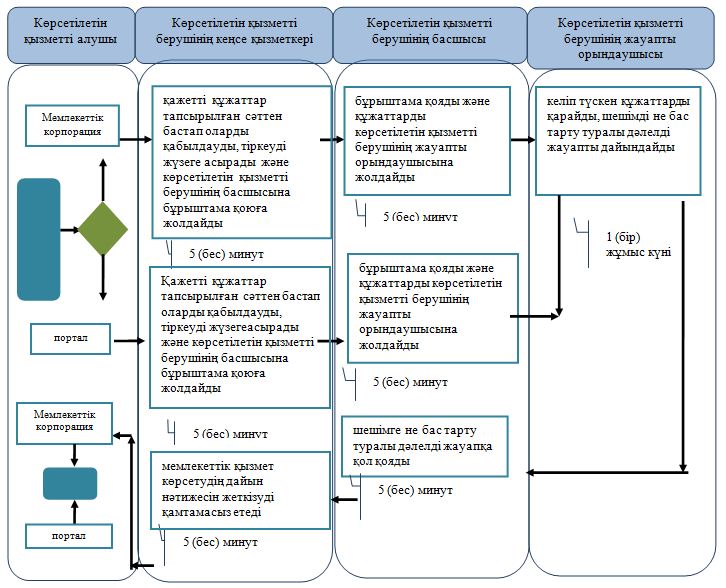 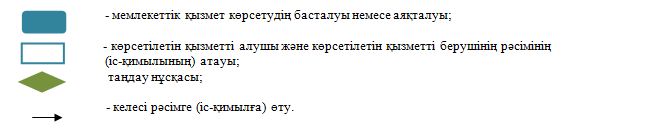  Мемлекеттік корпорация арқылы мемлекеттік қызметті көрсетуге тартылған ақпараттық жүйелердің функционалдық өзара іс-қимыл диаграммасы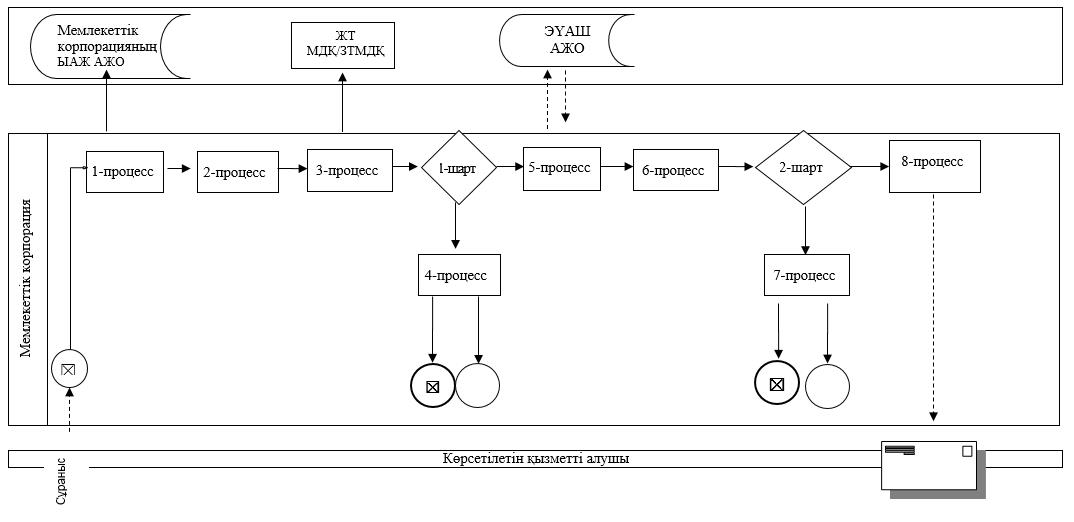  Портал арқылы мемлекеттік қызметті көрсетуге тартылған ақпараттық жүйелердің функционалдық өзара іс-қимыл диаграммасы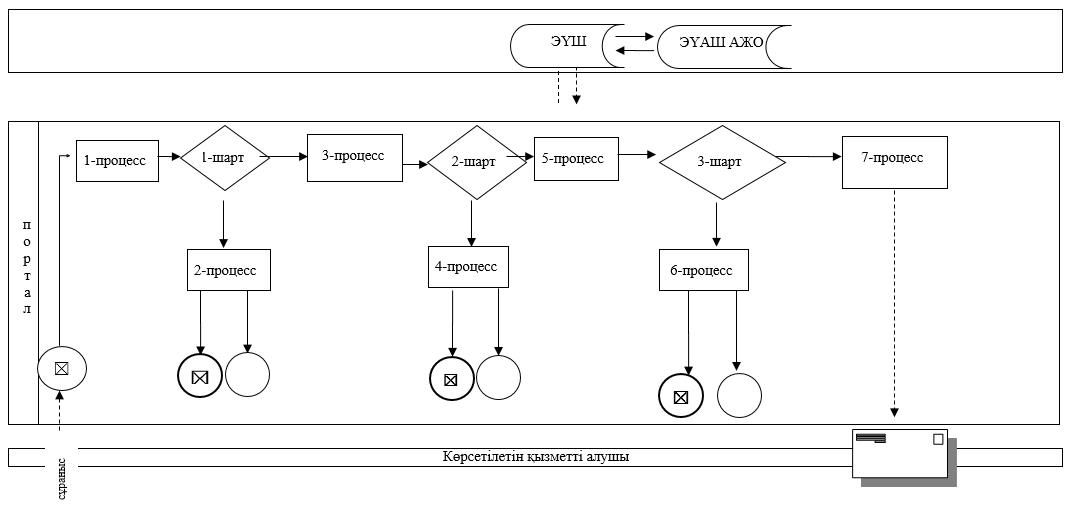 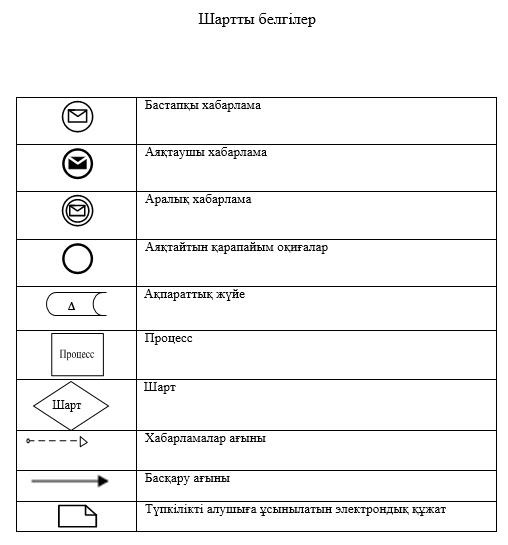  "Баланы (балаларды) патронаттық тәрбиелеуге беру және патронат тәрбиешiлерге берiлген баланы (балаларды) асырап-бағуға ақшалай қаражат төлеуді тағайындау" мемлекеттік көрсетілетін қызмет регламенті 1. Жалпы ережелер
      1. "Баланы (балаларды) патронаттық тәрбиелеуге беру және патронат тәрбиешiлерге берiлген баланы (балаларды) асырап-бағуға ақшалай қаражат төлеуді тағайындау" мемлекеттік көрсетілетін қызметті (бұдан әрі – мемлекеттік көрсетілетін қызмет) қалалық, аудандық білім бөлімдерімен (бұдан әрі – көрсетілетін қызметті беруші) көрсетеді.
      Өтініштерді қабылдау және мемлекеттік қызмет көрсетудің нәтижелерін беру "электрондық үкіметтің" www.egov.kz веб-порталы (бұдан әрі - портал) арқылы жүзеге асырылады.
      2. Мемлекеттік қызмет көрсету нысаны: электрондық (ішінара автоматтандырылған).
      3. Мемлекеттік қызмет көрсетудің нәтижесі Қазақстан Республикасы Білім және ғылым министрінің 2015 жылғы 13 сәуірдегі № 198 "Отбасы және балалар саласында көрсетілетін мемлекеттік қызметтер стандарттарын бекіту туралы" бұйрығымен (нормативтік құқықтық актілерді мемлекеттік тіркеу Тізілімінде № 11184 тіркелген) бекітілген "Баланы (балаларды) патронаттық тәрбиелеуге беру және патронат тәрбиешiлерге берiлген баланы (балаларды) асырап-бағуға ақшалай қаражат төлеуді тағайындау" мемлекеттік көрсетілетін қызмет стандартының (бұдан әрі – Стандарт) 1-қосымшаға сәйкес нысан бойынша баланы (балаларды) патронаттық тәрбиеге беру туралы шарт жасау туралы хабарлама және осы мемлекеттік көрсетілетін қызмет стандартына 2-қосымшаға сәйкес нысан бойынша патронат тәрбиешілерге баланы (балаларды) күтіп-бағуға бөлінетін ақша қаражатын тағайындау туралы шешім мемлекеттік қызметті стандартының 10-тармағында көрсетілген негіздер бойынша мемлекеттік қызмет көрсетуден бас тарту туралы дәлелді жауап.
      Мемлекеттік қызмет көрсету нәтижесін ұсыну нысаны - электрондық.
      Порталда мемлекеттік қызмет көрсету нәтижесі көрсетілетін қызметті берушінің уәкілетті тұлғасының электрондық цифрлық қолтаңбасымен (бұдан әрі - ЭЦҚ) куәландырылған электрондық құжат нысанында көрсетілетін қызметті алушының "жеке кабинетіне" жіберіледі және сақталады. 2. Мемлекеттік қызмет көрсету процесінде көрсетілетін қызмет берушінің құрылымдық бөлімшелерінің (қызметкерлерінің) іс-қимыл тәртібін сипаттау
      4. Мемлекеттік қызметті көрсету бойынша рәсімді (іс-қимылды) бастауға негіздеме: көрсетілетін қызметті алушының ЭЦҚ қойылған электрондық құжат нысанындағы немесе бір рет пайдаланатын құпия сөзбен куәландырылған, көрсетілетін қызметті алушының ұялы байланыс операторы ұсынған абоненттік нөмірі порталдың есеп жазбасына тіркелген және қосылған жағдайда, электрондық құжат нысанындағы өтініш болып табылады.
      5. Мемлекеттік қызмет көрсету процесінің құрамына кіретін әрбір рәсімнің (іс-қимылдың) мазмұны, оның орындалу ұзақтығы:
      1) көрсетілетін қызметті берушінің жауапты орындаушысы құжаттарды қарайды, мемлекеттік қызмет көрсету нәтижесін рәсімдейді және көрсетілетін қызметті берушінің басшысына қол қоюға жолдайды – 9 (тоғыз) жұмыс күні;
      Нәтижесі - мемлекеттік қызмет көрсету нәтижесін көрсетілетін қызметті берушінің басшысына қол қоюға жолдау;
      2) көрсетілетін қызметті берушінің басшысы мемлекеттік қызмет көрсету нәтижесіне қол қояды және көрсетілетін қызметті берушінің жауапты орындаушысына жолдайды – 15 (он бес) минут;
      Нәтижесі - мемлекеттік қызмет көрсету нәтижесін көрсетілетін қызметті берушінің жауапты орындаушысына жолдау;
      3) көрсетілетін қызметті берушінің жауапты орындаушысы көрсетілетін қызметті мемлекеттік қызмет көрсетудің дайын нәтижесін портал арқылы "жеке кабинетіне" жолдайды - 15 (он бес) минут ішінде.
      Нәтижесі - мемлекеттік қызмет көрсету нәтижесін беру. 3. Мемлекеттік қызмет көрсету процесінде көрсетілетін қызметті берушінің құрылымдық бөлімшелерінің (қызметкерлерінің) өзара іс-қимыл тәртібін сипаттау
       6. Мемлекеттік қызмет көрсету процесіне қатысатын көрсетілетін қызметті берушінің құрылымдық бөлімшелерінің (қызметкерлерінің) тізбесі:
       1) көрсетілетін қызметті берушінің басшысы;
      2) көрсетілетін қызметті берушінің жауапты орындаушысы.
      7. Әрбір ресімнің (іс-қимылдың) ұзақтығын көрсете отырып, құрылымдық бөлімшелер арасындағы өзара іс-қимылдың реттілігін сипаттау:
      1) көрсетілетін қызметті берушінің жауапты орындаушысы құжаттарды қарайды, мемлекеттік қызмет көрсету нәтижесін рәсімдейді және көрсетілетін қызметті берушінің басшысына қол қоюға жолдайды – 9 (тоғыз) жұмыс күні; 
      2) көрсетілетін қызметті берушінің басшысы мемлекеттік қызмет көрсету нәтижесіне қол қояды және көрсетілетін қызметті берушінің жауапты орындаушысына жолдайды – 15 (он бес) минут;
      3) көрсетілетін қызметті берушінің жауапты орындаушысы көрсетілетін қызметті мемлекеттік қызмет көрсетудің дайын нәтижесін портал арқылы "жеке кабинетіне" жолдайды - 15 (он бес) минут ішінде.
      8. Мемлекеттік қызмет көрсету процесінде көрсетілетін қызметті берушінің құрылымдық бөлімшелерінің (қызметкерлерінің) рәсімдері (іс-қимылдары) мен өзара іс-қимылдары реттілігінің толық сипаттамасы "Баланы (балаларды) патронаттық тәрбиелеуге беру және патронат тәрбиешiлерге берiлген баланы (балаларды) асырап-бағуға ақшалай қаражат төлеуді тағайындау" мемлекеттік көрсетілетін қызмет регламентінің (бұдан әрі – Регламент) 1-қосымшасына сәйкес мемлекеттік қызмет көрсетудің бизнес-процестерінің анықтамалығында көрсетіледі. 4. Мемлекеттік қызмет көрсету процесінде ақпараттық жүйелерді пайдалану тәртібін сипаттау
      9. Портал арқылы мемлекеттік қызмет көрсету кезінде көрсетілетін қызметті беруші мен көрсетілетін қызметті алушының жүгіну және рәсімдердің (іс-қимылдардың) реттілігі тәртібін сипаттау:
      1) көрсетілетін қызметті алушы жеке сәйкестендіру нөмірінің (бұдан әрі - ЖСН) және парольдің (порталда тіркелмеген қызметті алушылар үшін іске асырылады) көмегімен порталға тіркеледі;
      2) 1-процесс – мемлекеттік көрсетілетін қызметті алу үшін көрсетілетін қызметті алушының порталда ЖСН және парольді енгізу процесі (авторландыру процесі);
      3) 1-шарт – порталда ЖСН және пароль арқылы тіркелген көрсетілетін қызметті алушы мәліметтерінің дұрыстығы тексеруі;
      4) 2-процесс – мемлекеттік көрсетілетін қызметті алушының мәліметтерінде кемшіліктердің болуына байланысты порталда авторландырудан бас тарту туралы хабарлама қалыптастырылуы;
      5) 3-процесс – көрсетілетін қызметті алушы осы Регламентте көрсетілген мемлекеттік көрсетілетін қызметті таңдайды, экранға мемлекеттік қызметті көрсетуге арналған сұраныс нысаны шығады және көрсетілетін қызметті алушы нысанды оның құрылымы мен үлгілік талаптарын ескере отырып толтырады (мәліметтерді енгізеді), Стандарттың 9-тармағында көрсетілген қажетті құжаттардың көшірмелерін электрондық түрде сұраныс нысанына жалғайды, сондай-ақ сұранысты куәландыру (қол қою) үшін көрсетілетін қызметті алушы ЭЦҚ тіркеу куәлігін таңдауы;
      6) 2-шарт – порталда ЭЦҚ тіркеу куәлігінің қолданылу мерзімі және қайтарып алынған (күші жойылған) тіркеу куәліктерінің тізімінде жоқтығы, сондай-ақ бірдейлендіру мәліметтерінің (сұраныста көрсетілген ЖСН мен ЭЦҚ тіркеу куәлігінде көрсетілген ЖСН арасындағы) сәйкестігі тексеруі;
      7) 4-процесс – көрсетілетін қызметті алушының ЭЦҚ түпнұсқалығының расталмауына байланысты сұратылып отырған мемлекеттік көрсетілетін қызметтен бас тарту жөнінде хабарлама қалыптастырылуы;
      8) 5-процесс – көрсетілетін қызметті алушының сұранысын өңдеу үшін көрсетілетін қызметті алушының ЭЦҚ куәландырылған (қол қойылған) электрондық құжаттарды (қызмет алушының сұранысы) "электрондық үкімет" шлюзі (бұдан әрі – ЭҮШ) арқылы электрондық үкіметтің аймақтық шлюзінің автоматтандырылған жұмыс орнына (бұдан әрі - ЭҮАШ АЖО) жолданады;
      9) 3-шарт – көрсетілетін қызметті беруші көрсетілетін қызметті алушының Стандартта көрсетілген, мемлекеттік көрсетілетін қызмет көрсетуге негіз болатын жалғаған құжаттарының сәйкестігін тексеруі;
      10) 6-процесс – көрсетілетін қызметті алушының құжаттарында кемшіліктердің болуына байланысты сұратылып отырған мемлекеттік көрсетілетін қызметтен бас тарту туралы хабарлама қалыптастырылады;
      11) 7-процесс – көрсетілетін қызметті алушы порталда қалыптастырылған мемлекеттік көрсетілетін қызметтің нәтижесін (электрондық құжат нысанындағы хабарлама) алуы. Мемлекеттік қызметті көрсету нәтижесі не мемлекеттік қызмет көрсетуден бас тарту туралы дәлелді жауап көрсетілетін қызметті алушының "жеке кабинетіне" көрсетілетін қызметті берушінің уәкілетті тұлғасының ЭЦҚ-мен куәландырылған электрондық құжат нысанында жолдануы.
      Портал арқылы мемлекеттік қызметті көрсетуге тартылған ақпараттық жүйелердің функционалдық өзара іс-қимылдары осы Регламенттің 2-қосымшасына сәйкес диаграммада көрсетілген. "Баланы (балаларды) патронаттық тәрбиелеуге беру және патронат тәрбиешiлерге берiлген баланы (балаларды) асырап-бағуға ақшалай қаражат төлеуді тағайындау" мемлекеттік қызметін көрсетудің бизнес-процестерінің анықтамалығы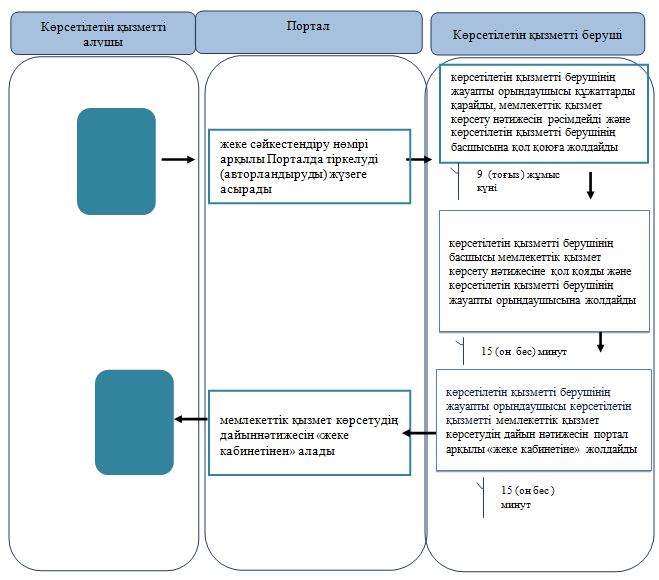 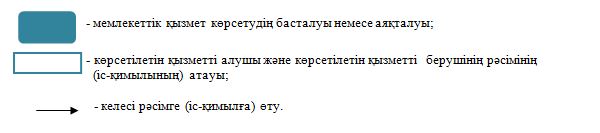  Портал арқылы мемлекеттік қызмет көрсету процесінде ақпараттық жүйелерді пайдалану тәртібі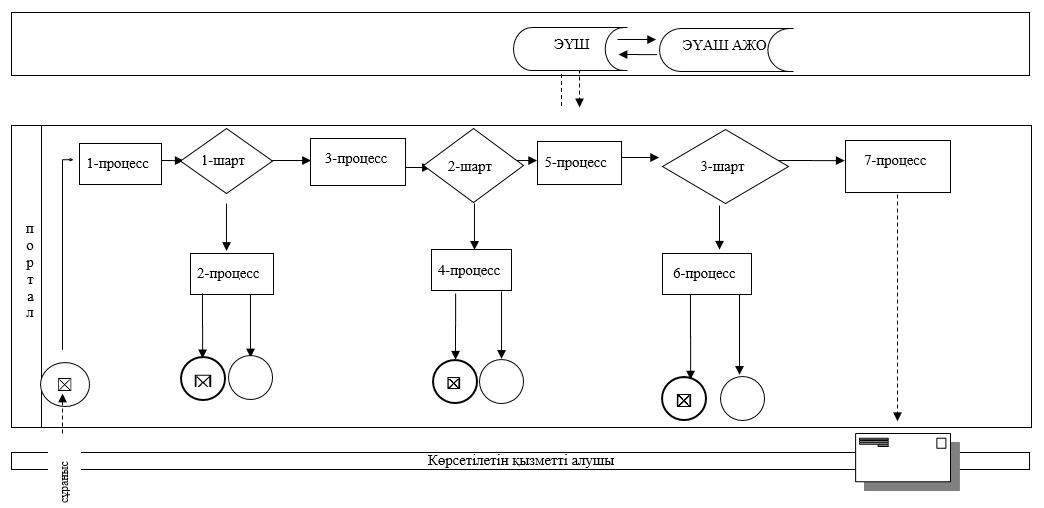 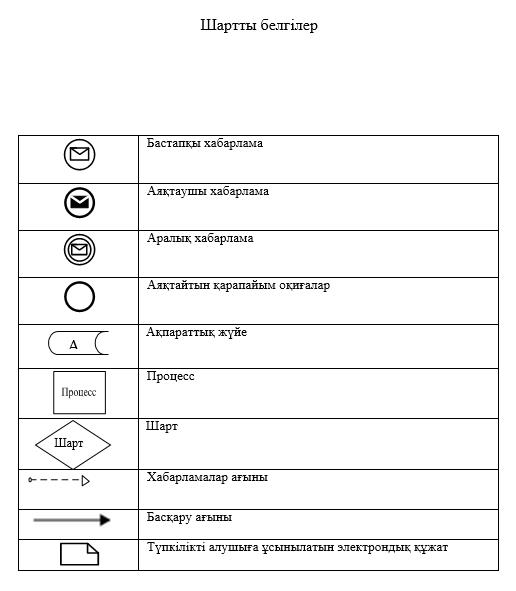  "Бала асырап алуға тілек білдірген адамдарды есепке қою" мемлекеттік көрсетілетін қызмет регламенті 1. Жалпы ережелер
      1. "Бала асырап алуға тілек білдірген адамдарды есепке алу" мемлекеттік көрсетілетін қызметті (бұдан әрі – мемлекеттік көрсетілетін қызмет) қалалық, аудандық білім бөлімдерімен (бұдан әрі – көрсетілетін қызметті беруші) көрсетіледі.
      Өтініштерді қабылдау және мемлекеттік қызмет көрсетудің нәтижелерін беру "электрондық үкіметтің" www.egov.kz веб-порталы (бұдан әрі – портал) арқылы жүзеге асырылады.
      2. Мемлекеттік қызмет көрсету нысаны: электрондық (ішінара автоматтандырылған).
      3. Мемлекеттік қызмет көрсетудің нәтижесі - осы мемлекеттік көрсетілетін қызмет стандартына қосымшаға сәйкес нысан бойынша бала асырап алуға үміткер(лер) болу мүмкіндігі (мүмкін еместігі) туралы қорытындының дайындығы туралы хабарлама не осы мемлекеттік қызмет Қазақстан Республикасы Білім және ғылым министрінің 2015 жылғы 13 сәуірдегі № 198 "Отбасы және балалар саласында көрсетілетін мемлекеттік қызметтер стандарттарын бекіту туралы" бұйрығымен (нормативтік құқықтық актілерді мемлекеттік тіркеу Тізілімінде № 11184 тіркелген) бекітілген "Бала асырап алуға тілек білдірген адамдарды есепке алу" мемлекеттік көрсетілетін қызмет стандартының (бұдан әрі – Стандарт) 10-тармағында көрсетілген негіздер бойынша мемлекеттік қызмет көрсетуден бас тарту туралы дәлелді жауап.
      Мемлекеттік қызмет көрсетудің нәтижесін ұсыну нысаны - электрондық.
      Порталда мемлекеттік қызмет көрсетудің нәтижесі көрсетілетін қызметті алушының "жеке кабинетіне" көрсетілетін қызметті берушінің уәкілетті адамының электрондық цифрлық қолтаңбасымен (бұдан әрі - ЭЦҚ) қол қойылған электрондық құжат нысанында жіберіледі. 2. Мемлекеттік қызмет көрсету процесінде көрсетілетін қызмет берушінің құрылымдық бөлімшелерінің (қызметкерлерінің) іс-қимыл тәртібін сипаттау
      4. Мемлекеттік қызметті көрсету бойынша рәсімді (іс-қимылды) бастауға негіздеме портал арқылы жүгінген кезде: көрсетілетін қызметті алушының ЭЦҚ қойылған электрондық құжат нысанындағы немесе бір рет пайдаланатын құпия сөзбен куәландырылған, көрсетілетін қызметті алушының ұялы байланыс операторы ұсынған абоненттік нөмірі порталдың есеп жазбасына тіркелген және қосылған жағдайда, электрондық құжат нысанындағы өтініш болып табылады.
      5. Мемлекеттік қызмет көрсету процесінің құрамына кіретін әрбір рәсімнің (іс-қимылдың) мазмұны, оның орындалу ұзақтығы:
      1) көрсетілетін қызметті берушінің жауапты орындаушысы құжаттарды қарайды, мемлекеттік қызмет көрсету нәтижесін рәсімдейді және көрсетілетін қызметті берушінің басшысына қол қоюға жолдайды – 9 (тоғыз) жұмыс күні. 
      Нәтижесі - мемлекеттік қызмет көрсету нәтижесін көрсетілетін қызметті берушінің басшысына қол қоюға жолдау;
      2) көрсетілетін қызметті берушінің басшысы мемлекеттік қызмет көрсету нәтижесіне қол қояды және көрсетілетін қызметті берушінің жауапты орындаушысына жолдайды – 15 (он бес) минут. 
      Нәтижесі - мемлекеттік қызмет көрсету нәтижесін көрсетілетін қызметті берушінің жауапты орындаушысына жолдау;
      3) көрсетілетін қызметті берушінің жауапты орындаушысы көрсетілетін қызметті алушыға көрсетілетін мемлекеттік қызмет көрсетудің дайын нәтижесін портал арқылы "жеке кабинетіне" жолдайды - 15 (он бес) минут ішінде.
      Нәтижесі - көрсетілетін қызметті алушыға мемлекеттік қызмет көрсету нәтижесін беру. 3. Мемлекеттік қызмет көрсету процесінде көрсетілетін қызметті берушінің құрылымдық бөлімшелерінің (қызметкерлерінің) өзара іс-қимыл тәртібін сипаттау
      6. Мемлекеттік қызмет көрсету процесіне қатысатын көрсетілетін қызметті берушінің құрылымдық бөлімшелерінің (қызметкерлерінің) тізбесі:
      1) көрсетілетін қызметті берушінің басшысы;
      2) көрсетілетін қызметті берушінің жауапты орындаушысы.
      7. Әрбір ресімнің (іс-қимылдың) ұзақтығын көрсете отырып, құрылымдық бөлімшелер арасындағы өзара іс-қимылдың реттілігін сипаттау:
      1) көрсетілетін қызметті берушінің жауапты орындаушысы құжаттарды қарайды, мемлекеттік қызмет көрсету нәтижесін рәсімдейді және көрсетілетін қызметті берушінің басшысына қол қоюға жолдайды – 9 (тоғыз) жұмыс күні;
      2) көрсетілетін қызметті берушінің басшысы мемлекеттік қызмет көрсету нәтижесіне қол қояды және көрсетілетін қызметті берушінің жауапты орындаушысына жолдайды – 15 (он бес) минут;
      3) көрсетілетін қызметті берушінің жауапты орындаушысы көрсетілетін қызметті алушыға көрсетілетін мемлекеттік қызмет көрсетудің дайын нәтижесін портал арқылы "жеке кабинетіне" жолдайды - 15 (он бес) минут ішінде.
      8. Мемлекеттік қызмет көрсету процесінде көрсетілетін қызметті берушінің құрылымдық бөлімшелерінің (қызметкерлерінің) рәсімдері (іс-қимылдары) мен өзара іс-қимылдары реттілігінің толық сипаттамасы "Бала асырап алуға тілек білдірген адамдарды есепке алу" мемлекеттік көрсетілетін қызмет регламентінің (бұдан әрі – Регламент) 1-қосымшасына сәйкес мемлекеттік қызмет көрсетудің бизнес-процестерінің анықтамалығында көрсетіледі. 4. Мемлекеттік қызмет көрсету процесінде ақпараттық жүйелерді пайдалану тәртібін сипаттау
      9. Портал арқылы мемлекеттік қызмет көрсету кезінде көрсетілетін қызметті беруші мен көрсетілетін қызметті алушының жүгіну және рәсімдердің (іс-қимылдардың) реттілігі тәртібін сипаттау:
      1) көрсетілетін қызметті алушы жеке сәйкестендіру нөмірінің (бұдан әрі - ЖСН) және парольдің (порталда тіркелмеген қызметті алушылар үшін іске асырылады) көмегімен порталға тіркеледі;
      2) 1-процесс – мемлекеттік көрсетілетін қызметті алу үшін көрсетілетін қызметті алушының порталда ЖСН және парольді енгізу процесі (авторландыру процесі);
      3) 1-шарт – порталда ЖСН және пароль арқылы тіркелген көрсетілетін қызметті алушы мәліметтерінің дұрыстығы тексеруі;
      4) 2-процесс – мемлекеттік көрсетілетін қызметті алушының мәліметтерінде кемшіліктердің болуына байланысты порталда авторландырудан бас тарту туралы хабарлама қалыптастырылуы;
      5) 3-процесс – көрсетілетін қызметті алушы осы регламентте көрсетілген мемлекеттік көрсетілетін қызметті таңдайды, экранға мемлекеттік қызметті көрсетуге арналған сұраныс нысаны шығады және көрсетілетін қызметті алушы нысанды оның құрылымы мен үлгілік талаптарын ескере отырып толтырады (мәліметтерді енгізеді), Стандарттың 9-тармағында көрсетілген қажетті құжаттардың көшірмелерін электрондық түрде сұраныс нысанына жалғайды, сондай-ақ сұранысты куәландыру (қол қою) үшін көрсетілетін қызметті алушы ЭЦҚ тіркеу куәлігін таңдауы;
      6) 2-шарт – порталда ЭЦҚ тіркеу куәлігінің қолданылу мерзімі және қайтарып алынған (күші жойылған) тіркеу куәліктерінің тізімінде жоқтығы, сондай-ақ бірдейлендіру мәліметтерінің (сұраныста көрсетілген ЖСН мен ЭЦҚ тіркеу куәлігінде көрсетілген ЖСН арасындағы) сәйкестігі тексеруі;
      7) 4-процесс – көрсетілетін қызметті алушының ЭЦҚ түпнұсқалығының расталмауына байланысты сұратылып отырған мемлекеттік көрсетілетін қызметтен бас тарту жөнінде хабарлама қалыптастырылуы;
      8) 5-процесс – көрсетілетін қызметті алушының сұранысын өңдеу үшін көрсетілетін қызметті алушының ЭЦҚ куәландырылған (қол қойылған) электрондық құжаттарды (қызмет алушының сұранысы) "электрондық үкімет" шлюзі (бұдан әрі – ЭҮШ) арқылы электрондық үкіметтің аймақтық шлюзінің автоматтандырылған жұмыс орнына (бұдан әрі - ЭҮАШ АЖО) жолданады;
      9) 3-шарт – көрсетілетін қызметті беруші көрсетілетін қызметті алушының стандартта көрсетілген, мемлекеттік көрсетілетін қызмет көрсетуге негіз болатын жалғаған құжаттарының сәйкестігін тексеруі;
      10) 6-процесс – көрсетілетін қызметті алушының құжаттарында кемшіліктердің болуына байланысты сұратылып отырған мемлекеттік көрсетілетін қызметтен бас тарту туралы хабарлама қалыптастырылады;
      11) 7-процесс – көрсетілетін қызметті алушы порталда қалыптастырылған мемлекеттік көрсетілетін қызметтің нәтижесін (электрондық құжат нысанындағы хабарлама) алуы. Мемлекеттік қызметті көрсету нәтижесі не мемлекеттік қызмет көрсетуден бас тарту туралы дәлелді жауап көрсетілетін қызметті алушының "жеке кабинетіне" көрсетілетін қызметті берушінің уәкілетті тұлғасының ЭЦҚ-мен куәландырылған электрондық құжат нысанында жолдануы.
      Портал арқылы мемлекеттік қызметті көрсетуге тартылған ақпараттық жүйелердің функционалдық өзара іс-қимылдары осы Регламенттің 2-қосымшасына сәйкес диаграммада көрсетілген. "Бала асырап алуға тілек білдірген адамдарды есепке қою" мемлекеттік қызметін көрсетудің бизнес-процестерінің анықтамалығы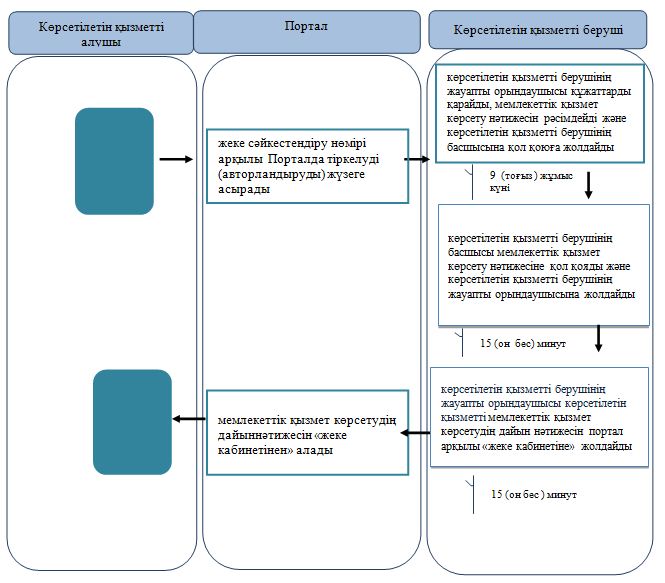 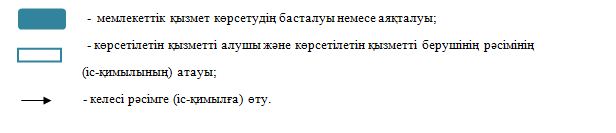  Портал арқылы мемлекеттік қызмет көрсету процесінде ақпараттық жүйелерді пайдалану тәртібі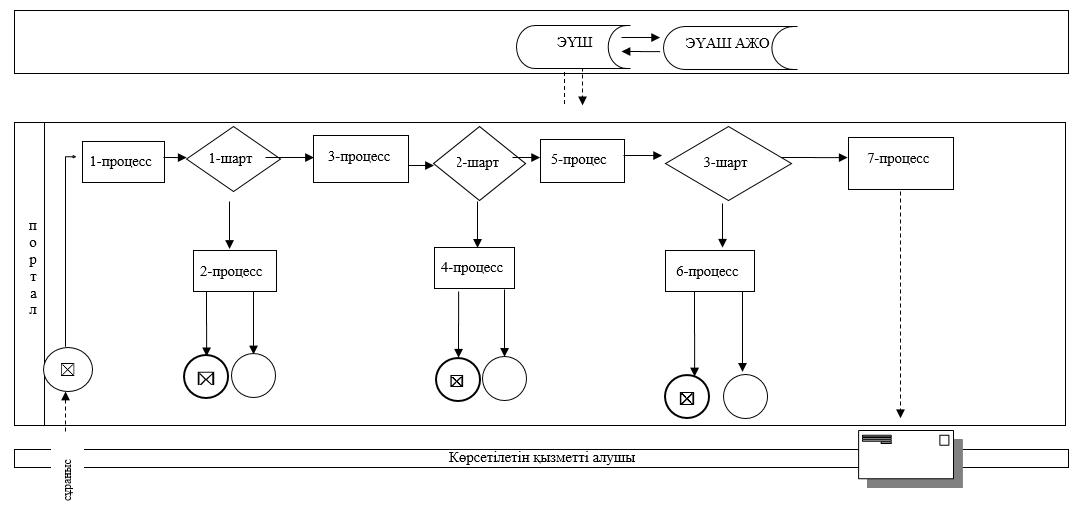 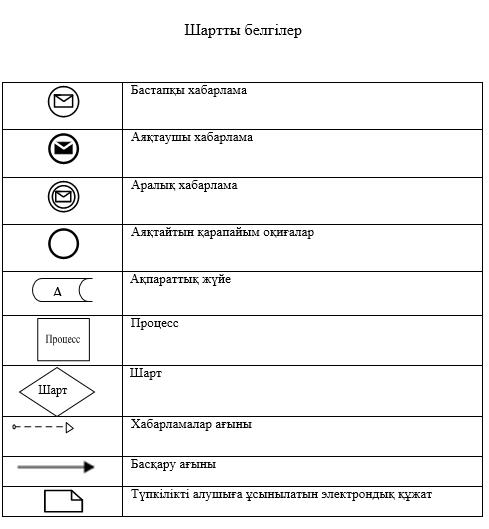  "Жетім баланы және (немесе) ата-анасының қамқорлығынсыз қалған баланы асырап алуға байланысты біржолғы ақшалай төлемді тағайындау" мемлекеттік көрсетілетін қызмет регламенті 1. Жалпы ережелер
      1. "Жетім баланы және (немесе) ата-анасының қамқорлығынсыз қалған баланы асырап алуға байланысты біржолғы ақшалай төлемді тағайындау" мемлекеттік көрсетілетін қызметті (бұдан әрі – мемлекеттік көрсетілетін қызмет) қалалық, аудандық білім бөлімдерімен (бұдан әрі – көрсетілетін қызметті беруші) көрсетіледі.
      Өтініштерді қабылдау және мемлекеттік қызмет көрсетудің нәтижелерін беру "электрондық үкіметтің" www.egov.kz веб-порталы (бұдан әрі – портал) арқылы жүзеге асырылады.
      2. Мемлекеттік қызмет көрсету нысаны: электрондық (ішінара автоматтандырылған).
      3. Мемлекеттік қызмет көрсетудің нәтижесі - осы мемлекеттік көрсетілетін қызмет Қазақстан Республикасы Білім және ғылым министрінің 2015 жылғы 13 сәуірдегі №198 "Отбасы және балалар саласында көрсетілетін мемлекеттік қызметтер стандарттарын бекіту туралы" бұйрығымен бекітілген (нормативтік құқықтық актілерді мемлекеттік тіркеу Тізілімінде № 11184 тіркелген) "Жетім баланы және (немесе) ата-анасының қамқорлығынсыз қалған баланы асырап алуға байланысты біржолғы ақшалай төлемді тағайындау" мемлекеттік көрсетілетін қызмет стандартына (бұдан әрі – Стандарт) 1-қосымшаға сәйкес нысан бойынша жетім баланы және (немесе) ата-анасының қамқорлығынсыз қалған баланы асырап алуға байланысты біржолғы ақшалай төлемді тағайындау туралы шешім не осы мемлекеттік қызмет стандартының 10-тармағында көрсетілген негіздер бойынша мемлекеттік қызмет көрсетуден бас тарту туралы дәлелді жауап.
       Мемлекеттік қызмет көрсету нәтижесін ұсыну нысаны - электрондық.
      Порталда мемлекеттік қызмет көрсетудің нәтижесі көрсетілетін қызметті алушының "жеке кабинетіне" көрсетілетін қызметті берушінің уәкілетті адамының электрондық цифрлық қолтаңбасымен (бұдан әрі - ЭЦҚ) қол қойылған электрондық құжат нысанында жіберіледі және сақталады. 2. Мемлекеттік қызмет көрсету процесінде көрсетілетін қызмет берушінің құрылымдық бөлімшелерінің (қызметкерлерінің) іс-қимыл тәртібін сипаттау
      4. Мемлекеттік қызметті көрсету бойынша рәсімді (іс-қимылды) бастауға негіздеме: көрсетілетін қызметті алушының ЭЦҚ қойылған электрондық құжат нысанындағы немесе бір рет пайдаланатын құпия сөзбен куәландырылған, көрсетілетін қызметті алушының ұялы байланыс операторы ұсынған абоненттік нөмірі порталдың есеп жазбасына тіркелген және қосылған жағдайда, электрондық құжат нысанындағы өтініш болып табылады.
      5. Мемлекеттік қызмет көрсету процесінің құрамына кіретін әрбір рәсімнің (іс-қимылдың) мазмұны, оның орындалу ұзақтығы:
      1) көрсетілетін қызметті берушінің жауапты орындаушысы құжаттарды қарайды, мемлекеттік қызмет көрсету нәтижесін рәсімдейді және көрсетілетін қызметті берушінің басшысына қол қоюға жолдайды – 4 (төрт) жұмыс күні. 
      Нәтижесі - мемлекеттік қызмет көрсету нәтижесін көрсетілетін қызметті берушінің басшысына қол қоюға жолдау;
      2) көрсетілетін қызметті берушінің басшысы мемлекеттік қызмет көрсету нәтижесіне қол қояды және көрсетілетін қызметті берушінің жауапты орындаушысына жолдайды – 15 (он бес) минут. 
      Нәтижесі - мемлекеттік қызмет көрсету нәтижесін көрсетілетін қызметті берушінің жауапты орындаушысына жолдау;
      3) көрсетілетін қызметті берушінің жауапты орындаушысы көрсетілетін қызметті алушыға мемлекеттік қызмет көрсетудің дайын нәтижесін портал арқылы "жеке кабинетіне" жолдайды - 15 (он бес) минут ішінде.
      Нәтижесі - көрсетілетін қызметті алушыға мемлекеттік қызмет көрсету нәтижесін беру. 3. Мемлекеттік қызмет көрсету процесінде көрсетілетін қызметті берушінің құрылымдық бөлімшелерінің (қызметкерлерінің) өзара іс-қимыл тәртібін сипаттау
      6. Мемлекеттік қызмет көрсету процесіне қатысатын көрсетілетін қызметті берушінің құрылымдық бөлімшелерінің (қызметкерлерінің) тізбесі:
      1) көрсетілетін қызметті берушінің басшысы;
      3) көрсетілетін қызметті берушінің жауапты орындаушысы.
      7. Әрбір ресімнің (іс-қимылдың) ұзақтығын көрсете отырып, құрылымдық бөлімшелер арасындағы өзара іс-қимылдың реттілігін сипаттау:
      1) көрсетілетін қызметті берушінің жауапты орындаушысы құжаттарды қарайды, мемлекеттік қызмет көрсету нәтижесін рәсімдейді және көрсетілетін қызметті берушінің басшысына қол қоюға жолдайды – 4 (төрт) жұмыс күні;
      2) көрсетілетін қызметті берушінің басшысы мемлекеттік қызмет көрсету нәтижесіне қол қояды және көрсетілетін қызметті берушінің жауапты орындаушысына жолдайды – 15 (он бес) минут;
      3) көрсетілетін қызметті берушінің жауапты орындаушысы көрсетілетін қызметті алушыға мемлекеттік қызмет көрсетудің дайын нәтижесін портал арқылы "жеке кабинетіне" жолдайды - 15 (он бес) минут ішінде.
      8. Мемлекеттік қызмет көрсету процесінде көрсетілетін қызметті берушінің құрылымдық бөлімшелерінің (қызметкерлерінің) рәсімдері (іс-қимылдары) мен өзара іс-қимылдары реттілігінің толық сипаттамасы "Жетім баланы және (немесе) ата-анасының қамқорлығынсыз қалған баланы асырап алуға байланысты біржолғы ақшалай төлемді тағайындау" мемлекеттік көрсетілетін қызмет регламентінің (бұдан әрі – Регламент) 1-қосымшасына сәйкес мемлекеттік қызмет көрсетудің бизнес-процестерінің анықтамалығында көрсетіледі. 4. Мемлекеттік қызмет көрсету процесінде ақпараттық жүйелерді пайдалану тәртібін сипаттау
      9. Портал арқылы мемлекеттік қызмет көрсету кезінде көрсетілетін қызметті беруші мен көрсетілетін қызметті алушының жүгіну және рәсімдердің (іс-қимылдардың) реттілігі тәртібін сипаттау:
      1) көрсетілетін қызметті алушы жеке сәйкестендіру нөмірінің (бұдан әрі - ЖСН) және парольдің (порталда тіркелмеген қызметті алушылар үшін іске асырылады) көмегімен порталға тіркеледі;
      2) 1-процесс – мемлекеттік көрсетілетін қызметті алу үшін көрсетілетін қызметті алушының порталда ЖСН және парольді енгізу процесі (авторландыру процесі);
      3) 1-шарт – порталда ЖСН және пароль арқылы тіркелген көрсетілетін қызметті алушы мәліметтерінің дұрыстығы тексеруі;
      4) 2-процесс – мемлекеттік көрсетілетін қызметті алушының мәліметтерінде кемшіліктердің болуына байланысты порталда авторландырудан бас тарту туралы хабарлама қалыптастырылуы;
      5) 3-процесс – көрсетілетін қызметті алушы осы регламентте көрсетілген мемлекеттік көрсетілетін қызметті таңдайды, экранға мемлекеттік қызметті көрсетуге арналған сұраныс нысаны шығады және көрсетілетін қызметті алушы нысанды оның құрылымы мен үлгілік талаптарын ескере отырып толтырады (мәліметтерді енгізеді), Стандарттың 9-тармағында көрсетілген қажетті құжаттардың көшірмелерін электрондық түрде сұраныс нысанына жалғайды, сондай-ақ сұранысты куәландыру (қол қою) үшін көрсетілетін қызметті алушы ЭЦҚ тіркеу куәлігін таңдауы;
      6) 2-шарт – порталда ЭЦҚ тіркеу куәлігінің қолданылу мерзімі және қайтарып алынған (күші жойылған) тіркеу куәліктерінің тізімінде жоқтығы, сондай-ақ бірдейлендіру мәліметтерінің (сұраныста көрсетілген ЖСН мен ЭЦҚ тіркеу куәлігінде көрсетілген ЖСН арасындағы) сәйкестігі тексеруі;
      7) 4-процесс – көрсетілетін қызметті алушының ЭЦҚ түпнұсқалығының расталмауына байланысты сұратылып отырған мемлекеттік көрсетілетін қызметтен бас тарту жөнінде хабарлама қалыптастырылуы;
      8) 5-процесс – көрсетілетін қызметті алушының сұранысын өңдеу үшін көрсетілетін қызметті алушының ЭЦҚ куәландырылған (қол қойылған) электрондық құжаттарды (қызмет алушының сұранысы) "электрондық үкімет" шлюзі (бұдан әрі – ЭҮШ) арқылы электрондық үкіметтің аймақтық шлюзінің автоматтандырылған жұмыс орнына (бұдан әрі - ЭҮАШ АЖО) жолданады;
      9) 3-шарт – көрсетілетін қызметті беруші көрсетілетін қызметті алушының стандартта көрсетілген, мемлекеттік көрсетілетін қызмет көрсетуге негіз болатын жалғаған құжаттарының сәйкестігін тексеруі;
      10) 6-процесс – көрсетілетін қызметті алушының құжаттарында кемшіліктердің болуына байланысты сұратылып отырған мемлекеттік көрсетілетін қызметтен бас тарту туралы хабарлама қалыптастырылады;
      11) 7-процесс – көрсетілетін қызметті алушы порталда қалыптастырылған мемлекеттік көрсетілетін қызметтің нәтижесін (электрондық құжат нысанындағы хабарлама) алуы. Мемлекеттік қызметті көрсету нәтижесі не мемлекеттік қызмет көрсетуден бас тарту туралы дәлелді жауап көрсетілетін қызметті алушының "жеке кабинетіне" көрсетілетін қызметті берушінің уәкілетті тұлғасының ЭЦҚ-мен куәландырылған электрондық құжат нысанында жолдануы.
      Портал арқылы мемлекеттік қызметті көрсетуге тартылған ақпараттық жүйелердің функционалдық өзара іс-қимылдары осы Регламенттің 2-қосымшасына сәйкес диаграммада көрсетілген. "Жетім баланы және (немесе) ата-анасының қамқорлығынсыз қалған баланы асырап алуға байланысты біржолғы ақшалай төлемді тағайындау" мемлекеттік қызметін көрсетудің бизнес-процестерінің анықтамалығы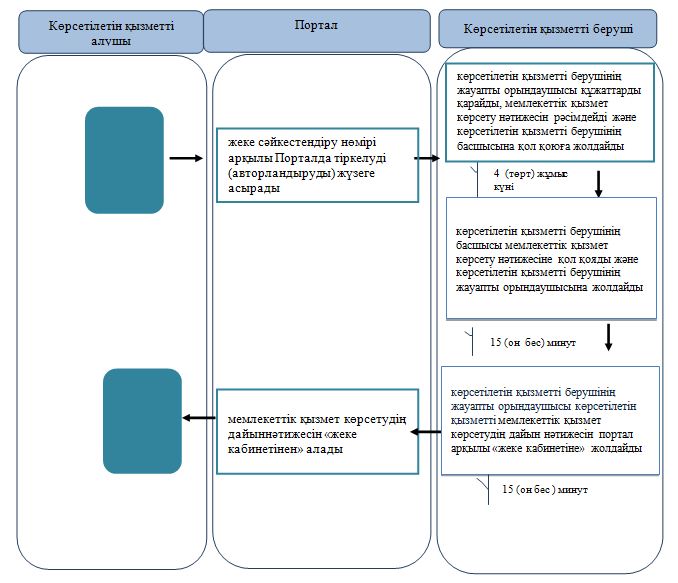 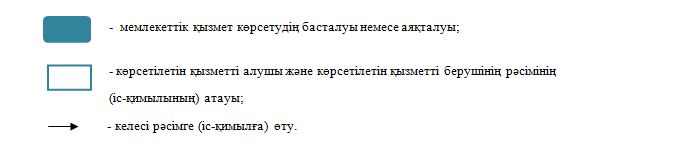  Портал арқылы мемлекеттік қызмет көрсету процесінде ақпараттық жүйелерді пайдалану тәртібі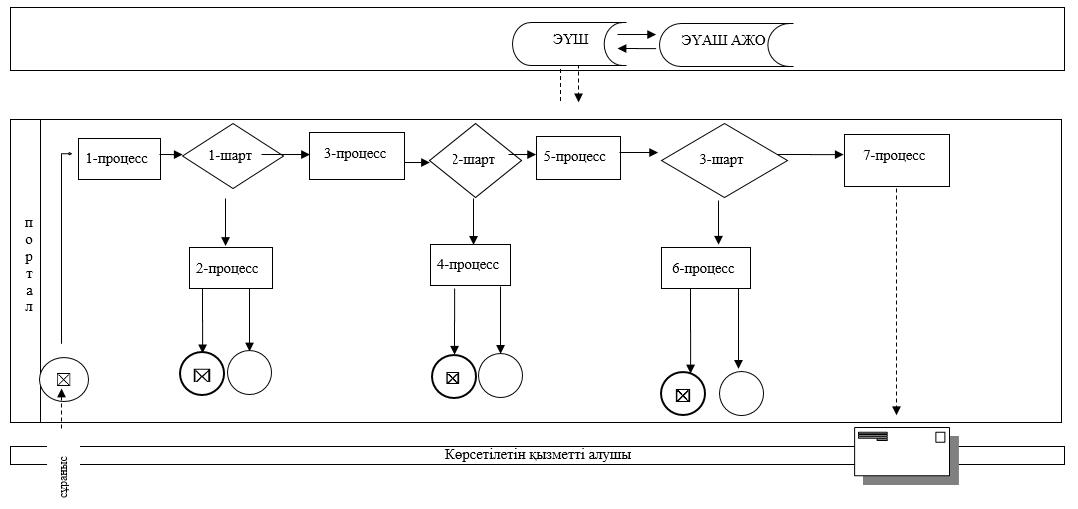 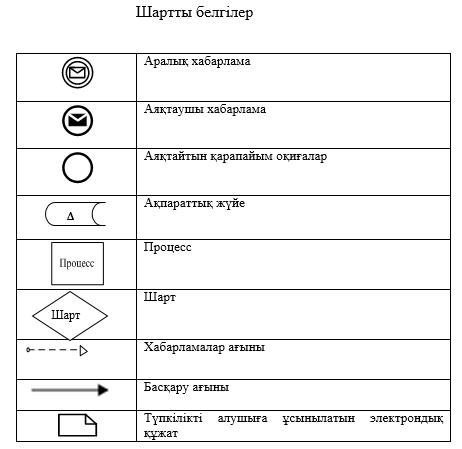  "Мемлекеттік білім беру мекемелеріндегі білім алушылар мен тәрбиеленушілердің жекелеген санаттарына қала сыртындағы және мектеп жанындағы лагерьлерде демалуы үшін құжаттар қабылдау және жолдама беру" мемлекеттік көрсетілетін қызмет регламенті 1. Жалпы ережелер
      1. "Мемлекеттік білім беру мекемелеріндегі білім алушылар мен тәрбиеленушілердің жекелеген санаттарына қала сыртындағы және мектеп жанындағы лагерьлерде демалуы үшін құжаттар қабылдау және жолдама беру" мемлекеттік көрсетілетін қызметі (бұдан әрі - мемлекеттік көрсетілетін қызмет) қалалық, аудандық білім бөлімдерімен (бұдан әрі – көрсетілетін қызметті беруші) көрсетіледі.
      Өтінішті қабылдау және мемлекеттік қызмет көрсетудің нәтижесін беру:
      1) көрсетілетін қызметті берушінің кеңсесі;
      2) "Азаматтарға арналған үкімет" мемлекеттік корпорацияның коммерциялық емес акционерлық қоғамы (бұдан әрі - Мемлекеттік корпорация);
      3) "электрондық үкіметтің" www.egov.kz веб-порталы (бұдан әрі - портал) арқылы жүзеге асырылады.
      2. Мемлекеттік қызмет көрсету нысаны: электрондық (ішінара автоматтандырылған) және (немесе) қағаз түрінде.
      3. Мемлекеттік қызмет көрсетудің нәтижесі - қала сыртындағы және мектеп жанындағы лагерьлерге жолдама не Қазақстан Республикасы Білім және ғылым министрінің "Отбасы және балалар саласында көрсетілетін мемлекеттік қызметтер стандарттарын бекіту туралы" 2015 жылғы 13 сәуірдегі № 198 бұйрығымен (нормативтік құқықтық актілерді мемлекеттік тіркеу Тізілімінде № 11184 тіркелген) бекітілген "Мемлекеттік білім беру мекемелеріндегі білім алушылар мен тәрбиеленушілердің жекелеген санаттарына қала сыртындағы және мектеп жанындағы лагерьлерде демалуы үшін құжаттар қабылдау және жолдама беру" мемлекеттік көрсетілетін қызмет стандартының (бұдан әрі - Стандарт) 10-тармағында көрсетілген негіздер бойынша мемлекеттік қызмет көрсетуден бас тарту туралы дәлелді жауап.
      Мемлекеттік қызмет көрсетудің нәтижесін беру нысаны - қағаз түрінде.
      Көрсетілетін қызметті алушы мемлекеттік көрсетілетін қызметті көрсету нәтижесі үшін қағаз жеткізгіште өтініш берген жағдайда мемлекеттік қызмет көрсету нәтижесі электрондық форматта ресімделеді, қағазға басып шығарылады, көрсетілетін қызметті берушінің уәкілетті тұлғасының қолымен және мөрімен расталады.
      Порталда мемлекеттік қызмет көрсетудің нәтижесі көрсетілетін қызметті алушының "жеке кабинетіне" көрсетілетін қызметті берушінің уәкілетті адамының электрондық цифрлық қолтаңбасымен (бұдан әрі - ЭЦҚ) қол қойылған электрондық құжат нысанында жіберіледі. 2. Мемлекеттік қызмет көрсету процесінде көрсетілетін қызметті берушінің құрылымдық бөлімшелерінің (қызметкерлерінің) іс-қимыл тәртібін сипаттау
      4. Мемлекеттік қызметті көрсету бойынша рәсімді (іс - қимылды) бастауға негіздеме көрсетілетін қызметті берушіге және Мемлекеттік корпорацияға жүгінген кезде Стандарттың 1 - қосымшасына сәйкес нысан бойынша көрсетілетін қызметті алушының өтініші болып табылады.
      5. Мемлекеттік қызмет көрсету процесінің құрамына кіретін әрбір рәсімнің (іс-қимылдың) мазмұны, оның орындалу ұзақтығы:
      1) көрсетілетін қызметті берушінің кеңсе қызметкері қажетті құжаттар тапсырылған сәттен бастап оларды қабылдауды, тіркеуді жүзеге асырады және көрсетілетін қызметті берушінің басшысына бұрыштама қоюға жолдайды -15 (он бес) минут ішінде ;
      2) көрсетілетін қызметті берушінің басшысы бұрыштама қояды және құжаттарды көрсетілетін қызметті берушінің жауапты орындаушысына жолдайды -15 (он бес) минут ішінде;
      3) көрсетілетін қызметті берушінің жауапты орындаушысы келіп түскен құжаттарды қарайды, жолдаманы не бас тарту туралы дәлелді жауапты дайындайды - 3 (үш) жұмыс күні;
      4) көрсетілетін қызметті берушінің басшысы ішінде жолдамаға не бас тарту туралы дәлелді жауапқа қол қояды - 15 (он бес) минут;
      5) көрсетілетін қызметті берушінің кеңсе қызметкері 1 (бір) жұмыс күні ішінде мемлекеттік қызмет көрсетудің дайын нәтижесін көрсетілетін қызметті алушыға береді, дайын нәтижені Мемлекеттік корпорацияға жеткізуді қамтамасыз етеді.
      6. Келесі рәсімді (іс-қимылды) орындауды бастауға негіздеме болатын мемлекеттік қызмет көрсету бойынша рәсімнің (іс-қимылдың) нәтижесі:
      1) көрсетілетін қызметті алушыдан құжаттарды қабылдау және оларды көрсетілетін қызметті берушінің басшысына беру;
      2) көрсетілетін қызметті беруші басшысының жауапты орындаушыны белгілеуі және оған көрсетілетін қызметті алушының құжаттарын жолдауы;
      3) көрсетілетін қызметті берушінің жауапты орындаушысының мемлекеттік көрсетілетін қызмет нәтижесін не бас тарту туралы дәлелді жауапты әзірлеуі;
      4) көрсетілетін қызметті беруші басшысының көрсетілетін қызмет нәтижесіне не бас тарту туралы дәлелді жауапқа қол қоюы;
      5) көрсетілетін қызметті берушінің кеңсе қызметкерінің көрсетілетін қызметті алушыға мемлекеттік көрсетілетін қызмет нәтижесін беруі. 3. Мемлекеттік қызмет көрсету процесінде көрсетілетін қызметті берушінің құрылымдық бөлімшелерінің (қызметкерлерінің) өзара іс-қимыл тәртібін сипаттау
      7. Мемлекеттік қызмет көрсету процесіне қатысатын көрсетілетін қызметті берушінің құрылымдық бөлімшелерінің (қызметкерлерінің) тізбесі:
      1) көрсетілетін қызметті берушінің кеңсе қызметкері;
      2) көрсетілетін қызметті берушінің басшысы;
      3) көрсетілетін қызметті берушінің жауапты орындаушысы.
      8. Әрбір ресімнің (іс-қимылдың) ұзақтығын көрсете отырып, құрылымдық бөлімшелер арасындағы өзара іс-қимылдың реттілігін сипаттау:
      1) көрсетілетін қызметті берушінің кеңсе қызметкері қажетті құжаттар тапсырылған сәттен бастап оларды қабылдауды, тіркеуді жүзеге асырады және көрсетілетін қызметті берушінің басшысына бұрыштама қоюға жолдайды -15 (он бес) минут ішінде ;
      2) көрсетілетін қызметті берушінің басшысы бұрыштама қояды және құжаттарды көрсетілетін қызметті берушінің жауапты орындаушысына жолдайды -15 (он бес) минут ішінде;
      3) көрсетілетін қызметті берушінің жауапты орындаушысы келіп түскен құжаттарды қарайды, жолдаманы не бас тарту туралы дәлелді жауапты дайындайды - 3 (үш) жұмыс күні;
      4) көрсетілетін қызметті берушінің басшысы ішінде жолдамаға не бас тарту туралы дәлелді жауапқа қол қояды - 15 (он бес) минут;
      5) көрсетілетін қызметті берушінің кеңсе қызметкері 1 (бір) жұмыс күні ішінде мемлекеттік қызмет көрсетудің дайын нәтижесін көрсетілетін қызметті алушыға береді, дайын нәтижені Мемлекеттік корпорацияға жеткізуді қамтамасыз етеді.
      9. Мемлекеттік қызмет көрсету процесінде көрсетілетін қызметті берушінің құрылымдық бөлімшелерінің (қызметкерлерінің) рәсімдері (іс-қимылдары) мен өзара іс-қимылдары реттілігінің толық сипаттамасы, сондай-ақ өзге де көрсетілетін қызметті берушілермен және (немесе) Мемлекеттік корпорациямен өзара іс-қимыл тәртібінің және мемлекеттік қызмет көрсету процесінде ақпараттық жүйелерді қолдану тәртібінің сипаттамасы "Мемлекеттік білім беру мекемелеріндегі білім алушылар мен тәрбиеленушілердің жекелеген санаттарына қала сыртындағы және мектеп жанындағы лагерьлерде демалуы үшін құжаттар қабылдау және жолдама беру" мемлекеттік көрсетілетін қызмет регламентінің (бұдан әрі – Регламент) 1-қосымшасына сәйкес мемлекеттік қызмет көрсетудің бизнес-процестерінің анықтамалығында көрсетіледі. 4. "Азаматтарға арналған үкімет" мемлекеттік корпорациясымен және (немесе) өзге де көрсетілетін қызметті берушілермен өзара іс-қимыл тәртібін, сондай-ақ мемлекеттік қызмет көрсету процесінде ақпараттық жүйелерді пайдалану тәртібін сипаттау
      10. Мемлекеттік корпорацияға және (немесе) өзге де көрсетілетін қызмет берушілерге жүгіну тәртібін, көрсетілетін қызметті алушының өтінішін өңдеу ұзақтығын сипаттау:
       1) көрсетілетін қызметті алушы Стандарттың 1-қосымшасына сәйкес өтінішті және қажетті құжаттарды Мемлекеттік корпорацияның қызметкеріне береді, ол электрондық кезек ретімен "кедергісіз" қызмет көрсету арқылы операциялық залда жүзеге асырылады (2 минут ішінде);
      2) 1-процесс – Мемлекеттік корпорацияның қызметкері мемлекеттік қызмет көрсету үшін Мемлекеттік корпорацияның ықпалдастырылған ақпараттық жүйесінің автоматтандырылған жұмыс орнына (бұдан әрі – Мемлекеттік корпорацияның ЫАЖ АЖО) логинді және парольді енгізуі (авторландыру процесі) (1 минут ішінде);
      3) 2-процесс – Мемлекеттік корпорацияның қызметкері мемлекеттік көрсетілетін қызметті таңдайды, экранға мемлекеттік қызметті көрсетуге арналған сұраныс нысаны шығады және көрсетілетін қызметті алушының немесе сенімхат бойынша көрсетілетін қызметті алушы өкілінің (нотариалды куәландырылған сенімхаттың болуы қажет, басқалай куәландырылған сенімхаттың мәліметтері толтырылмайды) мәліметтерін енгізуі (1 минут ішінде);
      4) 3-процесс – электрондық үкімет шлюзі (бұдан әрі - ЭҮШ) арқылы жеке тұлғалардың мемлекеттік деректер қорына (бұдан әрі – ЖТ МДҚ) немесе заңды тұлғалардың мемлекеттік деректер қорына (бұдан әрі - ЗТ МДҚ) көрсетілетін қызметті алушының мәліметтері туралы, сондай-ақ бірыңғай нотариалдық ақпараттық жүйесіне (бұдан әрі - БНАЖ) - көрсетілетін қызметті алушы өкілінің сенімхат мәліметтері туралы сұрау жолданады (1 минут ішінде);
      5) 1-шарт – ЖТ МДҚ немесе ЗТ МДҚ көрсетілетін қызметті алушы мәліметтерінің және БНАЖ-да сенімхат мәліметтерінің болуы тексеріледі (1 минут ішінде);
      6) 4-процесс – ЖТ МДҚ немесе ЗТ МДҚ-да көрсетілетін қызметті алушы мәліметтерінің немесе БНАЖ-да сенімхат мәліметтерінің болмауына байланысты мәліметтерді алу мүмкіндігінің жоқтығы туралы хабарлама қалыптастырылады (1 минут ішінде);
      7) 5-процесс – Мемлекеттік корпорация қызметкерінің ЭЦҚ-мен куәландырылған (қол қойылған) электрондық құжаттар (көрсетілетін қызметті алушының сұранысы) ЭҮШ арқылы электрондық үкіметтің аймақтық шлюзінің автоматтандырылған жұмыс орнына (бұдан әрі – ЭҮАШ АЖО) жолданады (1 минут ішінде).
      Мемлекеттік корпорация арқылы мемлекеттік қызметті көрсетуге тартылған ақпараттық жүйелердің функционалдық өзара іс-қимылдары осы Регламенттің 2-қосымшасына сәйкес диаграммада көрсетілген.
      11. Мемлекеттік корпорация арқылы мемлекеттік қызмет көрсетудің нәтижесін алу процесін сипаттау, оның ұзақтығы:
      1) 6-процесс – электрондық құжатты ЭҮАШ АЖО-да тіркеу (1 минут ішінде);
      2) 2-шарт – көрсетілетін қызметті беруші көрсетілетін қызметті алушы ұсынған мемлекеттік қызмет көрсетуге негіз болып табылатын, Стандартта көрсетілген құжаттардың сәйкестігін тексеруі (өңдеуі) (2 минут ішінде);
      3) 7-процесс – көрсетілетін қызметті алушының құжаттарында кемшіліктердің болуына байланысты сұратылып отырған қызметтен бас тарту туралы хабарлама қалыптастырылады (2 минут ішінде);
      4) 8-процесс – көрсетілетін қызметті алушы Мемлекеттік корпорация қызметкері арқылы ЭҮАШ АЖО-да қалыптастырылған мемлекеттік көрсетілетін қызметтің нәтижесін не мемлекеттік қызмет көрсетуден бас тарту туралы дәлелді жауапты алады (2 минут ішінде);
      12. Мемлекеттік корпорация арқылы мемлекеттік қызмет көрсетудің нәтижесін алу процесін сипаттау, оның ұзақтығы:
      1) 6-процесс – электрондық құжатты ЭҮАШ АЖО-да тіркеу (1 минут ішінде);
      2) 2-шарт – көрсетілетін қызметті беруші көрсетілетін қызметті алушы ұсынған мемлекеттік қызмет көрсетуге негіз болып табылатын, Стандартта көрсетілген құжаттардың сәйкестігін тексеруі (өңдеуі) (2 минут ішінде);
      3) 7-процесс – көрсетілетін қызметті алушының құжаттарында кемшіліктердің болуына байланысты сұратылып отырған қызметтен бас тарту туралы хабарлама қалыптастырылады (2 минут ішінде);
      4) 8-процесс – көрсетілетін қызметті алушы Мемлекеттік корпорация қызметкері арқылы ЭҮАШ АЖО-да қалыптастырылған мемлекеттік көрсетілетін қызметтің нәтижесін (шешім) не мемлекеттік қызмет көрсетуден бас тарту туралы дәлелді жауапты алады (2 минут ішінде);
      13. Портал арқылы мемлекеттік қызмет көрсету кезінде көрсетілетін қызметті беруші мен көрсетілетін қызметті алушының жүгіну және рәсімдердің (іс-қимылдардың) реттілігі тәртібін сипаттау:
      1) көрсетілетін қызметті алушы жеке сәйкестендіру нөмірінің (бұдан әрі - ЖСН) және парольдің (порталда тіркелмеген қызметті алушылар үшін іске асырылады) көмегімен порталға тіркеледі;
      2) 1-процесс – мемлекеттік көрсетілетін қызметті алу үшін көрсетілетін қызметті алушының порталда ЖСН және парольді енгізу процесі (авторландыру процесі);
      3) 1-шарт – порталда ЖСН және пароль арқылы тіркелген көрсетілетін қызметті алушы мәліметтерінің дұрыстығы тексеруі;
      4) 2-процесс – мемлекеттік көрсетілетін қызметті алушының мәліметтерінде кемшіліктердің болуына байланысты порталда авторландырудан бас тарту туралы хабарлама қалыптастырылуы;
      5) 3-процесс – көрсетілетін қызметті алушы осы регламентте көрсетілген мемлекеттік көрсетілетін қызметті таңдайды, экранға мемлекеттік қызметті көрсетуге арналған сұраныс нысаны шығады және көрсетілетін қызметті алушы нысанды оның құрылымы мен үлгілік талаптарын ескере отырып толтырады (мәліметтерді енгізеді), Стандарттың 9-тармағында көрсетілген қажетті құжаттардың көшірмелерін электрондық түрде сұраныс нысанына жалғайды, сондай-ақ сұранысты куәландыру (қол қою) үшін көрсетілетін қызметті алушы ЭЦҚ тіркеу куәлігін таңдауы;
      6) 2-шарт – порталда ЭЦҚ тіркеу куәлігінің қолданылу мерзімі және қайтарып алынған (күші жойылған) тіркеу куәліктерінің тізімінде жоқтығы, сондай-ақ бірдейлендіру мәліметтерінің (сұраныста көрсетілген ЖСН мен ЭЦҚ тіркеу куәлігінде көрсетілген ЖСН арасындағы) сәйкестігі тексеруі;
      7) 4-процесс – көрсетілетін қызметті алушының ЭЦҚ түпнұсқалығының расталмауына байланысты сұратылып отырған мемлекеттік көрсетілетін қызметтен бас тарту жөнінде хабарлама қалыптастырылуы;
      8) 5-процесс – көрсетілетін қызметті алушының сұранысын өңдеу үшін көрсетілетін қызметті алушының ЭЦҚ куәландырылған (қол қойылған) электрондық құжаттарды (қызмет алушының сұранысы) ЭҮШ арқылы ЭҮАШ АЖО-ға жолдануы;
      9) 3-шарт – көрсетілетін қызметті беруші көрсетілетін қызметті алушының Cтандартта көрсетілген, мемлекеттік көрсетілетін қызмет көрсетуге негіз болатын жалғаған құжаттарының сәйкестігін тексеруі;
      10) 6-процесс – көрсетілетін қызметті алушының құжаттарында кемшіліктердің болуына байланысты сұратылып отырған мемлекеттік көрсетілетін қызметтен бас тарту туралы хабарлама қалыптастырылады;
      11) 7-процесс – көрсетілетін қызметті алушы порталда қалыптастырылған мемлекеттік көрсетілетін қызметтің нәтижесін (электрондық құжат нысанындағы хабарлама) алуы. Мемлекеттік қызметті көрсету нәтижесі не мемлекеттік қызмет көрсетуден бас тарту туралы дәлелді жауап көрсетілетін қызметті алушының "жеке кабинетіне" көрсетілетін қызметті берушінің уәкілетті тұлғасының ЭЦҚ-мен куәландырылған электрондық құжат нысанында жолдануы.
      Портал арқылы мемлекеттік қызметті көрсетуге тартылған ақпараттық жүйелердің функционалдық өзара іс-қимылдары осы Регламенттің 2-қосымшасына сәйкес диаграммада көрсетілген. Мемлекеттік білім беру мекемелеріндегі білім алушылар мен тәрбиеленушілердің жекелеген санаттарына қала сыртындағы және мектеп жанындағы лагерьлерде демалуы үшін құжаттар қабылдау және жолдама беру" мемлекеттік қызметін көрсетудің бизнес-процестерінің анықтамалығы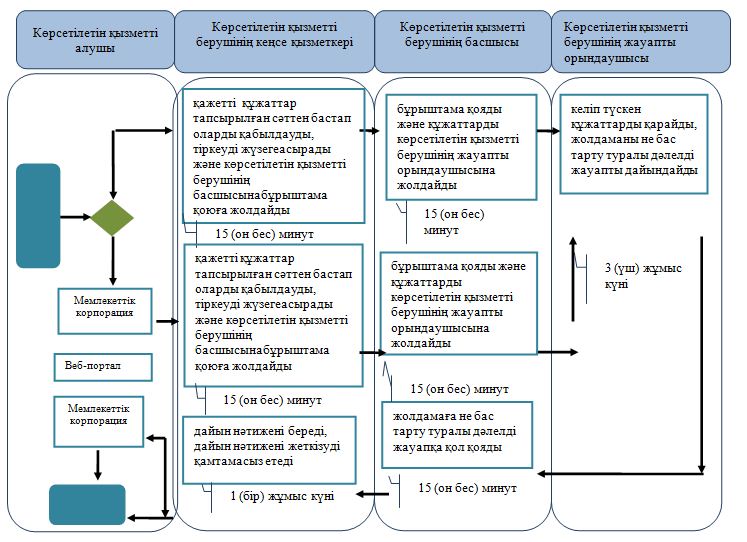 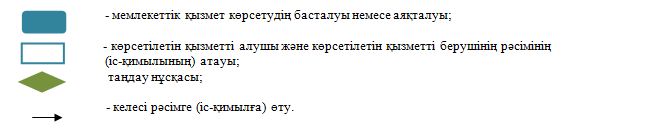  Мемлекеттік корпорация арқылы мемлекеттік қызметті көрсетуге тартылған ақпараттық жүйелердің функционалдық өзара іс-қимыл диаграммасы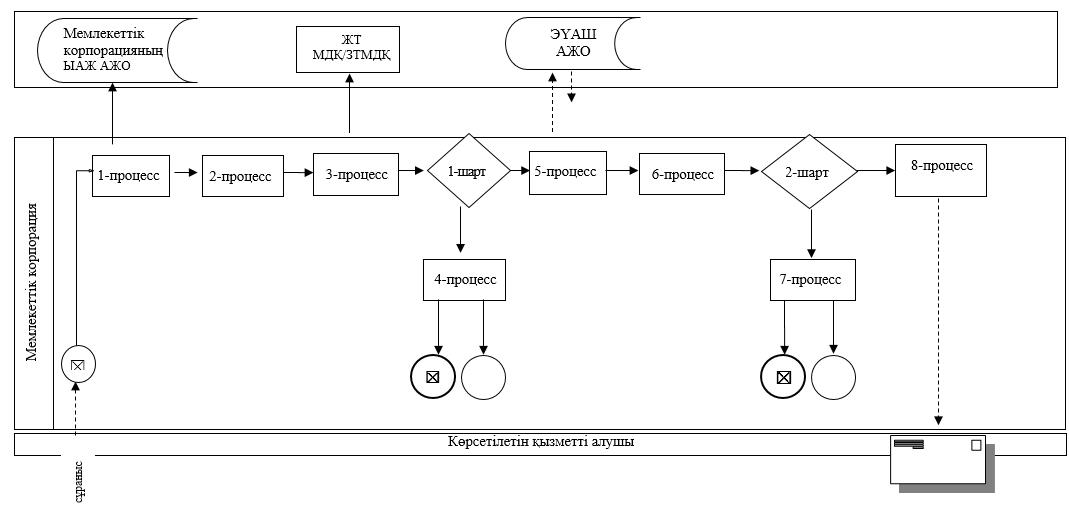 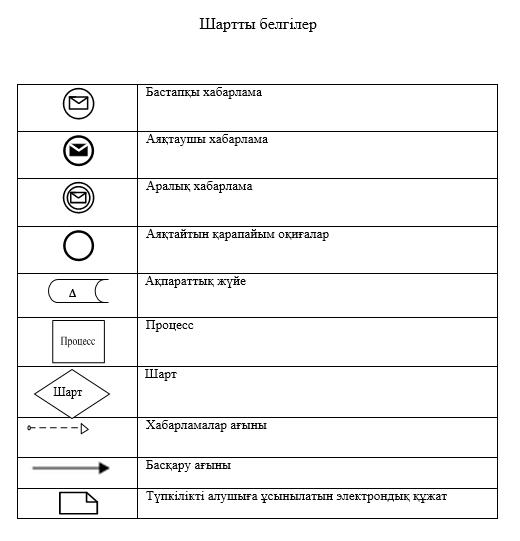  "Балаға кері әсер етпейтін ата-ана құқықтарынан айырылған ата-аналарға баламен кездесуіне рұқсат беру" мемлекеттік көрсетілетін қызмет регламенті 1. Жалпы ережелер
      1. "Балаға кері әсер етпейтін ата-ана құқықтарынан айырылған ата-аналарға баламен кездесуіне рұқсат беру" мемлекеттік көрсетілетін қызметі (бұдан әрі – мемлекеттік көрсетілетін қызмет) қалалық, аудандық білім бөлімдерімен (бұдан әрі – көрсетілетін қызметті беруші) көрсетіледі.
      Мемлекеттік көрсетілетін қызмет Қазақстан Республикасы Білім және ғылым министрінің 2015 жылғы 13 сәуірдегі № 198 "Отбасы және балалар саласында көрсетілетін мемлекеттік қызметтер стандарттарын бекіту туралы" бұйрығымен (нормативтік құқықтық актілерді мемлекеттік тіркеу Тізілімінде № 11184 тіркелген) бекітілген "Балаға кері әсер етпейтін ата-ана құқықтарынан айырылған ата-аналарға баламен кездесуіне рұқсат беру" мемлекеттік көрсетілетін қызмет стандартының (бұдан әрі – Стандарт) негізінде
      Өтінішті қабылдау және мемлекеттік қызмет көрсетудің нәтижесін беру:
      1) көрсетілетін қызметті берушінің кеңсесі;
      2) "Азаматтарға арналған үкімет" мемлекеттік корпорациясының коммерциялық емес қоғамы (бұдан әрі - Мемлекеттік корпорация) арқылы жүзеге асырылады.
      2. Мемлекеттік қызмет көрсету нысаны: қағаз түрінде.
      3. Мемлекеттік қызмет көрсетудің нәтижесі - Қазақстан Республикасы Білім және ғылым министрінің 2015 жылғы 13 сәуірдегі № 198 "Отбасы және балалар саласында көрсетілетін мемлекеттік қызметтер стандарттарын бекіту туралы" бұйрығымен (нормативтік құқықтық актілерді мемлекеттік тіркеу Тізілімінде № 11184 тіркелген) бекітілген "Балаға кері әсер етпейтін ата-ана құқықтарынан айырылған ата-аналарға баламен кездесуіне рұқсат беру" мемлекеттік көрсетілетін қызмет стандартына (бұдан әрі – Стандарт) 1-қосымшаға сәйкес балаға кері әсер етпейтін ата-ана құқықтарынан айырылған ата-аналарға баламен кездесуіне қорғаншылық және қамқоршылық органының рұқсаты не осы мемлекеттік қызмет стандартының 10-тармағында көрсетілген негіздер бойынша мемлекеттік қызмет көрсетуден бас тарту туралы дәлелді жауап.
      Мемлекеттік қызмет көрсету нәтижесін ұсыну нысаны - қағаз түрінде. 2. Мемлекеттік қызмет көрсету процесінде көрсетілетін қызметті берушінің құрылымдық бөлімшелерінің (қызметкерлерінің) іс-қимыл тәртібін сипаттау
      4. Мемлекеттік қызметті көрсету бойынша рәсімді іс-қимылды бастауға негіздеме көрсетілетін қызметті берушіге және (немесе) Мемлекеттік корпорацияға жүгінген кезде: Стандарттың 2-қосымшаcына сәйкес нысан бойынша өтініш.
      5. Мемлекеттік қызмет көрсету процесінің құрамына кіретін әрбір рәсімнің (іс-қимылдың) мазмұны, оның орындалу ұзақтығы:
      1) көрсетілетін қызметті берушінің кеңсе қызметкері қажетті құжаттар тапсырылған сәттен бастап оларды қабылдауды, тіркеуді жүзеге асырады және көрсетілетін қызметті берушінің басшысына бұрыштама қоюға жолдайды - 5 (бес) минут ішінде;
      2) көрсетілетін қызметті берушінің басшысы бұрыштама қояды және құжаттарды көрсетілетін қызметті берушінің жауапты орындаушысына жолдайды - 5 (бес) минут ішінде;
      3) көрсетілетін қызметті берушінің жауапты орындаушысы келіп түскен құжаттарды қарайды, рұқсатты не бас тарту туралы дәлелді жауапты дайындайды - 4 (төрт) жұмыс күні ішінде;
      4) көрсетілетін қызметті берушінің басшысы рұқсатқа не бас тарту туралы дәлелді жауапқа қол қояды - 5 (бес) минут ішінде;
      5) көрсетілетін қызметті берушінің кеңсе қызметкері мемлекеттік қызмет көрсетудің дайын нәтижесін көрсетілетін қызметті алушыға береді не Мемлекеттік корпорацияға жеткізуді қамтамасыз етеді - 5 (бес) минут ішінде.
      6. Келесі рәсімді (іс-қимылды) орындауды бастауға негіздеме болатын мемлекеттік қызмет көрсету бойынша рәсімнің (іс-қимылдың) нәтижесі:
      1) көрсетілетін қызметті алушыдан құжаттарды қабылдау және оларды көрсетілетін қызметті берушінің басшысына беруі;
      2) көрсетілетін қызметті беруші басшысының жауапты орындаушыны белгілеуі және оған көрсетілетін қызметті алушының құжаттарын жолдауы;
      3) көрсетілетін қызметті берушінің жауапты орындаушысының мемлекеттік көрсетілетін қызмет нәтижесін әзірлеуі;
      4) көрсетілетін қызметті беруші басшысының көрсетілетін қызмет нәтижесіне қол қоюы;
      5) көрсетілетін қызметті берушінің кеңсе қызметкерінің көрсетілетін қызметті алушыға дайын мемлекеттік көрсетілетін қызмет нәтижесін беруі. 3. Мемлекеттік қызмет көрсету процесінде көрсетілетін қызметті берушінің құрылымдық бөлімшелерінің (қызметкерлерінің) өзара іс-қимыл тәртібін сипаттау
      7. Мемлекеттік қызмет көрсету процесіне қатысатын көрсетілетін қызметті берушінің құрылымдық бөлімшелерінің (қызметкерлерінің) тізбесі:
      1) көрсетілетін қызметті берушінің кеңсе қызметкері;
      2) көрсетілетін қызметті берушінің басшысы;
      3) көрсетілетін қызметті берушінің жауапты орындаушысы.
      8. Әрбір ресімнің (іс-қимылдың) ұзақтығын көрсете отырып, құрылымдық бөлімшелер арасындағы өзара іс-қимылдың реттілігін сипаттау:
      1) көрсетілетін қызметті берушінің кеңсе қызметкері қажетті құжаттар тапсырылған сәттен бастап оларды қабылдауды, тіркеуді жүзеге асырады және көрсетілетін қызметті берушінің басшысына бұрыштама қоюға жолдайды - 5 (бес) минут ішінде;
      2) көрсетілетін қызметті берушінің басшысы бұрыштама қояды және құжаттарды көрсетілетін қызметті берушінің жауапты орындаушысына жолдайды - 5 (бес) минут ішінде;
      3) көрсетілетін қызметті берушінің жауапты орындаушысы келіп түскен құжаттарды қарайды, рұқсатты не бас тарту туралы дәлелді жауапты дайындайды - 4 (төрт) жұмыс күні ішінде;
      4) көрсетілетін қызметті берушінің басшысы рұқсатқа не бас тарту туралы дәлелді жауапқа қол қояды - 5 (бес) минут ішінде;
      5) көрсетілетін қызметті берушінің кеңсе қызметкері мемлекеттік қызмет көрсетудің дайын нәтижесін көрсетілетін қызметті алушыға береді не Мемлекеттік корпорацияға жеткізуді қамтамасыз етеді - 5 (бес) минут ішінде.
      9. Мемлекеттік қызмет көрсету процесінде көрсетілетін қызметті берушінің құрылымдық бөлімшелерінің (қызметкерлерінің) рәсімдері (іс-қимылдары) мен өзара іс-қимылдары реттілігінің толық сипаттамасы, сондай-ақ өзге көрсетілетін қызметті берушілермен және (немесе) Мемлекеттік корпорациямен өзара іс-қимыл тәртібінің және мемлекеттік қызмет көрсету процесінде ақпараттық жүйелерді қолдану тәртібінің сипаттамасы "Балаға кері әсер етпейтін ата-ана құқықтарынан айырылған ата-аналарға баламен кездесуіне рұқсат беру" мемлекеттік көрсетілетін қызмет регламентінің (бұдан әрі – Регламент) 1-қосымшасына сәйкес мемлекеттік қызмет көрсетудің бизнес-процестерінің анықтамалығында көрсетіледі. 4."Азаматтарға арналған үкімет" мемлекеттік корпорациясымен және (немесе) өзге де көрсетілетін қызметті берушілермен өзара іс-қимыл тәртібін, сондай-ақ мемлекеттік қызмет көрсету процесінде ақпараттық жүйелерді пайдалану тәртібін сипаттау
      10. Мемлекеттік корпорацияға және (немесе) өзге де көрсетілетін қызмет берушілерге жүгіну тәртібін, көрсетілетін қызметті алушының өтінішін өңдеу ұзақтығын сипаттау:
      1) көрсетілетін қызметті алушы Стандарттың 2-қосымшасына сәйкес өтінішті және қажетті құжаттарды Мемлекеттік корпорацияның қызметкеріне береді, ол электрондық кезек ретімен "кедергісіз" қызмет көрсету арқылы операциялық залда жүзеге асырылады (2 минут ішінде);
      2) 1-процесс – Мемлекеттік корпорацияның қызметкері мемлекеттік қызмет көрсету үшін Мемлекеттік корпорацияның ықпалдастырылған ақпараттық жүйесінің автоматтандырылған жұмыс орнына (бұдан әрі – Мемлекеттік корпорацияның ЫАЖ АЖО) логинді және парольді енгізеді (авторландыру процесі) (1 минут ішінде);
      3) 2-процесс – Мемлекеттік корпорацияның қызметкері мемлекеттік көрсетілетін қызметті таңдайды, экранға мемлекеттік қызметті көрсетуге арналған сұраныс нысаны шығады және көрсетілетін қызметті алушының немесе сенімхат бойынша көрсетілетін қызметті алушы өкілінің (нотариалды куәландырылған сенімхаттың болуы қажет, басқалай куәландырылған сенімхаттың мәліметтері толтырылмайды) мәліметтерін енгізеді (1 минут ішінде);
      4) 3-процесс – "электрондық үкімет" шлюзі (бұдан әрі - ЭҮШ) арқылы жеке тұлғалардың мемлекеттік деректер қорына (бұдан әрі – ЖТ МДҚ) немесе заңды тұлғалардың мемлекеттік деректер қорына (бұдан әрі - ЗТ МДҚ) көрсетілетін қызметті алушының мәліметтері туралы, сондай-ақ бірыңғай нотариалдық ақпараттық жүйесіне (бұдан әрі - БНАЖ) - көрсетілетін қызметті алушы өкілінің сенімхат мәліметтері туралы сұрау жолданады (1 минут ішінде);
      5) 1-шарт – ЖТ МДҚ немесе ЗТ МДҚ көрсетілетін қызметті алушы мәліметтерінің, БНАЖ-да сенімхат мәліметтерінің болуы тексеріледі (1 минут ішінде);
      6) 4-процесс – ЖТ МДҚ немесе ЗТ МДҚ-да көрсетілетін қызметті алушы мәліметтерінің немесе БНАЖ-да сенімхат мәліметтерінің болмауына байланысты мәліметтерді алу мүмкіндігінің жоқтығы туралы хабарлама қалыптастырылады (1 минут ішінде);
      7) 5-процесс – Мемлекеттік корпорация қызметкерінің ЭЦҚ-мен куәландырылған (қол қойылған) электрондық құжаттар (көрсетілетін қызметті алушының сұранысы) ЭҮШ арқылы электрондық үкіметтің аймақтық шлюзінің автоматтандырылған жұмыс орнына (бұдан әрі – ЭҮАШ АЖО) жолданады (1 минут ішінде);
      Мемлекеттік корпорация арқылы мемлекеттік қызметті көрсетуге тартылған ақпараттық жүйелердің функционалдық өзара іс-қимылдары осы Регламенттің 2-қосымшасына сәйкес диаграммада көрсетілген.
      11. Мемлекеттік корпорация арқылы мемлекеттік қызмет көрсетудің нәтижесін алу процесін сипаттау, оның ұзақтығы:
      1) 6-процесс – электрондық құжатты ЭҮАШ АЖО-да тіркеу (1 минут ішінде);
      2) 2-шарт – көрсетілетін қызметті беруші көрсетілетін қызметті алушы ұсынған мемлекеттік қызмет көрсетуге негіз болып табылатын, стандартта көрсетілген құжаттардың сәйкестігін тексеру (өңдеу) (2 минут ішінде);
      3) 7-процесс – көрсетілетін қызметті алушының құжаттарында кемшіліктердің болуына байланысты сұратылып отырған қызметтен бас тарту туралы хабарлама қалыптастыру (2 минут ішінде);
      4) 8-процесс – көрсетілетін қызметті алушы Мемлекеттік корпорацияның қызметкері арқылы ЭҮАШ АЖО-да қалыптастырылған мемлекеттік көрсетілетін қызметтің нәтижесін (анықтама) не мемлекеттік қызмет көрсетуден бас тарту туралы дәлелді жауапты алу (2 минут ішінде).
      12. Портал арқылы мемлекеттік қызмет көрсету кезінде көрсетілетін қызметті беруші мен көрсетілетін қызметті алушының жүгіну және рәсімдердің (іс-қимылдардың) реттілігі тәртібін сипаттау:
      1) көрсетілетін қызметті алушы жеке сәйкестендіру нөмірінің (бұдан әрі - ЖСН) және парольдің (порталда тіркелмеген қызметті алушылар үшін іске асырылады) көмегімен порталға тіркеледі;
      2) 1-процесс – мемлекеттік көрсетілетін қызметті алу үшін көрсетілетін қызметті алушының порталда ЖСН және парольді енгізу процесі (авторландыру процесі);
      3) 1-шарт - порталда ЖСН және пароль арқылы тіркелген көрсетілетін қызметті алушы мәліметтерінің дұрыстығы тексеріледі;
      4) 2-процесс - мемлекеттік көрсетілетін қызметті алушының мәліметтерінде кемшіліктердің болуына байланысты порталда авторландырудан бас тарту туралы хабарлама қалыптастырылады;
      5) 3-процесс – мемлекеттік көрсетілетін қызметті алушы осы регламентте көрсетілген қызметті таңдайды, экранға мемлекеттік қызметті көрсетуге арналған сұраныс нысаны шығады және көрсетілетін қызметті алушы нысанды оның құрылымы мен үлгілік талаптарын ескере отырып толтырады (мәліметтерді енгізеді), Стандарттың 9-тармағында көрсетілген қажетті құжаттардың көшірмелерін электрондық түрде сұраныс нысанына жалғайды, сондай-ақ сұранысты куәландыру (қол қою) үшін көрсетілетін қызметті алушы ЭЦҚ тіркеу куәлігін таңдайды;
      6) 2-шарт – порталда ЭЦҚ тіркеу куәлігінің қолданылу мерзімі және қайтарып алынған (күші жойылған) тіркеу куәліктерінің тізімінде жоқтығы, сондай-ақ бірдейлендіру мәліметтерінің (сұраныста көрсетілген ЖСН мен ЭЦҚ тіркеу куәлігінде көрсетілген ЖСН арасындағы) сәйкестігі тексеріледі;
      7) 4-процесс – көрсетілетін қызметті алушының ЭЦҚ түпнұсқалығының расталмауына байланысты сұратылып отырған мемлекеттік көрсетілетін қызметтен бас тарту жөнінде хабарлама қалыптастырылады;
      8) 5-процесс – көрсетілетін қызметті алушының сұранысын өңдеу үшін көрсетілетін қызметті алушының ЭЦҚ куәландырылған (қол қойылған) электрондық құжаттарды (қызмет алушының сұранысы) ЭҮШ арқылы ЭҮАШ АЖО-ға жолданады;
      9) 3-шарт - көрсетілетін қызметті беруші көрсетілетін қызметті алушының стандартта көрсетілген, мемлекеттік көрсететін қызметті көрсетуге негіз болатын жалғаған құжаттарының сәйкестігін тексереді;
      10) 6-процесс - көрсетілетін қызметті алушының құжаттарында кемшіліктердің болуына байланысты сұратылып отырған мемлекеттік көрсететін қызметтен бас тарту туралы хабарлама қалыптастырылады;
      11) 7-процесс – көрсетілетін қызметті алушы порталда қалыптастырылған мемлекеттік көрсетілетін қызметтің нәтижесін (электрондық құжат нысанындағы хабарлама) алады. Мемлекеттік қызметті көрсету нәтижесі не мемлекеттік қызмет көрсетуден бас тарту туралы дәлелді жауап көрсетілетін қызметті алушының "жеке кабинетіне" көрсетілетін қызметті берушінің уәкілетті тұлғасының ЭЦҚ-мен куәландырылған электрондық құжат нысанында жолданады.
      Портал арқылы мемлекеттік қызметті көрсетуге тартылған ақпараттық жүйелердің функционалдық өзара іс-қимылдары осы Регламенттің 2-қосымшасына сәйкес диаграммада көрсетілген.  "Балаға кері әсер етпейтін ата-ана құқықтарынан айырылған ата-аналарға баламен кездесуіне рұқсат беру" мемлекеттік қызметін көрсетудің бизнес-процестерінің анықтамалығы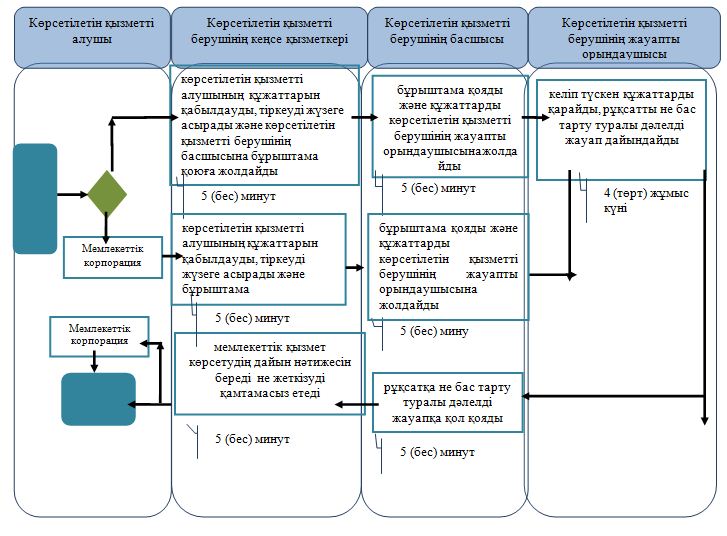 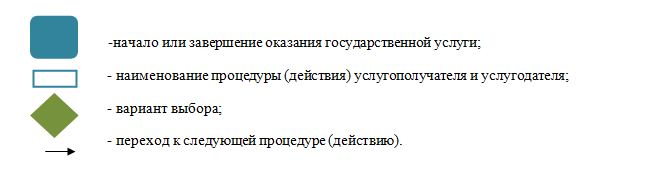  Мемлекеттік корпорация арқылы мемлекеттік қызметті көрсетуге тартылған ақпараттық жүйелердің функционалдық өзара іс-қимыл диаграммасы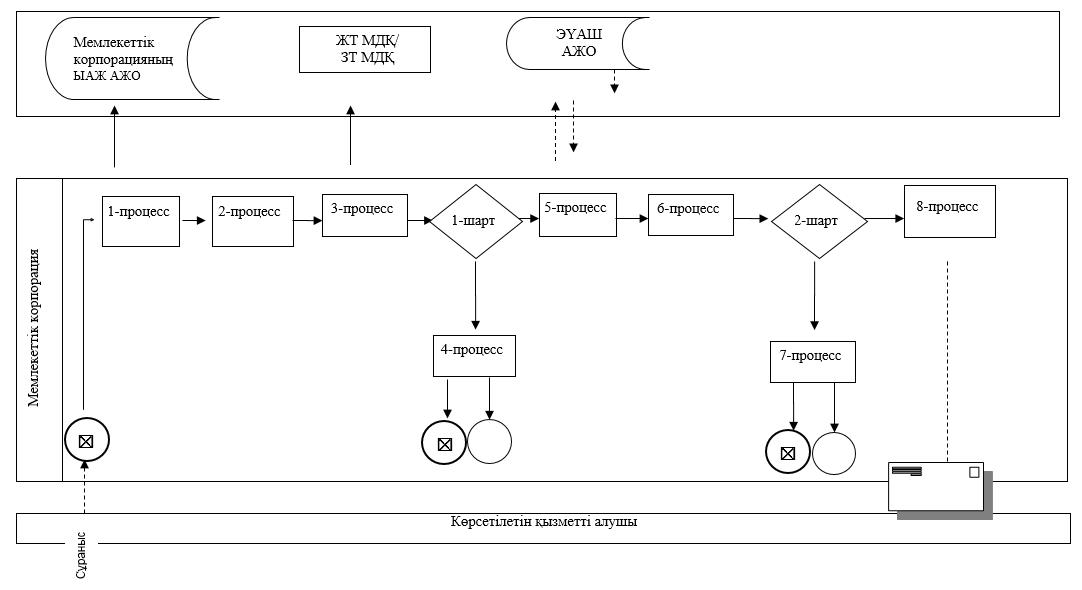 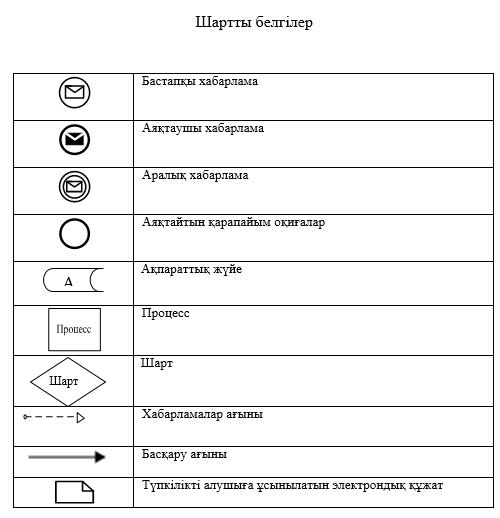  "Баланы (балаларды) қабылдаушы отбасына тәрбиелеуге беру және оларды асырауға ақшалай қаражат төлеуді тағайындау" мемлекеттік көрсетілетін қызмет регламенті 1. Жалпы ережелер
      1. "Баланы (балаларды) қабылдаушы отбасына тәрбиелеуге беру және оларды асырауға ақшалай қаражат төлеуді тағайындау" мемлекеттік көрсетілетін қызметі (бұдан әрі – мемлекеттік көрсетілетін қызмет) қалалық, аудандық білім бөлімдерімен (бұдан әрі – көрсетілетін қызметті беруші) көрсетіледі.
      Өтінішті қабылдау және мемлекеттік қызмет көрсету нәтижесін беру:
      1) көрсетілетін қызметті берушінің кеңсесі арқылы;
      2) "электрондық үкіметтің" www.egov.kz веб-порталы (бұдан әрі - портал) арқылы жүзеге асырылады. 2. Мемлекеттік қызмет көрсету нысаны: электрондық (ішінара автоматтандырылған) және (немесе) қағаз түрінде.
      2. Мемлекеттік қызмет көрсету нысаны: қағаз түрінде.
      3. Мемлекеттік қызмет көрсетудің нәтижесі: Қазақстан Республикасы Білім және ғылым министрінің 2015 жылғы 13 сәуірдегі №198 "Отбасы және балалар саласында көрсетілетін мемлекеттік қызметтер стандарттарын бекіту туралы" бұйрығымен (нормативтік құқықтық актілерді мемлекеттік тіркеу Тізілімінде № 11184 тіркелген) бекітілген "Баланы (балаларды) қабылдаушы отбасына тәрбиелеуге беру және оларды асырауға ақшалай қаражат төлеуді тағайындау" мемлекеттік көрсетілетін қызмет стандарттың (бұдан әрі – Стандарт) 1-қосымшасына сәйкес нысан бойынша баланы (балаларды) қабылдаушы отбасына тәрбиелеуге беру туралы шарт (бұдан әрі – шарт) және Стандарттың 2-қосымшасына сәйкес нысан бойынша оларды асырауға ақшалай қаражатын төлеуді тағайындау туралы шешім (бұдан әрі – шешім) не Стандарттың 10-тармағында көрсетілген негіздер және жағдайлар бойынша мемлекеттік қызмет көрсетуден бас тарту туралы дәлелді жауап.
      Мемлекеттік қызмет көрсету нәтижесін ұсыну нысаны - қағаз түрінде.
      Көрсетілетін қызметті алушы мемлекеттік көрсетілетін қызметті көрсету нәтижесі үшін қағаз жеткізгіште өтініш берген жағдайда мемлекеттік қызмет көрсету нәтижесі электрондық форматта ресімделеді, қағазға басып шығарылады, көрсетілетін қызметті берушінің уәкілетті тұлғасының қолымен және мөрімен расталады.
      Порталда мемлекеттік қызмет көрсетудің нәтижесі көрсетілетін қызметті алушының "жеке кабинетіне" көрсетілетін қызметті берушінің уәкілетті адамының электрондық цифрлық қолтаңбасымен (бұдан әрі - ЭЦҚ) қол қойылған электрондық құжат нысанында жіберіледі. 2. Мемлекеттік қызмет көрсету процесінде көрсетілетін қызметті берушінің құрылымдық бөлімшелерінің (қызметкерлерінің) іс-қимыл тәртібін сипаттау
      4. Мемлекеттік қызметті көрсету бойынша рәсімді (іс-қимылды) бастауға негіздеме Стандарттың 9-тармағына сәйкес құжаттар тізбесін ұсыну болып табылады.
      5. Мемлекеттік қызмет көрсету процесінің құрамына кіретін әрбір рәсімнің (іс-қимылдың) мазмұны, оның орындалу ұзақтығы:
      1) көрсетілетін қызметті берушінің кеңсе қызметкері қажетті құжаттар тапсырылған сәттен бастап оларды қабылдауды, тіркеуді жүзеге асырады және көрсетілетін қызметті берушінің басшысына бұрыштама қоюға жолдайды - 5 (бес) минут ішінде ;
      2) көрсетілетін қызметті берушінің басшысы бұрыштама қояды, құжаттарды көрсетілетін қызметті берушінің жауапты орындаушысына жолдайды - 5 (бес) минут ішінде;
      3) көрсетілетін қызметті берушінің жауапты орындаушысы келіп түскен құжаттарды қарайды, шарт пен шешімді не бас тарту туралы дәлелді жауапты дайындайды және көрсетілетін қызметті берушінің басшысына қол қоюға жолдайды - 9 (тоғыз) жұмыс күн ішінде;
      4) көрсетілетін қызметті берушінің басшысы шарт пен шешімге не бас тарту туралы дәлелді жауапқа қол қояды және кеңсеге жолдайды - 5 (бес) минут ішінде;
      5) көрсетілетін қызметті берушінің кеңсе қызметкері мемлекеттік қызмет көрсетудің дайын нәтижесін көрсетілетін қызметті алушыға береді - 5 (бес) минут ішінде.
      6. Келесі рәсімді (іс-қимылды) орындауды бастауға негіздеме болатын мемлекеттік қызмет көрсету бойынша рәсімнің (іс-қимылдың) нәтижесі:
      1) көрсетілетін қызметті алушыдан құжаттарды қабылдау және оларды көрсетілетін қызметті берушінің басшысына беру;
      2) көрсетілетін қызметті беруші басшысының жауапты орындаушыны тағайындауы және оған көрсетілетін қызметті алушының құжаттарын жолдауы;
      3) көрсетілетін қызметті берушінің жауапты орындаушысының мемлекеттік көрсетілетін қызмет нәтижесін әзірлеуі;
      4) көрсетілетін қызметті беруші басшысының көрсетілетін қызмет нәтижесіне қол қоюы;
      5) көрсетілетін қызметті берушінің кеңсе қызметкерінің көрсетілетін қызметті алушыға мемлекеттік көрсетілетін қызмет нәтижесін беруі. 3. Мемлекеттік қызмет көрсету процесінде көрсетілетін қызметті берушінің құрылымдық бөлімшелерінің (қызметкерлерінің) өзара іс-қимыл тәртібін сипаттау
      7. Мемлекеттік қызмет көрсету процесіне қатысатын көрсетілетін қызметті берушінің құрылымдық бөлімшелерінің (қызметкерлерінің) тізбесі:
      1) көрсетілетін қызметті берушінің кеңсе қызметкері;
      2) көрсетілетін қызметті берушінің басшысы;
      3) көрсетілетін қызметті берушінің жауапты орындаушысы.
      8. Әрбір ресімнің (іс-қимылдың) ұзақтығын көрсете отырып, құрылымдық бөлімшелер арасындағы өзара іс-қимылдың реттілігін сипаттау:
      1) көрсетілетін қызметті берушінің кеңсе қызметкері қажетті құжаттар тапсырылған сәттен бастап оларды қабылдауды, тіркеуді жүзеге асырады және көрсетілетін қызметті берушінің басшысына бұрыштама қоюға жолдайды - 5 (бес) минут ішінде ;
      2) көрсетілетін қызметті берушінің басшысы бұрыштама қояды, құжаттарды көрсетілетін қызметті берушінің жауапты орындаушысына жолдайды - 5 (бес) минут ішінде;
      3) көрсетілетін қызметті берушінің жауапты орындаушысы келіп түскен құжаттарды қарайды, шарт пен шешімді не бас тарту туралы дәлелді жауапты дайындайды және көрсетілетін қызметті берушінің басшысына қол қоюға жолдайды - 9 (тоғыз) жұмыс күн ішінде;
      4) көрсетілетін қызметті берушінің басшысы шарт пен шешімге не бас тарту туралы дәлелді жауапқа қол қояды және кеңсеге жолдайды - 5 (бес) минут ішінде;
      5) көрсетілетін қызметті берушінің кеңсе қызметкері мемлекеттік қызмет көрсетудің дайын нәтижесін көрсетілетін қызметті алушыға береді - 5 (бес) минут ішінде.
      9. Мемлекеттік қызмет көрсету процесінде көрсетілетін қызметті берушінің құрылымдық бөлімшелерінің (қызметкерлерінің) рәсімдері (іс-қимылдары) мен өзара іс-қимылдары реттілігінің толық сипаттамасы "Баланы (балаларды) қабылдаушы отбасына тәрбиелеуге беру және оларды асырауға ақшалай қаражат төлеуді тағайындау" мемлекеттік көрсетілетін қызмет регламентінің (бұдан әрі – Регламент) қосымшасына сәйкес мемлекеттік қызмет көрсетудің бизнес-процестерінің анықтамалығында көрсетіледі. 4. Мемлекеттік қызмет көрсету процесінде ақпараттық жүйелерді пайдалану тәртібін сипаттау
      10. Портал арқылы мемлекеттік қызмет көрсету кезінде көрсетілетін қызметті беруші мен көрсетілетін қызметті алушының жүгіну және рәсімдердің (іс-қимылдардың) реттілігі тәртібін сипаттау:
      1) көрсетілетін қызметті алушы жеке сәйкестендіру нөмірінің (бұдан әрі - ЖСН) және парольдің (порталда тіркелмеген қызметті алушылар үшін іске асырылады) көмегімен порталға тіркеледі;
      2) 1-процесс – мемлекеттік көрсетілетін қызметті алу үшін көрсетілетін қызметті алушының порталда ЖСН және парольді енгізу процесі (авторландыру процесі);
      3) 1-шарт – порталда ЖСН және пароль арқылы тіркелген көрсетілетін қызметті алушы мәліметтерінің дұрыстығы тексеруі;
      4) 2-процесс – мемлекеттік көрсетілетін қызметті алушының мәліметтерінде кемшіліктердің болуына байланысты порталда авторландырудан бас тарту туралы хабарлама қалыптастырылуы;
      5) 3-процесс – көрсетілетін қызметті алушы осы регламентте көрсетілген мемлекеттік көрсетілетін қызметті таңдайды, экранға мемлекеттік қызметті көрсетуге арналған сұраныс нысаны шығады және көрсетілетін қызметті алушы нысанды оның құрылымы мен үлгілік талаптарын ескере отырып толтырады (мәліметтерді енгізеді), Стандарттың 9-тармағында көрсетілген қажетті құжаттардың көшірмелерін электрондық түрде сұраныс нысанына жалғайды, сондай-ақ сұранысты куәландыру (қол қою) үшін көрсетілетін қызметті алушы ЭЦҚ тіркеу куәлігін таңдауы;
      6) 2-шарт – порталда ЭЦҚ тіркеу куәлігінің қолданылу мерзімі және қайтарып алынған (күші жойылған) тіркеу куәліктерінің тізімінде жоқтығы, сондай-ақ бірдейлендіру мәліметтерінің (сұраныста көрсетілген ЖСН мен ЭЦҚ тіркеу куәлігінде көрсетілген ЖСН арасындағы) сәйкестігі тексеруі;
      7) 4-процесс – көрсетілетін қызметті алушының ЭЦҚ түпнұсқалығының расталмауына байланысты сұратылып отырған мемлекеттік көрсетілетін қызметтен бас тарту жөнінде хабарлама қалыптастырылуы;
      8) 5-процесс – көрсетілетін қызметті алушының сұранысын өңдеу үшін көрсетілетін қызметті алушының ЭЦҚ куәландырылған (қол қойылған) электрондық құжаттарды (қызмет алушының сұранысы) "электрондық үкімет" шлюзі (бұдан әрі – ЭҮШ) арқылы электрондық үкіметтің аймақтық шлюзінің автоматтандырылған жұмыс орнына (бұдан әрі - ЭҮАШ АЖО) жолданады;
      9) 3-шарт – көрсетілетін қызметті беруші көрсетілетін қызметті алушының стандартта көрсетілген, мемлекеттік көрсетілетін қызмет көрсетуге негіз болатын жалғаған құжаттарының сәйкестігін тексеруі;
      10) 6-процесс – көрсетілетін қызметті алушының құжаттарында кемшіліктердің болуына байланысты сұратылып отырған мемлекеттік көрсетілетін қызметтен бас тарту туралы хабарлама қалыптастырылады;
      11) 7-процесс – көрсетілетін қызметті алушы порталда қалыптастырылған мемлекеттік көрсетілетін қызметтің нәтижесін (электрондық құжат нысанындағы хабарлама) алуы. Мемлекеттік қызметті көрсету нәтижесі не мемлекеттік қызмет көрсетуден бас тарту туралы дәлелді жауап көрсетілетін қызметті алушының "жеке кабинетіне" көрсетілетін қызметті берушінің уәкілетті тұлғасының ЭЦҚ-мен куәландырылған электрондық құжат нысанында жолдануы.
      Портал арқылы мемлекеттік қызметті көрсетуге тартылған ақпараттық жүйелердің функционалдық өзара іс-қимылдары осы Регламенттің 2-қосымшасына сәйкес диаграммада көрсетілген. "Баланы (балаларды) қабылдаушы отбасына тәрбиелеуге беру және оларды асырауға ақшалай қаражат төлеуді тағайындау" мемлекеттік қызметін көрсетудің бизнес-процестерінің анықтамалығы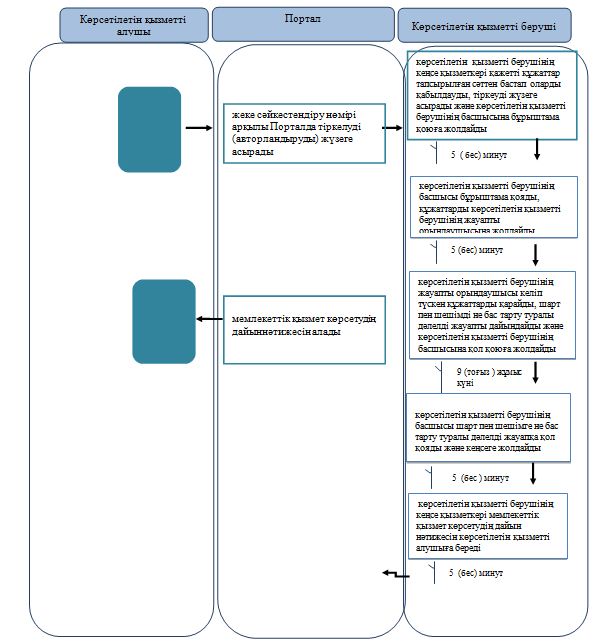 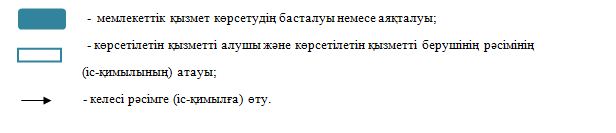  "Он жасқа толған баланың пікірін есепке алу туралы қорғаншылар мен қамқоршылар органдарының шешімін беру" мемлекеттік көрсетілетін қызмет регламенті 1. Жалпы ережелер
      1. "Он жасқа толған баланың пікірін есепке алу туралы қорғаншылар мен қамқоршылар органдарының шешімін беру" мемлекеттік көрсетілетін қызметті (бұдан әрі – мемлекеттік көрсетілетін қызмет) қалалық, аудандық білім бөлімдерімен (бұдан әрі – көрсетілетін қызметті беруші) көрсетіледі.
      Өтінішті қабылдау және мемлекеттік қызмет көрсету нәтижесін беру көрсетілетін қызметті берушінің кеңсесі арқылы жүзеге асырылады.
      2. Мемлекеттік қызмет көрсету нысаны: қағаз түрінде.
      3. Мемлекеттік қызмет көрсетудің нәтижесі - он жасқа толған баланың пікірін есепке алу туралы қорғаншылар мен қамқоршылар органдарының шешімі және Қазақстан Республикасы Білім және ғылым министрінің 2015 жылғы 13 сәуірдегі №198 "Отбасы және балалар саласында көрсетілетін мемлекеттік қызметтер стандарттарын бекіту туралы" бұйрығымен (нормативтік құқықтық актілерді мемлекеттік тіркеу Тізілімінде № 11184 тіркелген) бекітілген "Он жасқа толған баланың пікірін есепке алу туралы қорғаншылар мен қамқоршылар органдарының шешімін беру" мемлекеттік көрсетілетін қызмет стандартына (бұдан әрі – Стандарт) 1-қосымшаға сәйкес нысан бойынша оларды асырауға ақшалай қаражат төлеуді тағайындау туралы шешім не 10-тармағында көрсетілген жағдайларда және негіздерде мемлекеттік қызмет көрсетуден бас тарту туралы дәлелді жауап.
      Мемлекеттік қызмет көрсету нәтижесін ұсыну нысаны - қағаз түрінде. 2. Мемлекеттік қызмет көрсету процесінде көрсетілетін қызметті берушінің құрылымдық бөлімшелерінің (қызметкерлерінің) іс-қимыл тәртібін сипаттау
      4. Мемлекеттік қызметті көрсету бойынша рәсімді (іс-қимылды) бастауға негіздеме Стандарттың 9-тармағына сәйкес құжаттар тізбесін ұсыну болып табылады.
      5. Мемлекеттік қызмет көрсету процесінің құрамына кіретін әрбір рәсімнің (іс-қимылдың) мазмұны, оның орындалу ұзақтығы:
      1) көрсетілетін қызметті берушінің кеңсе қызметкері қажетті құжаттар тапсырылған сәттен бастап оларды қабылдауды, тіркеуді жүзеге асырады және көрсетілетін қызметті берушінің басшысына бұрыштама қоюға жолдайды -5 (бес) минут ішінде ;
      2) көрсетілетін қызметті берушінің басшысы бұрыштама қояды, құжаттарды көрсетілетін қызметті берушінің жауапты орындаушысына жолдайды - 5 (бес) минут ішінде ;
      3) көрсетілетін қызметті берушінің жауапты орындаушысы келіп түскен құжаттарды қарайды, рұқсатты не бас тарту туралы дәлелді жауапты дайындайды және көрсетілетін қызметті берушінің басшысына қол қоюға жолдайды - 9 (тоғыз) жұмыс күні ішінде;
      4) көрсетілетін қызметті берушінің басшысы рұқсатқа не бас тарту туралы дәлелді жауапқа қол қояды және кеңсеге жолдайды -5 (бес) минут ішінде ;
      5) көрсетілетін қызметті берушінің кеңсе қызметкері мемлекеттік қызмет көрсетудің дайын нәтижесін көрсетілетін қызметті алушыға береді - 5 (бес) минут ішінде .
      6. Келесі рәсімді (іс-қимылды) орындауды бастауға негіздеме болатын мемлекеттік қызмет көрсету бойынша рәсімнің (іс-қимылдың) нәтижесі:
      1) көрсетілетін қызметті алушыдан құжаттарды қабылдау және оларды көрсетілетін қызметті берушінің басшысына беру;
      2) көрсетілетін қызметті беруші басшысының жауапты орындаушыны тағайындауы және оған көрсетілетін қызметті алушының құжаттарын жолдауы;
      3) көрсетілетін қызметті берушінің жауапты орындаушысының мемлекеттік көрсетілетін қызмет нәтижесін әзірлеуі;
      4) көрсетілетін қызметті беруші басшысының көрсетілетін қызмет нәтижесіне қол қоюы;
      5) көрсетілетін қызметті берушінің кеңсе қызметкерінің көрсетілетін қызметті алушыға мемлекеттік көрсетілетін қызмет нәтижесін беруі. 3. Мемлекеттік қызмет көрсету процесінде көрсетілетін қызметті берушінің құрылымдық бөлімшелерінің (қызметкерлерінің) өзара іс-қимыл тәртібін сипаттау
      7. Мемлекеттік қызмет көрсету процесіне қатысатын көрсетілетін қызметті берушінің құрылымдық бөлімшелерінің (қызметкерлерінің) тізбесі:
      1) көрсетілетін қызметті берушінің кеңсе қызметкері;
      2) көрсетілетін қызметті берушінің басшысы;
      3) көрсетілетін қызметті берушінің жауапты орындаушысы.
      8. Әрбір ресімнің (іс-қимылдың) ұзақтығын көрсете отырып, құрылымдық бөлімшелер арасындағы өзара іс-қимылдың реттілігін сипаттау:
      1) көрсетілетін қызметті берушінің кеңсе қызметкері қажетті құжаттар тапсырылған сәттен бастап оларды қабылдауды, тіркеуді жүзеге асырады және көрсетілетін қызметті берушінің басшысына бұрыштама қоюға жолдайды -5 (бес) минут ішінде ;
      2) көрсетілетін қызметті берушінің басшысы бұрыштама қояды, құжаттарды көрсетілетін қызметті берушінің жауапты орындаушысына жолдайды - 5 (бес) минут ішінде ;
      3) көрсетілетін қызметті берушінің жауапты орындаушысы келіп түскен құжаттарды қарайды, рұқсатты не бас тарту туралы дәлелді жауапты дайындайды және көрсетілетін қызметті берушінің басшысына қол қоюға жолдайды - 9 (тоғыз) жұмыс күні ішінде;
      4) көрсетілетін қызметті берушінің басшысы рұқсатқа не бас тарту туралы дәлелді жауапқа қол қояды және кеңсеге жолдайды -5 (бес) минут ішінде ;
      5) көрсетілетін қызметті берушінің кеңсе қызметкері мемлекеттік қызмет көрсетудің дайын нәтижесін көрсетілетін қызметті алушыға береді - 5 (бес) минут ішінде.
      9. Мемлекеттік қызмет көрсету процесінде көрсетілетін қызметті берушінің құрылымдық бөлімшелерінің (қызметкерлерінің) рәсімдері (іс-қимылдары) мен өзара іс-қимылдары реттілігінің толық сипаттамасы "Он жасқа толған баланың пікірін есепке алу туралы қорғаншылар мен қамқоршылар органдарының шешімін беру" мемлекеттік көрсетілетін қызмет регламентінің қосымшасына (бұдан әрі- Регламент) сәйкес мемлекеттік қызмет көрсетудің бизнес-процестерінің анықтамалығында көрсетіледі. "Он жасқа толған баланың пікірін есепке алу туралы қорғаншылар мен қамқоршылар органдарының шешімін беру" мемлекеттік қызметін көрсетудің бизнес-процестерінің анықтамалығы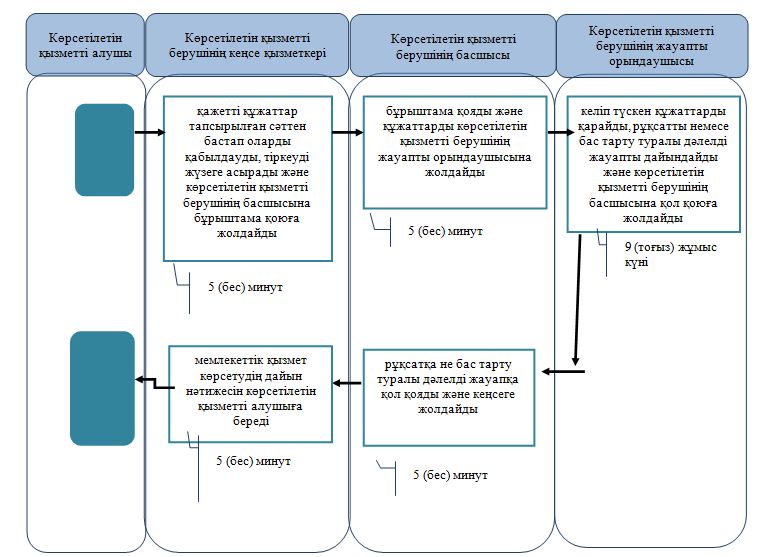 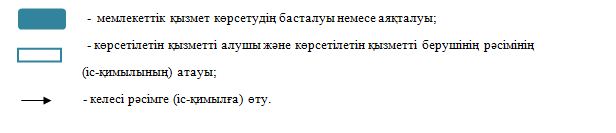 
					© 2012. Қазақстан Республикасы Әділет министрлігінің «Қазақстан Республикасының Заңнама және құқықтық ақпарат институты» ШЖҚ РМК
				
      Маңғыстау облысының әкімі 

С. Трұмов
Маңғыстау облысы әкімдігінің2019 жылғы "18" шілдедегі№ 152 қаулысына 1 қосымшаМаңғыстау облысы әкімдігінің2015 жылғы 28 қазандағы№ 332 қаулысымен бекітілген"Қорғаншылық және қамқоршылық жөніндеанықтамалар беру" мемлекеттік көрсетілетінқызмет регламентіне1-қосымша"Қорғаншылық жәнеқамқоршылық жөніндеанықтамалар беру" мемлекеттіккөрсетілетін қызмет регламентіне2-қосымшаМаңғыстау облысы әкімдігінің2019 жылғы "18" шілдедегі № 152 қаулысына 2 қосымша Маңғыстау облысы әкімдігінің2015 жылғы 28 қазандағы№ 332 қаулысымен бекітілген"Жетім балаға (жетім балаларға) және ата-анасының қамқорлығынсыз қалған балаға(балаларға) қамқоршылық немесеқорғаншылық белгілеу" мемлекеттіккөрсетілетін қызмет регламентіне1-қосымша"Жетім балаға (жетім балаларға) және ата -анасының қамқорлығынсыз қалған балаға(балаларға) қамқоршылық немесеқорғаншылық белгілеу" мемлекеттіккөрсетілетін қызмет регламентіне2-қосымшаМаңғыстау облысы әкімдігінің2019 жылғы "18" шілдедегі№ 152 қаулысына 3 қосымшаМаңғыстау облысы әкімдігінің2015 жылғы 28 қазандағы№ 332 қаулысымен бекітілгенКәмелетке толмаған балалардың мүлкіне иелік ету және кәмелетке толмаған балаларға мұра ресімдеу үшін анықтамалар беру" мемлекеттік көрсетілетін қызмет регламентіне 1-қосымша"Кәмелетке толмағанбалалардың мүлкіне иелік етужәне кәмелетке толмағанбалаларға мұра ресімдеу үшінанықтамалар беру" мемлекеттіккөрсетілетін қызмет регламентіне2-қосымшаМаңғыстау облысы әкімдігінің2019 жылғы "18" шілдедегі№ 152 қаулысына 4 қосымшаМаңғыстау облысы әкімдігінің2015 жылғы 28 қазандағы№ 332 қаулысымен бекітілгенШалғайдағы ауылдық елді мекендерде тұратын балаларды жалпы білім беру ұйымдарына және кері қарай үйлеріне тегін тасымалдауды ұсыну" мемлекеттік көрсетілетін қызмет регламентіне 1 – қосымша"Шалғайдағы ауылдық елдімекендерде тұратын балалардыжалпы білім беру ұйымдарынажәне кейін үйлеріне тегінтасымалдауды ұсыну"мемлекеттік көрсетілетін қызметрегламентіне 2-қосымшаМаңғыстау облысы әкімдігінің 2019 жылғы "18" шілдедегі№ 152 қаулысына 5 қосымша Маңғыстау облысы әкімдігінің2015 жылғы 28 қазандағы№ 332 қаулысымен бекітілген"Жалпы білім беретін мектептердегі білім алушылар мен тәрбиеленушілердің жекелеген санаттарына тегін және жеңілдетілген тамақтандыруды ұсыну" мемлекеттік көрсетілетін регламентіне 1- қосымша"Жалпы білім беретінмектептердегі білім алушылармен тәрбиеленушілердіңжекелеген санаттарына тегінжәне жеңілдікпентамақтандыруды ұсыну"мемлекеттік көрсетілетін қызметрегламентіне 2-қосымшаМаңғыстау облысы әкімдігінің2019 жылғы "18" шілдедегі№ 152 қаулысына 6 қосымшаМаңғыстау облысы әкімдігінің2015 жылғы 28 қазандағы№ 332 қаулысымен бекітілген"Қамқоршыларға немесе қорғаншыларға жетім баланы (жетім балаларды) және ата-анасының қамқорлығынсыз. "Қамқоршыларға немесе қорғаншыларға жетім баланы (жетім балаларды) және ата-анасының қамқорлығынсыз қалған баланы (балаларды) асырап- бағуға жәрдемақы төлеуді тағайындау" мемлекеттік көрсетілетін қызмет регламентіне 1-қосымша"Қамқоршыларға немесеқорғаншыларға жетім баланы(жетім балаларды) жәнеата-анасының қамқорлығынсызқалған баланы (балаларды)асырап-бағуға жәрдемақытөлеуді тағайындау"мемлекеттік көрсетілетін қызметрегламентіне 2-қосымша"Қамқоршыларға немесеқорғаншыларға жетім баланы(жетім балаларды) жәнеата-анасының қамқорлығынсызқалған баланы (балаларды) асырап-бағуғажәрдемақы төлеуді тағайындау"мемлекеттік көрсетілетін қызметрегламентіне 3-қосымшаМаңғыстау облысы әкімдігінің2019 жылғы "18" шілдедегі№ 152 қаулысына 7 қосымшаМаңғыстау облысы әкімдігінің2015 жылғы 28 қазандағы№ 332 қаулысымен бекітілген"Баланы (балаларды) патронаттық тәрбиелеуге беру және патронат тәрбиешiлерге берiлген баланы (балаларды) асырап-бағуға ақшалай қаражат төлеуді тағайындау" мемлекеттік көрсетілетін қызмет регламентіне 1-қосымша"Баланы (балаларды)патронаттық тәрбиелеуге беружәне патронат тәрбиешiлергеберiлген баланы (балаларды)асырап-бағуға ақшалай қаражаттөлеуді тағайындау"мемлекеттік көрсетілетінқызмет регламентіне2-қосымшаМаңғыстау облысы әкімдігінің2019 жылғы "18" шілдедегі№ 152 қаулысына 8 қосымшаМаңғыстау облысы әкімдігінің2015 жылғы 28 қазандағы№ 332 қаулысымен бекітілген"Бала асырап алуға тілек білдірген адамдардыесепке қою" мемлекеттік көрсетілетін қызметрегламентіне 1-қосымша"Бала асырап алуға тілекбілдірген адамдарды есепкеқою" мемлекеттік көрсетілетінқызмет регламентіне2- қосымшаМаңғыстау облысы әкімдігінің 2019 жылғы "18" шілдедегі№ 152 қаулысына 9 қосымша Маңғыстау облысы әкімдігінің2015 жылғы 28 қазандағы№ 332 қаулысымен бекітілген"Жетім баланы және (немесе) ата-анасыныңқамқорлығынсыз қалған баланы асырап алуғабайланысты біржолғы ақшалай төлемдітағайындау"" мемлекеттік көрсетілетінқызмет регламентіне 1-қосымша"Жетім баланы және (немесе)ата-анасының қамқорлығынсызқалған баланы асырап алуғабайланысты біржолғы ақшалайтөлемді тағайындау"мемлекеттік көрсетілетін қызметрегламентіне2-қосымшаМаңғыстау облысы әкімдігінің2019 жылғы "18" шілдедегі№ 152 қаулысына 10 қосымшаМаңғыстау облысы әкімдігінің2015 жылғы 28 қазандағы№ 332 қаулысымен бекітілген"Мемлекеттік білім беру мекемелеріндегі білім алушылар мен тәрбиеленушілердің жекелеген санаттарына қала сыртындағы және мектеп жанындағы лагерьлерде демалуы үшін құжаттар қабылдау және жолдама беру" мемлекеттік көрсетілетін қызмет регламентіне 1-қосымша"Мемлекеттік білім берумекемелеріндегі білім алушылармен тәрбиеленушілердіңжекелеген санаттарына қаласыртындағы және мектепжанындағы лагерьлердедемалуы үшін құжаттарқабылдау және жолдама беру"мемлекеттік көрсетілетін қызметрегламентіне 2-қосымшаМаңғыстау облысы әкімдігінің2019 жылғы "18" шілдедегі№ 152 қаулысына 11 қосымшаМаңғыстау облысы әкімдігінің2015 жылғы 28 қазандағы№ 332 қаулысымен бекітілген"Балаға кері әсер етпейтін ата-ана құқықтарынан айырылған ата-аналарға баламен кездесуіне рұқсат беру" мемлекеттік көрсетілетін қызмет регламентіне 1-қосымша"Балаға кері әсер етпейтіната-ана құқықтарынанайырылған ата-аналарға баламенкездесуіне рұқсат беру"мемлекеттік көрсетілетін қызметрегламентіне 2-қосымшаМаңғыстау облысы әкімдігінің 2019 жылғы "18" шілдедегі № 152 қаулысына 12 қосымша Маңғыстау облысы әкімдігінің2015 жылғы 28 қазандағы№ 332 қаулысымен бекітілген"Баланы (балаларды) қабылдаушы отбасына тәрбиелеуге беру және оларды асырауға ақшалай қаражат төлеуді тағайындау" мемлекеттік көрсетілетін қызмет регламентіне қосымша Маңғыстау облысы әкімдігінің 2019 жылғы "18" шілдедегі № 152 қаулысына 13 қосымша Маңғыстау облысы әкімдігінің2015 жылғы 28 қазандағы№ 332 қаулысымен бекітілген "Он жасқа толған баланың пікірін есепке алу туралы қорғаншылар мен қамқоршылар органдарының шешімін беру" мемлекеттік көрсетілетін қызмет регламентіне 1 қосымша